Аташ Б.М.Джанкадыров С.С.Философия оқыту әдістемесі Алматы, 2023Аташ Б.М.Джанкадыров С.С.Философия оқыту әдістемесі (оқу-әдістемелік құрал) (2 басылым)Алматы, 2023УДКББКАБұл оқу құралы Қазақ Ұлттық Педагогикалық университеті саясаттану және әлеуметтік-философиялық  пәндер кафедрасында   талқылаудан өтіп, оқу-әдістемелік кеңестің шешімімен баспаға ұсынылған.Пікір бергендер:Рахимова Г.Д. – Абай атындағы  Қазақ Ұлттық педагогикалық университеті саясаттану және әлеуметтік-философиялық  пәндер кафедрасының аға оқытушысы, философия ғылымдарының кандидаты   Абдрасилов Т.Қ. – Қожа Ахмет Ясауи атындағы Халықаралық Қазақ-Түрік университеті дінтану кафедрасының қауымдастырылған профессор (доцент) м.а. PhD докторОразқұлова Қ.С. – Т.Қ. Жүргенов атындағы Қазақ Ұлттық өнер академиясы «Бейнелеу өнерінің тарихы мен теориясы» кафедрасының профессоры, философия ғылымдарының кандидаты Аташ Б.М., Джанкадыров С.С. Философияны оқыту әдістемесі (оқу-әдістемелік нұсқаулық) 2 басылым.-Алматы, 2023.-ХХХХХ б.Бұл оқу-әдістемелік құрал студенттердің философиялық ойтолғау дағдысын қалыптастыру, шығармашылық, креативті, продуктивті  ойлауын жандандыру мен жетілдіруді басшылыққа алады. СӨЖ, СОӨЖ, семинар тапсырмалары дәстүрлі және дәстүрлі емес түрде ұсынылды.  Бұл еңбекті философия пәнінен дәріс, семинар жүргізетін оқытушыларға көмекші құрал ретінде қолдануға болады және басқа да оқыту әдістемесіне қызығушы қауымға да арналады.  						©Аташ Б.М.Джанкадыров С.С.КіріспеБүгінгі таңдағы еліміздің ғылым мен білімге басымдылық беру саясатына орай, оны тереңірек игеру және зияткерлік деңгейді көтеру ұстанымы білім беру үдерісінен  бастау алады. Жоғары және арнаулы оқу орындарында кәсіби философия мамандығы емес топтар үшін міндеттелген оқу пәндерінің бірі – философия ғылымы күрделі және іргелі сала. Кей тұстарда философияны оқып үйрену студенттерге біршама қиындық тудырады. Оның бірнеше өзіндік объективті, субъективті себептері де бар. Бұл көп жағдайда қазақ топтары үшін ана тіліміздегі оқу-әдістемелік құралдардың  жетіспеуінен, осының салдарынан тәлім алушы көптеген терминдер мен түсініктерді ұғыну мүмкіндігі төмендейді. Бұл оқу-әдістемелік нұсқаулық осындай заманауи талаптар мен қажеттіліктерді қамтамасыз етуге бағытталған. Кейбір ғылымдарды оқытудың арнайы әдістемесі жетілген, ал кейбірінде бұл сала кешеуілдеп қалған. Оқыту әдістемесі жетілмей қалған ілімдердің бірі осы философия пәні. Мәселен, физиканы, химияны, әдебиетті, биологияны т.б. оқыту әдістемесі жөнінен қорғалған диссертациялар аз емес. Ал философияны оқыту әдістемесінен ешқандай да диссертация қорғалған жоқ, өйткені, философ ғалымдар бұл мәселемен шұғылдануға аса құштар емес. Ал педагог ғалымдар, алдымен,  философиялық білімдерді меңгеріп алуы қажет. Сондықтан осы мәселеге баса назар аудару қажеттілігі туындап отыр. Біз де осы түйткілді назардан тыс қалдырмадық және философия ғылымының іргелі мәселелерін студенттерге қалай егжей-тегжейлі түсіндіре аламыз деген сауалдың өзектілігі ескерілді. Бұл оқу-әдістемелік нұсқаулықта студенттердің философиялық ойлау дағдысын қалыптастыру, шығармашылық үдерісін жандандыру мен жетілдіру сияқты үрдістер барынша толығырақ қамтылды. Студенттің өз бетінше ізденуіне, ойлануына, өз ойын білдіріп отыруына, жаттандылықтан арылып, мәтін мағынасын толықтай түсінуіне де жол ашатын үлгілерді ұсынатын бұл құрал олардың белсенділігін арттыра түседі.  Бұл еңбектің студенттерге және оқытушыларға да, СӨЖ және СОӨЖ, практикалық сабақтарды жүргізуде көмекші құрал ретінде пайдалануға болады. Бірақ айта кететін жайт, бұл формалар шартты ажыратылған, мәселен, СӨЖ тапсырмасын семинар ретінде немесе керісінше, СОӨЖ тапсырмаларын ыңғайластыырп СӨЖ ретінде де өткізуге болады. Философия ғылымы және оны оқыту өзіндік күрделі мәселелер ауқымын қамтиды. Философияның көптүрлі көзқарастар аясында өрбитіндігі, идеялардың түбегейлі жоққа шығарылмайтындығы т.б. оқу бағдарламасындағы әрбір тақырыпты түсіндіруді тереңірек зерделеуді қажет етеді. Қазіргі адамның өзін жан-жақты интеллектуальдіқ тұрғыдан жетілдірудің заманында философия мәдени кеңістікте айрықша орын алатын ғылым саласына айналады. Сондықтан, философия ғылымның бастапқы негіздерін оқып үйрену заман талабынан, жастардың білім аймағының кеңдігін толықтырудың сұранысынан, руханилық аясында өзін еркін сезіну және үнемі жетілу бағдарларын қамтамасыз етуден, барлық білімдердің түпкілікті негіздерін, жалпы әдіснамасын бағдарлай алу қажеттіліген туындайды. Бұл оқу-әдістемелік құралдың өзіндік ерекшелігі практикалық сабақтардың жүруі барысында берілген тапсырмалардың баламалы түрде бірнешеуінің ұсынылуы. Сондай-ақ, орындалатын бұндай жұмыстарға студенттерге үлгі ретінде арнайы мысалдар келтірілген және студенттердің сыни, креативті ойлауын қалыптастыруға баса назар аударылған. Екінші бір назар аударылған үдеріс – авторлар теориялық түрде ұсынып, өздері тәжірибеден өткізген Есте қалдыру тәсілдеріне басымдылық берілді. Үшіншіден, кез-келген білім алушы келісетіндей әділ бағалау басшылыққа алынды. Бұл еңбекте білім алушылардың плагиат жасауына, бір-бірінен көшіруге немесе интернет материалдарынан қиып алып ұсына салуына мүмкіндіктер берілмейді. Себебі, әрбір студенттің өзіндік төлтума шығармашылығы мен жеке ізденімпаздығы талап етіледі. Сонымен қатар, қазіргі заманғы оқытудың инновацияланған әдістерімен қатар, ең бастысы –  нәтиже болып табылатын прагматистік ұстаным негізге алынады және білім беру мазмұнына мән бере бермейтін формализмдерге жол бермейтін технологиялар ұсынылады. Сайып келгенде, білім алушы өз білімін өзі таза обьективті түрде тексере алады және оның шынайылығын өзі де мойындайтындай болып шығады. Әрбір тапсырманы бағалаудың критериилері айқындықпен құрылғандықтан, алдымен боямасыз сапалы білім беру еліміз ұстанып отырған интеллектуалды ұлт қалыптастыру саясатының шарттарына келіп тоғыстырылған. Сабаққа дайындалып тапсырмаларды орындау кезінде жаттандылық, оқып беру, көшіріп алу,  айғақтарды констатациялау сияқты білім беру үрдісіндегі қалыптасып қалған стреотиптерден арылуға мүмкіндік беретін қадамдар жасалған. Бұл оқу-әдістемелік құрал философия пәні бойынша дайындалған Типтік Оқу Бағдарламасы негізінде,  Силлабустар бойынша құрылымданған.  Сондай-ақ, бұл оқу-әдістемелік құралдың негізгі үлгілерін, тапсырмалардың берілу жолдарын басқа да қоғамдық-гуманитарлық пәндерде форматтауға болады. Тапсырмалар негізінен алғанда, философия тарихы мен оқытылатын философияның ториялық мәселерін қамтуға бағытталған: Философия: пәні және қоғамдағы орны. Философияның тарихи типтері мен түрлері; Қазақ философиясының ерекшеліктері мен кезеңдері; «Болмыс мәселесі. Онтология және метафизика»; «Сана және тіл»; «Таным және шығармашылық»; «Білім, ғылым, техника және технологиялар»; «Адам»; «Өмір және өлім. Өмірдің мәні»; «Этика. Құндылықтар философиясы»; «Еркіндік философиясы»; «Өнер философиясы»; «Тарих философиясы»; «Дін философиясы»; «Мәңгілік ел» және «Рухани жаңғыру» – жаңа Қазақстан философиясы» т.б. Р.S. Осы еңбектегі білім алушыларға практикалық сабақтарды жүргізудің негізгі мақсаты – фиософияның теориялық мәселелерін тыңғылықты, толыққанды түсіндіру болғандықтан, алдымен, Философияның не екендігін біліп алу қажет. Сондықтан да, біз бірінші кезекте оқып шығуы тиіс  «Алдымен философия ілімін түсініп алу қажет» деп аталатын дәріс-эссені ұсынып отырмыз. Сәйкесінше, курс аяқталғаннан кейін, білім алушыларға: «Философия дегеніміз не?» деген эссе жазу тапсырылады. Бұл білім алушылардың философияны қаншалықты деңгейде түсінгендігінің өлшемі бола алады деген сенімдеміз. Алдымен философия ілімін түсініп алу қажет (Білім алушыларға арналып қарапайымдандырылып берілген)       Философия ғылымы пайда болған кезден бастап-ақ, оған әр түрлі анықтамалар мен түсіндірмелер берілді және бұл беталыс әлі де жалғасып отыр. Бірақ бұл философияның кемшілігі емес. Философияның табиғаты бойынша «белгілі бір тиянақты ойға келу», «бір шешімге келу» деген стереотипті ойлаудан философия тыс болғандықтан, неғұрлым көп анықтама берілсе, соғұрлым ол философияның дамығандығының көрінісін білдіреді деп айтуымызға болады.        «Философия – қоғамдық сананың формасы, ғылым, өнер, дүниетаным» деген көп қырлы, көп мағыналы түсіндірме жиі айтылады. Шындығында, философияның негізгі мәні мен табиғатын ашатын тұсы да осы. Яғни, бір құбылыс, үрдіс, оқиға, нәрселер, заңдылық, идея, тіпті әлем, қоғам, адамзат, ойлау, мәдениет және оның түрлері т.б. туралы көптүрлілік, көптүрлі пікір (плюрализм) философияның өмір сүруі мен рухының, шабыттануының, қуаттануының негізгі түрткісі, қозғаушы күші. Ал философияны игерудегі біздің мақсатымыз – барынша, мүмкін болғанша, олардың барлығын білу.          Ол пікірлер қашанда ғылым талаптарына сай бола отырып, мынадай сапаларды иеленуі тиіс: терең; парасатты; төлтума; бұрын соңды ешқашан айтылмаған; жаңа; тың; ерекше; стандартты емес;  максималды еркін; құнды; мағыналы; адамзатқа ой қозғау болатын; нақты бір заң шеңберінде емес, жалпылама; гуманизм мен моральға қайшы келмейтін; жеке жағдайларды баяндамайтындай жалпылықта; белгілі бір теорияға негіз болатын немесе сол теорияға сүйенілген; бұрын айтылған ойлар мен идеяларды әрі қарай дамытатын немесе тәжірибеде қолдану жолдарын көрсететін; идеялар мен пікірлерді толықтай немесе ішанара сынауы да мүмкін және өзі де сынауға ашық; өзекті және қызығушылық тудыратындай (әрине, қызығушы ортаға байланысты), барынша жан-жақты кең,  жүйелі-логикалы т.б. болуы керек. Бір ерекшелігі философия (кез-келген философ) бұл ережелерді сақтайын деп онымен арнайы шұғылданбайды, философиялық ой өздігінен-ақ интуитивті түрде «философиялық» деп бағаланады.         Осы философиялық плюрализмнің тағы бірі қыры – әртүрлі пікірлер «жоғары-төмен», «құнды-құнсыз», «жақсы-жаман», «дұрыс-теріс» деген бағалаулардан тыс: «Платон – нашар, Аристотель – тайыз, Гегель – таңғажайып, Фейербах – орташа т.б.» – болмайды. Бірақ ғылым этикасы бойынша мадақтауға болады. Мәселен, «Аристотель – тайыз» деген пікір оның осындай тұстарымен мен келіспеймін дегенді ғана білдіреді. «Гегель – ғажап» деген бағалау, «Маған Гегельдің идеялары қатты ұнайды» дегенді ғана білдіреді. Сайып келгенде, «Гегель маған барынша толық түсінікті», «Екеуіміздің көзқарас бағдарымыз сай келеді екен», «көпшілігі Гегельді мойындаған, мен де қосылам» т.б. деген ойларды ғана меңзейді.           Философияда жоғарыда айтылғандай бағалау өлшемдері болмайды, болған күннің өзінде жеке адам пікірі, белгілі бір ұлт, халық, мемлекет, заман талабы т.б. жағдайлар байланысты болуы мүмкін. Философиялық ойларға берілетін ең төменгі бағалаулар: өзекті емес, қайталанған (бұрын айтылған),  түсініксіз, жүйесіз жазылған, саяси биліктің ықпалымен жазылған  т.б. – бірақ бұның өзі субьективті және заманға, оқиғаға байланысты салыстырмалы. Мәселен, Аристотельдің өз заманы құлдық қоғамды заңды, дұрыс қоғам деп атап өтуі, Г.В.Ф. Гегельдің өзі өмір сүрген Монарихиялық Пруссияны кемелденген басқару жүйесі бар мықты мемлекет деп бағалауы, КСРО ғалымдарының көпшілігінің  коммунизм теоретиктері болуы, 1991-2022 жылдар аралығында кейбір Отандық ғалымдарымыздың «Ескі Қазақстан» билігіне ерекше қолдау білдіруі т.б. – саяси билік ықпалымен жазылған.       Сәйкесінше, кез-келген құбылысты, үдерісті, оқиғаны, нәрсені, шындығында, тіптен бағалауға да болмайды, тек кей сәттерде «жағымды-жағымсыз», «сай келмейді-сай келеді» деген өлшемдермен көрсетеді. Ал көп жағдайда, көптүрлі пікірлердің ішінен таңдау талабы қойылған сәтте, логикалық құндылықтар бойынша – «дұрысырақ», «ақылға сыйымдырақ», «бізге қолайлы», этикалық құндылықтар бойынша – «адамгершілікке жатады»,  «аморальді емес»,  «салқынқанды бейтараптылық», эстетикалық құндылықтар бойынша – үйлесімді, тұрақты, әсем  т.б. деп бағаланады.          Бірақ этика мен  формальді логика философияның мұндай талаптарына кейде бағына бермейді. Мәселен, этикада – соғыс, зұлымдық, адамзатты қырып жою, геноцид т.б. обьективті бағасын алса, «дұрыс емес» болып шығады.  Мысалы, формалді логикада – «Ай – Жер емес».          Басқа ғылымдарда, мәселен, физикада көп жаңалық ашқан адам  кемелденген, нағыз ғалым болып саналуы ықтимал. Ал философияда көп жазғандық, бірнеше еңбек тудырғандық, барлық мәселемен шұғылданғандық т.б. оның философтық, ғалымдық деңгейін бағалаудың бірден-бір өлшемі бола алмайды. Мәселен, В.И. Ленин 55 том еңбек жазған.  Бірақ Еуропоцентристік көзқарас дағдылары мен қалыптасып қалған ойлау машығы бойынша – «Гректердің классикалық философиясы», «Немістің класикалық философиясы» деген түсініктер бар. Ал шығыстағы кейбір елдерде олар төмен бағаланып, оқытылмауы да мүмкін.         Осындай сан қилы пікірлер арқылы философия өмір сүреді, егер де бір ғана пікірге, идеяға, тұжырымға, заңдылыққа ғана бағынып, сонымен жүріп, оны абсолютті дұрыстық деп қабылдаса, философияның «өмірі тоқтайды» деп те айтуымызға болады.             Сондықтан да, басқа ғылымдар сияқты белгілі бір қатаң заңдылыққа бағыну – философияға тән емес. Әрине, философиялық білім беру мазмұны, философтардың өмірбаяны, туған-өлген жылдары, олардың еңбектерінің атаулары, мектептерінің аттары  т.б. тарихи айғақтар тиянақты және нақты.          Бірақ философия «ойына не келсе, соны айту» деген сөз емес. Ол философиялық ой машығына ену немесе оны интуитивті түрде түйсіну өлшемдері бойынша да өздігінен-ақ ретке келтіріледі.            Қоғамдық сананың формалары: өнер, мораль, дін, саясат т.б. Бұған философия да жатады. Қоғамдық сананың формасы деген не? Мәселен, «Сен саясатпен айналыспасаң, саясат сенімен айналысады» деген нақыл сөз бар. Саясатпен айналыспаймын деген адамның өзі – одан мүлде тыс бола алмайды, ерікті-еріксіз түрде тым болмаса,  саяси жаңалықтардан хабардар болып, өзінің саяси оқиғаларға байланысты пікірі болуы тиіс. Әңгімелесулер, дискурстар, пікірлесулер т.б. сұхбаттастық әлемінде мүлде саясатқа соқпай кету көп жағдайда мүмкін емес (әрине, таза тұрмыстық өмірден басқа немесе кейбір жеке жағдайларды айтпағанда). Яғни, тұтас қоғам, адамдардың санасында «саясат» орныққан, бұл «саяси сана» деп аталады, сәйкесінше, қоғамдық сананың формасының бірі – саясат.         Ендеше, аналогиялық түрде  философия да солай. Барлық адамдар өзінің өмірі, бақыт, достық, өлім, құдай,  махаббат, өткіншілік т.б. тақырыптарда сөз қозғайды немесе өздігінен-ақ ойтолғайды. Бұл сан түрлі философиялық бағыттардың бірі – экзистенциализм ағымындағы тақырыптар болатын болса, экзистенциализм мәселелері туралы ойтолғаудың бастауы да осы деген сөз. Сондай-ақ, қарапайым қоғамдық санада, тіпті, кәсіби философ еместер арасында да философиялық толғаныстар мен пікірлер, идеялар мен ұстанымдар жиі айтылады. Бұл тек біздің елдегі жағдаят емес, әлем бойынша бұрыннан-ақ бар, қазір де солай, болашақта да осылай бола береді. Бұл тұста мәселе кәсіби философия ғылымында емес, философиялық ойлауда болып отыр, әрине, оның да деңгейі әр түрлі болуы мүмкін, дегенмен, сананың өзі философиядан мүлде тыс бола алмайды және ол да саясат, өнер, мораль, дін т.б. қоғамдық сананың формасы сияқты біздің күнделікті тұрмыс-тіршілігімізде немесе ол туралы мәселелерді толғануымызда жиі, үздіксіз, қайталамалы түрде кездесіп отырады. Яғни, басқа да қоғамдық сананың атрибуты, ажырамас қасиеті сияқты философия да өміршең, санамызда әрқилы философиялық ойлар ерікті-еріксіз түрде, әр адамның өзінің ойынша дербес жүріп отырады.           Философия өнер дегенде, ол айтулы өнердің түрі емес. «Өнер ретінде қарастыруға болады, өнерлік қыры бар, өнер деп түсінушілер бар» деген дұрысырақ.  Өйткені, философия өнер сияқты өткенін жоққа шығармайды. Мәселен, ақындар көне замандардан бері: достық, махаббат, адамгершілік туралы толғап келеді, даму арқылы, бұл тақырыптар ескірген деген түсініктер қойылмайды, философиядағы мәселелелер де сондай. Позитивизмде метафизикалық мәселелер ескірген болып саналады, бірақ бұл философиядағы  бірнеше жүздеген  ағымдардың ішіндегі тек біреуінің ғана ұстанымы, мүмкін, прагматизм, постмодернизм сияқты екі-үш бағыт қана қолдайды.              Өнер туындылары еркін шығармашылықты керек етеді, философиялық ойлар да барынша еркіндік пен креативтілікті, қайталанбайтындықты қажет етеді. Өнер туындыларын да салыстыруға болмайтындығы сияқты, философиялық ойларды да негізінен алғанда салыстыруға болмайды. Мәселен, Құрманғазының «Сарыарқа күйі» жақсы, «Балбырауын» орташа, «Кісен ашқан» нашар күй деп қана емес, баллдық өлшемдер қоюға болмайды. Әрине, ән, би, күй, айтыс т.б. конкурстар ұйымдастырылады,  оларға баллдық шкала қойылады. Дегенмен, оның өзі субективті, тек қоғамдық пікір, көпшіліктің талқысы, интуиция т.б. бойынша бағаланады. Өнердегі айтыс сияқты, философияда да білім қоры бойынша – диспут өткізуге болады немесе мыңдаған тесттер арқылы тұтас білімді де тексеруге болады. Бірақ креативті ойлау мен оның мөлшерін, философиялық ойдың тайыз-тереңдігін өлшеу қиындықтар туғызады. Өйткені, философияның табиғатының өзі сондай.          Бұндай ерекшеліктер гуманитарлық ғылымдарға да тән. Бірақ философияның «ғылымдардың ғылымы», «ғылымдардың атасы» т.б. титулдарға ие болуын барынша обьективті түрде қарастыруымызға болады. Әрине, постмодернистер философияны бұндай титулдан айыру керек, ол да басқа ғылымдар сияқты деп бағамдайды.         Әйтсе де, философияның «мета» деңгейі, осы титулы сақталып қала беретін тәрізді. Оның бірнеше себептері бар:        1. Мәселен, барлық қоғамдық өмірдің салаларының, барлық ғылымдардың өзіндік философиясы бар: ғылым философиясы, миф философиясы, құқық философиясы, тарих философиясы, экономикалық философия, медицина философиясы, экологиялық философия т.б. тіпті арнайы сала ретінде ажырамағандықтан, «Физиканың философиялық мәселелері», «химияның философиялық мәселелері» т.б. жинақтайтын «Жаратылыстану ғылымдарының философиясы» деген арнайы пән бар.  Керісінше, «философия экологиясы» (реконструкциялау ұқсайды), «философия құқығы» (гуманизм, деонтология, биоэтика ұқсайды), «философия экономикасы» (ойды үнемдеу, примитивизм қағидасы ұқсайды), «философия мифі» (мистикалар ұқсайды) т.б.  деген салалар арнайы түрде құрылымданбаған, бірақ «философия тарихы» бар.        2. Философияның «Философия дегеніміз не?» деген проблема қоятын арнайы бір бағыт ретінде қалыптасқан, рефлексиясы, өз ішіне өзі үңілуі жиі толғанылады. Оны «метафилософия», яғни, «Философияның философиясы» деп те атауға болады.    Басқа ғылымдарда бұндай рефлексиялар кездеспейді, «экологияның экологиясы», «математиканың математикасы», «химияның химиясы»  немесе «Химия дегеніміз не?» деген мәселе іргелі мәселе болып ғылыми түрде қойылмайды. Бұл философияның дамымағандығын, өзін-өзі әлі айқындай алмай жүргендігін, орнықпағандығын т.б. білдірмейді, жоғарыда айтылғандай, барынша кемелденгендігін білдіреді. Мәселен, «бейсызықтық физиканың» пайда болуы осы «физика дегеніміз не» деген сауалды мәтін астарында береді немесе жуықтайды.  Яғни, ғылымдардың, қоғамдық өмір салаларының рефлексиялануы, интроспекциялануы, өз ішіне өзінің үңілуі белгілі бір деңгейде дамығандығы деп тұжырымдасақ, болашақта бұл барлық ғылымдарда да орын алуы тиіс мәселе деп болжамдай аламыз (автордан).          3. Ғылымдарды тудырушылығы. Шындығында, ғылым генезисіне үңілсек, олардың пайда болуы бір ғана «руханилық» деп атауға болатындай субстанциядан тарайды, ол сайып келгенде,  өзінің эволюциясында философияға де келіп тоғысады. Қазіргі барлық гуманитарлық, жаратылыстану, техникалық т.б. ғылымдардың атасы осы философия. Бұл ілім әлі күнге дейін ғылымдарды тудырып келеді: ХІХ ғасырда – әлеуметтану, психология,  саясаттану т.б. болса, кейінгі кезде – мәдениеттану, дінтану т.б. Болашақта – логика, эстетика, этика салаланып, өз алдына жеке ғылым болуы да ықтимал (автордан). Ал басқа ғылымдарда бұндай дифференциациялаушылық табиғаты  кездесе бермейді, тек өз ішінен ғана салаланып отырады.              4. Әдіснамалылығы. Философияның бірнеше қызметтері бар: дүниетанымдық, тәрбиелік, ағартушылық, болжамдық т.б. Осылардың ішінде, басқа ғылым саласы мен қоғамдық өмірдің институттарында кездесе бермейтін бір қызметі – әдіснамалық: тарихи-салыстырмалық, құрылымдық-функционалдық, герменевтикалық т.б. және жалпы ғылыми әдістердің барлығын ұсынушы осы философия болып тпабылады. Бұл бір қырынан алғанда ғылым философиясының мәселесі, ал тіпті тұрмыстық өмірде де адамдар қарапайым қарым-қатынастарында логикадан, этикадан, эстетикадан тыс бола алмайды.            5. Философия ғылыми емес білімдерге де (нарративтерге) де құрметпен қарайды, барлық рухани саланы құндылық ретінде бағалайды. Мәселен, дарвиндік теорияны ұсынушы биолог-ғалымдар мен  авраамдық діндер арасында келіспеушіліктер бар. Ал философия дінді уағыздамайды немесе онымен күреспейді де, өйткені,  осы екі бағытты ұстанатын арнайы екі сала бар: діни филосоофия және дін философиясы. Сонымен қатар, халықтық медицина, өнер, әдет-ғұрып, мистикалар т.б. барлығының да өз ақиқаты бар деп санайтын да осы философия.         Осы сапалар мен қасиеттер философияны «ғылымдардың ғылымы» деген мәртебемен тағайындаған еді.         Философия курсын оқу үшін табандылық керек, ол тез оқып шығатын әдеби шығарма, қарап тастайтын кино, көбінесе жаттап алатын тіл үйрену (ағылшын, орыс, француз), тәжірибеден көзіңмен көретін химия, физика, биология сияқты жаратылыстану ғылымдары, көбінесе қатаң заңдылықтар бойынша жүретін математика,  геометрия, көп жағдайда даталарды есте сақтауды талап етуге баса назар аударатын тарих емес,  абстрактілі ұғымдармен кемелдендірілген байыппен, сабақтап, талдап түсініп оқитын ілім.  СӨЖ ТАПСЫРМАЛАРЫІ Тапсырма. Философиялық эссе жазуЭссе тақырыптары:- Оптимизм және пессимизм: өмірге деген қатынастың екі түрі.- Жаңа мыңжылдықта адамзат эволюциясы қалай қалыптасады?- Қазіргі заманның адамы қандай болуы тиіс?	- Бостандық дегеніміз не? 	- Өмірдің мағынасы неде?	- Жалған дүние мен тылсым дүние сырлары.	- Батыс пен Шығыс адамының өмірлік бағдарлары.	- Қазақ деген қандай халық?	- Мен кіммін?		- Шексіздік пен шетсіздік т.б.- «Өмір мектебі» деген не?- 100-150 жылдан кейінгі болашақтағы ғылым дамуын қалай елестете аласыз?- Мен әлемді қалай танимын?-  Ескертпе: эссе көлемі екі беттен кем емес және мазмұнда философтардың (кемі екеу), басқа да ойшылдардың пікірлері қамтылуы тиіс, сонымен қатар автордың өзіндік шығармашылқ ойлары философиялық, публицистикалық деңгейде құрылуы керек. Үлгі: Моральдік-Руханияттық дағдарысАдамзат баласы саналы ғұмыр кешіп қалыптасқаннан бері руханилық пен руханияттық, адамгершілік пен мораль сынды адам болмысының ішкі дүниесімен орайласатын және тіршіліктің мәнді жалғасуына септігін тигізетін осындай бір түйткілдерді қалыптастыру аясында мәңгі толғанып келеді. Ол – «руханилық пен адамгершілік болмаса не болар еді», «оны неліктен біз мыңдаған жылдар бойы толғанып келеміз», «бұны неліктен мемлекеттік деңгейде реттеп отыруға болмайды», «жаратқан неліктен әлемдегі зұлымдықты жойып жібермейді», «жалпы адамгершілік деген не өзі», «ол жеке адамның өзіне қатысты «дұрыс» деп түсінетін ұғымдар мен құндылықтар жүйесі ме», «әлде барша адам баласына ортақ бір нормалар бар ма», «олай болса неліктен заман өзгерісіне сай немесе әрбір ұлт пен ұлыс өзіндік бір өлшемедерін сақтайды, ал ол келесі бір халықта дұрыс норма болып табылмайды», «осы рухани құндылықтарды біз бүгінгі күнге дейін сақтай алып жүрміз бе», «адамзат прогресінде ол бүгін қандай деңгейде» деген сияқты сан-алуан сұрақтар арасында лабиринттенеді, оған тереңірек бойласақ, сұрақтар мен жауаптардың шырматылған кейпіне тап боламыз. Біз бүгінгі өркениеттенген ізгілік пен руханилықтың белгілі бір кемелденген қоғамында өмір сүріп келеміз деп өзімізді-өзіміз мақтанышпен әйгілейміз. Оның үстіне қазіргі адамзат қоғамында гуманизм мен әділеттіліктің, адамгершілік пен ізгі ниеттің идеологиясы әбден орныққан, діннің өркендеп, оның моральдік қағидаларын барынша толыққанды сақтап келеміз, тіптен болмаса, оны заңдық-құқықтық негізде орнықтырып, арнайы жазалау институттарын құрдық, бүкіл әлемдік даму аясында жалпыадамзатты белгілі бір руханияттыққа  кіріктіруде Біріккен Ұлттар Ұйымын құрдық және өткенге, арғы тарихқа көз жіберіп, «ол кездің адамдары жабайы болған, адами қасиеттері төмен болған» деген қорытынды жасап масайрадық. Бірақ осындай ресми институттар мен ресми емес түрде қызмет етіп келе жатқан адамгершілік қағидаттарын бойымызға сіңіретін әр түрлі қоғамдық танымның қарқынды жұмыс жасап келе жатырғандығына қарамастан, жер бетіндегі аштықтан немесе аурудан қырылып жатырған миллиондардың тағдырын тек статистика ретінде ғана бағалаймыз, сонымен қатар хайуанаттарды есепке алып, арнайы қорықтар құрып, олардың ауырып-сырқап қалмауын қадағалап отырамыз; жер бетінен мәңгілікке жойылып бара жатқан ұлттар мен ұлыстарға аса мән бермейміз, сүйте тұра, жойылып бара жатқан хайуанаттарды қызыл кітапқа енгізіп қоямыз; адамды, тіпті ер жетіп үлгермеген, есін білмейтін балаларды тауарша сатып, одан ақша таптық деп мақтанамыз, олардың «ертеңгі өзіміз» және «өзіміздің бұрынғы сондай» екендігімізді «Аязбише әлімізді білмей» ұмытамыз, сөйте тұра, сирек кездесетін хайуанаттарды сатқандығы үшін адамдарды ресми түрде жазаға тартамыз; о дүниелік болған адамдардың дене мүшелерін саудаға салатын және шейіт болған сәбилердің еті мен сорпасын ішетін деңгейге де келіп жеттік (мысалы, Қытайда), сүйте тұра, көгершіннің, маймылдың т.б. кейбір хайуанаттардың етін жеуді «обал» деп терең ізгі ниетті болғымыз келеді т.б. Бұндайларды тізе берсек, бұл дүниенің өзі өңі айналған әлемдік келбетін ашады, терең қайшылықтар туындайды. Сонда адам хайуан құрлы болмағаны ма? Бұларға қаржы жоқ емес, ол бар: мемлекеттер бюджеттерінің шамамен 50-80 пайызына дейін қарулануға жұмсайды, миллиардтаған қаржы шығындарымен ғарышқы самғайды, осы миллиардттар ешқашан адамзат эволюциясында қолданылмайтын, қолданылуға тиісті емес, қолданыла қалған жағдайда Жер планетасын бір емес, қайта-қайта бірнеше рет жойып жіберуге қабілетті қазіргі кезеңдегі ядролық-атомдық қаруларға жұмсалады. Полигон аймағындағы мутант адамдардың тағдыры мен өмірі ешқандай да ақшамен өлшенбейтіндігін түсіну қиын емес. Солай бола тұра, ауру хайуанды іздеп тауып алып, оны емдеп, олардың қоғамын құрып, өзімізше дамыған-өркениетті ізгілікті-адамгершілікті табиғат сүйгіш болып көрінгіміз келеді. Неліктен бір адамды екінші бір адамның тек қана балағаттаны үшін он бес күндік қамауға алып жазалаймыз, ал өліп бара жатқан миллиондағандардың тағдырына ешкім жауап бермеуге тиісті? Неліктен, екі адамның сәл-пәл келіспеушіліктері үшін, мәселен, сол мемлекеттердің басшылары, болатын соғыстарда миллиондаған адамдардың өлімі құрбан етіледі де, олардың өздері масайрап, дін аман өмір сүре береді. Майданда шейіт болғандардың тағдыры мен қаны кімнің мойнына жүктеледі. Кейіннен жай ғана: «Е, дұрыс болмаған екен» дей саламыз. Туғанда адам баласы бәрі тең болып туатындығын, қартайған шағында өлім алдында бәрі де табиғаттың әділетті заңдылығына сәйкес, қайтадан теңесетіндігін, ал белсенді өмір деп аталатын екі аралықта кей кездерде біріміз «қоян» болсақ, екіншіміз «қасқыр», ал біріміз «түлкі», біріміз «аю» болып қорбаңдап өмір сүреміз. Сүйте тұра, сол мультфильмдерді тамашалап, оларды ащы мысқылмен келемеж етеміз, оларға аянышпен қараймыз, шындығында, кейбір адамдарымыздың немесе солардың ролін орындап жүргендігімізді өзіміз аңдамаймыз. Бұл Ж.П. Сартр айтқандай,  еріктіліктің жазасы ма?Сүйте тұра кей сәттерде «мен адалмын», «халық пен адамзатқа көмектесіп жүрмін», «менің қайырымдылық істерім көп», «мен қоғамның зиялы қайраткерімін» деп өзімізді өзіміз мақтан тұтамыз. Жетімдер үйі, қарттар үйіне  бас сұқпастан, шет елге сатылып жатқан балаларға, аурудан қаржылық жағдайына байланысты емделе алмай жүрген адамдарға қол ұшын берместен Меккеге ұшақпен ұшып барып «қажы» атанамыз, қайта-қайта қажы боламыз (әрине бәрі емес, жалпы сондай беталыс бар). Өзімізді-өзіміз алдаусыратып, бұндай нәрселерге көз жұма қараймыз, мүмкін түсінбейміз, тіптен түсінгіміз де келмейді: Бірақ осы тұста: «Түсінбеген кінәлі емес десек те, Қылмыспен тең түсінуге тырыспау»,-деген М. Шаханов ағамыздың толғауы еске түседі. Әлем адамзатсыз-ақ өмір сүруін, бар болуын жалғастыра береді, бірақ адамзат кеңістік пен шексіз уақыт алдында өзінің әлденелігін, өткіншілігін сезініп сол «ренжулі» күйінде қала бере ме, әлде өзінің шынайы мәнін танып болмысын өзгерте ала ма? Мүмкін, бірнеше ондаған, жүздеген, мүмкін мыңдаған жылдардан кейін қазіргі біз өмір сүріп тұрған кезең «адамзаттың нағыз рухани тағылық дәуірі» ретінде артта қалатын шығар. «Сонымен солай дейік, солай болатындығына сенейік».ІІ Тапсырма. Оқу бағдарламасынан кеңейтілген түрдегі таңдалған «Заманауи философиялық мәселелер» тақырыптары бойынша «сұбаттық-сыни» баяндама жасау. Мәселе ашылғаннан кейін, автордың өз идеяларын дәйектеуі бойынша, өзін-өзі сынау, яғни, өзіне-өзі сыни сұрақтар қою арқылы өрбуі тиіс. Конспект тақырыптары:Ертедегі түркі мифологиясы және қазіргі заманғы әлем шындығыШаманизм және неошамандық: шамандық мәдениет  трансформацияларыЕжелгі Үнді философиясындағы түсініктерге түсіндірме және оларға жаңаша көзқарасЕжелгі Қытай философиясындағы діни дүниетанымның этикалық сипаты мен өміршеңдігіСуфизм философиясы және оның қазіргі заманға трансформациялануыТехника философиясы және неолуддизм мәселелеріАнтропосоциогенез проблемасы мен креационизм мәселесі: діни таным реконструкциялары Постмодернистік мәдениет және оның философиясы, метамодернизм Прагматизм философиясы және неопрагматизм Логотерапияның шығу тегі, мәні, қазіргі заманғы маңызы  т.б. Сана философиясы: сананың өзгерген қалпы, нейрофилософия, мистикалық бейнелеулер Психоанализ: фрейдизм, неофрейдизм, трансперсоналды психология, шизоанализ Гендерлік философия мен трансгендеризм проблемалары Трансгуманизм мен неоевгеника мәселелері Цифрлы қоғам: нейронет, клиптік ойлау, платформалар әлемі Кванттық әлем философиясы мен голограммалық ғарыш бейнесіҚазіргі заманғы ақпараттық кеңістік: интернативті-аксиоматикалық және экстернативті-коммуникациялық  Қоғамның рухани-моральдік кеңістігі: өткені, қазіргі күйі, болашағы Қазіргі заманғы биоэтиканың проблемалық алаңы  Креативті класс пен креативтілік ойлау құндылығыЕскертпе: А4 қағазға; аралықтар: сол жақ -3; оң жағы – 1,5; жоғары және төмен – 2; көлемі 14 шрифтімен терілген; 7 беттен кем болмауы тиіс және конспект бүткіл тақырып мазмұнын ашып тұруы керек. Яғни, барынша тақырыпқа қатысты мәселелер түгел қамтылуы қажет. Үлгі: Шаманизм құрылымы және неошаманизмШаманизм – алғашқы діни сенім элементі болып есептелетін байырғы алғашқы қауымдық құрылыс дәуірінен бері жалғасып келе жатқан мифоритуалдық күрделі синкретизмдік жүйе. Шаманизмді зерттеушілер оған жан-жақты түсініктемелер берген: Ш.Уәлиханов бақсы болудың кез-келгеннің қолынан келмейтіндігін тұжырымдап, шаманизмдегі өзге әлем иелерін жүйелеп көрсетеді, С.Ақатай бақсының әлемнің орталығына орналасып, өзге болмыспен қатынасатындығын ашады, Ә. Нысанбаев оның парасаттылық пен даналық иесі екендігін тұжырымдайды, Ғ. Есім, М. Орынбеков шамандық дүниетанымды зерделейді, Қ. Нұрланова бұл сенімнің мифоритуалдық негіздерін сараптайды, Токарев С.А. әлем халықтарындағы шаманизм элементтерінің ерекшеліктері мен ұқсастықтарын сипаттайды, Е.Д.Турсунов  шамандардың зікір салулық магиялық ритуалдарына жете тоқталады, Ө. Бекежан бақсылықтың мифтік негіздеріне талдау жасайды т.б. Ондағы протосубьект және субьект бақсы болып табылатын функционатор. Қазақ даласындағы шаманизмнің тарихи-генезистік дамуын шартты түрде мынадай кезеңдерге ажыратуымызға болады: әлемдік шаманизмнің пайда болуы; оның қазақ жеріне енуі; шаманизмнің ренессанстық дәуірі; бақсылық пен ислам дінінің жарыспалы өмір сүруі; шаманизмнің қазақ сахарасындағы жойылуы.Алғашқы кезеңге тоқталатын болсақ, ондағы діни сана мен психологиялық-бейсаналылық құрылымдардың белгілі бір айқындалған мотивтерін көреміз: тотемдік-фетиштік рухтандыру - антропоморфтандыру құрылымынан кейінгі панпсихизмнің адамға проекцияланған рухтың әсері; әлемдік мистификациялық үрейден қорғанудан қорғаушы-адамға трансформацияланған үрейден азат болудың“жаңа” формасы; “үрейі бар әлемнен” азат болу волюнтаризмінің қорғаныш механзмі; анимизмдік сенімнің “реалды іске” асуын күтуден туған; мистикалық өзге әлемді нығайтудың кепілділігі; адамның әлемнен бөліне бастауының және оған билік пен лидерлік антропоцентристік сананың пайда болуындағы синкретизмдерден қалыптасқан т.б. болса, екінші кезеңдегі актісінің болмысы: мистификалық өзге әлем туралы ортақ түсінікті қабылдау; ретроспективтік методологиядағы “ата-баба аруағы” ұғымының теологиялық-сенімдік түрде нығаюы; діни сенімдер диалогына құрметтеушілік пен рухтандырушылық психологияға сәйкестіктен туған; “өзі және әлем” жағдайына үнемі кезігетін ұлттық болмысымызға қажеттілік – оқшаулануды қанағаттандыру стимулы.Үшінші түркі жұртындағы ренессанстық кезеңіндегі ситуациялық картинасы бойынша: шаманизмді негіздеуші-жалғастырушы көрнекті әлеуметтік персоналардың тууы, мәселен, Қорқыт бабамыз; түркілік еркіндіксүйгіш, жігерлі, рухты менталитетпен ассимиляциялануы мен тарихи жадыны қуаттауы; әлемдік шаманизмнен ерекшеленген төлтүркілік бақсылықтың қалыптасуы; бақсылық дүниегекөзқарас пен шамандық дүниетанымның құрылуы т.б. болса, үшінші шаманизм мен ислам дінінің қазақ сахарасында жарыспалы өмір сүру кезеңіндегі негізгі белгілері: шаманизмді исламдық дәстүрлердің терістеуі; кәсіби-іргелі қалыптасқан рационалды ислам мен стихиялылыққа құрылған иррационалдылықтың қайшылығы; ислам мен шаманизмдік салттардың ассимиляциялануы т.б. болса, қазақ жеріндегі шаманизмнің жойылуы кезеңінде; исламның шаманизмді ығыстыра бастауы; шаманизмнің жасырын формаларға ауысуы; шамандық дүниетаным мен ритуалдардың формалық сақталуы мен мазмұнының жоғалуы; неошаманизмге ұмтылыстық бейсаналық архетип; исламды бейсаналы түрде мойындамайтын “дінсіздік сана” түсінігі; “аруаққа” табынған дәстүрлердің өміршеңдігі т.б.Осы күрделі шаманизм құбылысын құрылымдық-функционалдық түрде талдасақ, мынадай нәтижелер алынады: миф пен ритуал; сенім мен дін; реалдылық пен шынайылық; сакральдылық феномен; эзотериялық ілім; халықтық медицина; футурологиялық прогностикалық жүйе; мистификациялық дүниетаным; гипноз бен аутотренинг - өзге әлемге шығу экстазы; магия мен оккультизм; аскетизмдік өмір стиліндегі гуманист т.б. болса, осы құрылымдағы субьектілер: алдымен шаман, яғни бақсы мен оның өзге әлеміндегі серіктес-бәсекелестері: жын, пері, аруақтар т.б. Тарихи әлеуметтік-мәденитұрмыстық мағынада шаман: трансцендентальды-танылмайтын тылсым тұлға; қалыпты адамнан тыс, үрейлі құрметтеушілік тұлға; көріпкел-дана рационализатор тұлға; діни сенімнің нақты өкілі; материалдылықтың және биліктің иесі болмағандықтан әлеуметтік демонстрацияланбаған қарапайым тұлға; қоғамнан оқшауланған, әлеуметтік нормаларды мойындай бермейтін, өз заңдары мен жүретін жан иесі; өнер иесі, емші, гуманист аскеттік рухани кісі; қоғамдағы еркіндік пен азаттықтың практикалық өкілі т.б. болса, интросубьектілік интроспекцияда бақсы [өзінің өзін тануы бойынша): өзіне және өзге дүниеге сенімділіктің эпицентрі; дүние мен болмысты билей алушылықтағы, обьективтілікті бағындырушылықтағы солипсистік дарын иесі-онтолог. “Дүние – менің дүнием” принципін реалдандырушы-практик; “Менді” толық меңгеретін, рухын өзге дүниеге трансформациялайтын өзінің реалды-мистикалық әлеміндегі перфекционистік жан; өзге дүние өкілдерімен күресетін және жеңіске жететін психологиялық “баһадүр”; гипноз, парапсихология т.б. иеленген психотехник-эвдемонист; шамандық құндылықтар жүйесін жасайтын, ата-бабаның аруақтарын қайта тірілтетін импровизатор-аксиолог; Психологиялық энергетикалық ресурстарын инструментализмдік түрде бағалайтын және билей алатын, қайталанбайтын монадолық адам.   Шамандықтың өміршеңдігінің бір қыры – ол осы әлемдік діндерді ақиқатты іздеу мен олардың қалыптастыру жолындағы барлық көне мифологиялар мен политеистік діндердегідей әр заманның талаптарына сай келмесе де, өзінің элементтерін сақтап қалып отырғандығында. Шамандық, шындап келгенде, осы политеистік діндермен, пұтқа табынушылықпен, мифологиялық дәуірмен қатар өмір сүрді, тіп одан бұрын да болған сыңайлы. Бірақ, олар өз кезегінде, бүгінгі таңда адамзат эволюциясының «балаң» кезіндегі діни сенім екендігін дәйектесе де, шамандық өзінің өміршеңдігін көрсете білді, ол жоққа шығарылғандығы былай тұрсын,  бүгінгі күні де, ғылымның өрлеу заманында да, әлемдік діндердің кемлденген шағында да, адамзат таза парасаттылық сатысына өткен кезеңде де, нигилистік терістеуді санамағанда, тіпті ғылымды да, әсіресе, медицинада қызығушылық тудырып келеді. Сондықтан, қайтадан рухтану мен қайтадан жандануға қарай бет түзеуде.    Шамандық рухани мәдениет пен ғылыми дискурс аясында, тіптен діни сенімдер аясында постмодерндік философияның танымды аппараттарына сүйеніп дәйектейтін болсақ, гибридттенген, формальданған, симулякрланған, театрланған т.б. форматтарды әлеуметтік психоанализ бойынша  саналы және бейсаналы  түрде көрініс тауып келеді. Шамандық әлемдік діндердің пайда болуы мен өзінің өрісін мыңдаған жылдар бойы кеңейте түсуіне байланысты және кей сәттерде шамандықты өздерінің қарсыластарының бір модусы ретінде қабылдауына орай, саналы түрде оған деген жағымсыз көзқарастар орнатса да, өзінің элементтерін сақтап келеді.  Осыған орай, біз оның өнердегі, модернизацияланған формаларына теориялық-тәжірибелік масштабта тоқталып өтетін боламыз және нақты мысалдар келтіре отырып дәйектейміз. Бұл біріншіден, аналогиялау арқылы, екіншіден, экстраполяциялау жолымен,  үшіншіден, болжамдау мен бағамдау бойынша құрылымданады.  Оның музыка өнеріндегі модернизациялануы мен заманға бейімделуі шамандықтың мистификациясы мен сакральді мәнін ығыстыра отырып немесе ұмыт қалдырып, әр түрлі формаларда «циклді қайта оралумен» жалғасын тауып жатыр. Өйткені, шамандық мәдениеттің өміршеңдігі құбылулар мен өңін өзгертулер арқылы бәрібір адамзаттың ортақ эстетикалық талғамын қанағаттандыратын болғандықтан, өзіне-өзі қайта оралу, өзін-өзі қайтадан тану, эквивалентті, изоморфтанған күйде тынышталмай «тыныштық табады». Металл өндірісі түркі даласында қолға алынып, ол адамзат дамуындағы қазіргі ғылыми төңкерстерден кем түспейтін мәдениет дамуындағы секірістер еді [1, 47-52бб.]. Оның материалданған күйлері, сәйкесінше рухани әлемде де гомоморфтанды. 1970-1990 жылдардағы субькультурадағы панктер, рокерлер, металистер т.б. рок-музыка, оның ішінде ауыр металл мәнеріне деген ынтызарлық  шамандық рухының жандануға деген ұмтылыстарының бірі еді, архетиптердің бірегейленуге деген бұлқынысы. Себебі, ауыр металлдың ойнау мәнерінде де осындай шабыт пен экстаз, минитранс жағдайлары, өзінің биоәлеуметтік болмысынан шығуға деген талпыныс мәдени дәстүрлі нормалар мен қатаң ережелердің құрсауларын бұзуды бейсаналы-саналы түрде қалаған рухани эволюция дамуының әлсін-әлсін «сахналатын» қажеттіліктері еді. Метал-рокк мәнерінде «сахна-әуен-кастюм-ырғақ-қимыл-психика» түзілімінің синтездеген өнер түріндегі шаманизм конгломераты модернизацияланған форматта бейсаналы түрде қайталанады немесе оны қойылымдар қайталайды. Оларды былайша жүйелеп беруімізге болады. 1. Металл жапсырылған бақсы кастьюмдерін ауыр металды орындаушылардың кастьюмдеріндегі металл көмкерілген киімдер қайталайды, бірақ алғашқысындағы металдар бір қарағанда анархиялы орналасқандай болса, соңғысында олар жүйелі классикалық үлгімен жамалған. Бұл екеуінің айырмашылықтары бейнелеу өнері саласындағы классика (симметрия, прапорция, паритет) мен модернизмнің (абстракционизм, кубизм, сюрреализм) өрнектерінің қатынасына ұқсайды, бірақ кей тұстары бірегей.   2. Бет әлпеті бойынша жалбыраған көзін жапқан шаштың сән үлгілері де сәйкес келеді (прическа): түйілмеген ұзын шаш, оның бетін жабуы мен үнемі қозғалыста болуы, түйілген ұзын шаш, бет әлпетіндегі сұстылық т.б. Эстраданың басқа кейбір көңілді жанрларында орындаушы жайдары жүреді, сұсты кейіп таныта бермейді. Хэви металдағы рок әуендеріндегі басымдылыққа шығарылатын гитараның үні де, акустикасы да  бақсының тамақпен айтуының тембріне және оның кей сәттерде шапшаңдауына сәйкес келеді, ондағы ырғақтар мен паузаларды т.б. аудио-визуалды түрде салыстырып қарау арқылы бұған оңай көз жеткізуімізге болады.  3. Әуенді орындаушылардың қимылы мен өзін-өзі ұстауындағы бейне бір экстаздық жағдайға түскендей болуы, музыкамен трансқа енуі бақсы психикасындағы өзге болмыс әлеміне ену зікірі мен «өрескел» болып көрінетін би тәрізді қимылдары арасында да ұқсастықтар бар.  Жалпы рок-музыка, оның ішінде, метал рокты кейбір талқылаушылар оның адам психикасына өте ауыр тиетіндігін бағамдайды. Оны өнердің түсінуі тым күрделі туындыларының бірі екендігін атап өтеді: Г.Ю. Квятковский рок-музыканы әлеуметтанулық тұрғыдан зерделеп өзіндік тың пікірлерін жариялайды: «Рок-музыка мәдениетінің динамикасы күрделі. Біздің ойымызша,  рок-музыка мәдениетінің дамуы зерттеушілер қарастыратын деңгейге байланысты әр түрлі жолмен жүреді. Бәлкім, рок мәдениетінің жеке, топтық және әлеуметтік деңгейін бөліп көрсету керек. Рок-музыкада динамикалық процестердің барлық түрлері ұсынылатын болады ...Рок-музыка мәдениетінің дамуы факторлар мен ішкі механизмдердің кешеніне байланысты. Осыған байланысты Рок-музыка мәдениеті күрделі жүйе деп болжауға болады» [2,6-7бб.]. Дәл осындай түсініксіздік, «біртүрлі үрей» туғызушылық, қарапайымдылықтың күрделілігі т.б. бақсы сарындарында да кездеседі. Бұл жалпы көпшілікке таныс эстрадалық поп-музыкада да көрініс тауып отырады. Эстрадалық ансамбльдердегі ұрмалы аспаптар, барабандар шаманның даңғарысынан туындағандығы да күмән туғызбайды. Өйткені, әскери марштардағы барабандар – аңдарды аулау кезіндегі оларды үркіту үшін қолданатын ұрмалы құрылғылардың дыбыстары – шаманның бубені де сайып келгенде, эстрадалық әуендегі ұрмалы аспапттар ритмімен келіп ұштасқан.  Поп-музыкаға еліккен көпшіліктің жалпы би ырғақтары мен қозғалыстары  да көне дәуірлерден тамыр тартқан өзінің эволюциясында әр түрлі модификациялармен өзгеріске түскен бақсының зікір салу сәтіндегі қозғалыстарының қазіргі заманның бұқаралық мәдениетіне өткен түрі. Бірақ бақсыда ұжымдық зікір салу қимылдары таңдаулы адамдарға ғана тән сакральді болғандықтан кездесе бермейді, ал ол қазіргі заманда сакральділігін жоғалтқандықтан жалпы көпшілікке ортақ экзотериялық сипат алды.    Сол сахна биіндегі әуенмен экстазға түсу де шамандық трансқа ұмтылыстардың шағын алғашқы баспалдақтарында қалып қоюы, екі жағдайда да сыртқы орта көмескіленіп,  субьект одан қол үзгендей болады. Әрине,  заманауи би билеуде ол жеңіл түрде жүреді және Жоғарғы-Мен бойынша трансқа түсу үздіксіз сүзгіден өтіп отырады. Яғни, трансқа түсуді қалаған бейсаналы ұмтылыстар санамен бақылауға алынады да, психоанализ бойынша түсіндірсек, цензураланды.   Ән айтқан кезде, көпшілік би билеу сәтінде фонда сахналық жарықтандырғыштар (светомузыка) қолданылып,  оның ырғағына еліктеу автоматты түрде  жүзеге асады. Бұқаралық мәдениетте бұл ырғақтар мен қозғалыстар есептеулерге, бірдей қимылға т.б. бағындырылмайды, анархиялы өтеді, ал кәсіби жағдайда ол қимыл жүйеленген форматтарға көшіріледі. Бұлар шаманның қасиетті лаулап, құбылып, үздіксіз өзгеріп жатқан, көлемінің өздігінен-ақ ұлғайып немесе кішірейіп отыратын отының динамикасына еліктеуден туған. Оттың қимылы мен жарықтандырғыштың ритмінің жылдамдықтары да сәйкес келеді. Жарықтандырғыштар мен оттың қасында билеудің  қараңғылықта ғана өтуінің изоморфтылығы да біздің тұжырымдауымыздың шындыққа сай келетіндігін айғақтай түседі. Қазір заманауи жарықтандырғыштардың жетілдірілген, түрлі-түске боялған, әр түрлі кординацияларда комбинациялануы шамандардың психикалық күйлерін нақ солай қабылдамаса да, бейсаналы түрде сол  оттың қуаты мен ықпал өрісін арттырудан туған және ол көпшілікке арналғандықтан болуы ықтимал. Нақтырақ айтқанда, оттың қуатты, шапшаң қимылын аңсау. Ал қазіргі таңда  шамандағы отты айналу қимылының мазмұны ұмыт болғандықтан, бірақ оны іштей қалау керісінше, жарықтандырғыштың адамдарды айналатындай конструкциясына алып келген.       Эстрада әншілерінің билері де, аспаптарда орындаушылардың қимылы да екі жақты белсенді транс (оларда әуенге елігетін меломандық элементтер де бар).  Ал шаманның тамақпен әуен айту сәтіндегі оның ырғағы мен от қозғалысы бойынша қимылдауындағы амплитудалар олардың есінен танып құлауымен шектеледі. Бұл тұста әнші мен зікір салып жатқан бақсылар сәйкесінше  гедонистік және экзистенциалдық сахнада  демонстрацияланады, өзін «әйгілеу» іске асады. Бірақ екеуі екі мазмұнда болғанмен, терапиялық, эстетикалық қызметінің қатынастары тура сәйкес келмесе де, жанасады. Мәселен, қазіргі таңда музыкатерапияның психикалық жан тыныштығына жетелейтіндігі де ғылыми тұрғыдан дәйектелген. Ж. Жайлымысованың пікірінше музыка балаларға да ықпалды болып келеді: «Баланы оның жетілуіне орай вербалды экспрессияға итермелеудің маңыздылығын ұғына отырып, психотерапевттер белгілі бір ойын элементін білдіретін сонымен қатар вербалды экспрессияны ынталандырушы жұмыс құралын жасауға ұмтылуда. Әуендік терапия бұл жағдайда әртүрлі әуендік ойындармен немесе әуендік экспрессия элементтерінен тұратын ойындарды пайдаланады» [3,16б.].  Ал бақсының зікірінде емшілік басты және түпкі мақсат, ол өзін арнайы демонстрациялауға ұмтылмайды, тіпті кейде оған тиым салынады, сондықтан ем жасау рәсімдері кей жағдайда жабық күйінде киіз үй ішінде өткізіледі. Ал оның музыка терапиясында біздіңше, «үрей тудыра отырып, үрейден арылу» тәсілі қолданылады. Бұл құбылысты өнертанумен шұғылданған С.Т. Нұрмолдаев былайша тиянақтап береді:  «Мәселен, бақсылар қолданған ұрмалы аспаптар үрей тудыру үшін емес, керісінше, қорықпауға арналған жаттығулар іспеттес деген ой түйіндейміз. Мәселен, түркі дәстүрінде баланың бесігіне қасқырдың аяғын байлап қою салттары болған. Оның мәнісі: бесіктегі бала оны күн сайын көріп, бейсаналы түрде болса да оған үйренісе бастайды деген сөз. Бұл да сол сияқты тәрбие құралдарының бірі болған сыңайлы». Анологиялық түрде вирустар арқылы вирусты емдейтін екпелер сияқты деп айта аламыз. Әншіде көрермен және өзі, яғни, «өзі-өзгелер» қатынасы орын алса, шаманда «Өзі және «өзі». Бірақ тұстағы екінші өзі, ол басқа – Өзі, рухтанған, жоғары әлеммен, аруақтармен байланыс орнатқан Өзі (өзі емес).  Бұндай ұқсастықтар жай ғана сәйкестік емес, ол әсіресе, эстрада әуендеріндегі  барт стилінен анық байқалады. Барт шындығында бақсының тамақпен айтуының жаңарған үлгісі тәрізді, оның тым төменгі тоны шабыт, рух, ер адамдық, батылдық сияқты сапаларды контекстуалды түрде жинақтайды. Бұл тұста, барт әншінің қойылымы мен бақсының үрдісі, қойылымды жалғыз орындауы да сәйкес келіп тұр. Шартты түрде модельдеп қарасақ, барт мәнерінде орындаушының айтқан әндерінің мазмұны діни-мистикалық тұрпатты болса немесе оған бақсы сарындарын айтқызса, сәйкестік анығырақ байқалады. ТалқылауТатиан: Шаманизмнің неошамандыққа ұмтылыстарының өнердегі, саз өнеріндегі көріністері тек қана ХХ ғасыр соңы мен ХХІ ғасырда айқындала бастаған болса, басқа дәуірлерде неліктен байқалмады?Автор:Бұндай еліктеушіліктер қай кезеңде де болмасын циклды түрде жүріп отырады және оған қоғамдық үдерістер мен сол дәуірдің мәдениеті айтарлықтай ықпал етеді. Мәселен, орта ғасырда пайда болған мұсылмандық сопылықтағы, христиандық исихазмдағы  зікір трансы діни, әуендік, трансқа түсушілік, бір әуенді қайталау, ақыр соңында есінен тана құлау т.б. көптеген қырлары жағынан бақсы сарындарының сол дәуірдегі «модернизациясы». Ал ХХ-ХХІ ғасырдағы модернизм мен постмодернистік мәдениет шамандық мәдениет элементтеріне соқпай кете алмады.  Шаман зікірінің элементтерінің модернизациясының, субькультурациясының, модернизациясының, постмодернизациясының бейсаналық түрде іске асатындығын, ырықсыз түрде архетиптермен байланысатындығын назарда ұстауымыз керек. Адамзат оны арнайы, саналы түрде шамандық мәнермен модификациялап отырмайды, бірақ модерндік құбылту басқа бағытқа емес, нақ осыған алып келіп отыр. Татиан: Сіз эстрадамен, рок музыкамен, барт өнерімен шаманның сарындарын байланыстыруыңыз тек тамақпен айтуға ұқсатылған кездейсоқ сәйкестік емес пе?Автор: Бұл тұста, әуен және оның түрлері мен бақсының зікір салу ырғақтары арасындағы байланыстарды қуаттауда, қашанда, жарықтандырғыш, дауыс, би қимылдары, терапиялық жағдайы т.б. жарыспалы (параллельді) түрде жүріп отыратындығын үнемі назарда ұстау маңызды екендігін атап өтеміз, яғни, сәйкестік кешенді түрде құрылымданған. Татиан: Ал Сіз оның элементтерін неге тек музыкадан көре білдіңіз, жоғарыда атап өткендей, шамандықты тұтас мәдениет деп атауға болатын болса, ол басқа өнерлерден, қоғамдық өмірдің басқа да салаларынан неліктен көрініс таппайды?  Автор: Әрине, мен қазіргі таңдағы мәдениетті «паннеошаманизм» деп атай алмаймын. Бірақ элементтері басқа салалардан да байқалып отырады. Мысалы, қолөнердегі тұрмыстық әшекей бұйымдарынан, әсіресе, әйелдердің металдан жасалған сәндеуіштерінен де көрініс табады: шолпыдағы, тұмардағы т.б. сыңғырлап дыбыстар,  әрине, оның да үздіксіз сабақтасқан бірнеше жылдық тарихы бар. Шамандық дәуірдегі көне замандардан жалғасқан театрлық маскалар карнавалдарда пайдаланылады,  сол сияқты грим жасау, татуировкалау т.б. да бақсы имиджінен көшірілген тәрізді.  Татиан: Өнерден басқа салардан мысалдар келтіріңіз?Автор: Көне дәуірлерден бер келе жатқан халықтық медицинадан қазіргі академиялық медицина пайда болды. Бірақ ол өзінің даму арнасын өзгертсе де, бүгінгі таңдағы емшілер мен экстрасенстер сол көне шаман терапиясын жалғастырушылар. Ол  бақсы құралдары таяқ, сым, қамшы т.б. көмекші құралдарды пайдалануынан анық көрінеді.   Медицинадағы вирустарды бақсылар адам денесіне еніп кеткен шайтани зиянды рухтар түрінде түсінді немесе шамандық медицинадағы осы зиянды рухтарды қазіргі медиктер вирустар деп атап жүр. Көптеген мемлекеттерде ресми органдар ретінде құрылған стратегиялық зерттеулер институттары бар. Ол да бақсының, кейіннен фольклордан анық байқалатын басқа да өнер иелерінің болашақты болжау технологияларының заманауи келбеті. Қазір болашақты болжаумен арнайы футурология ғылымы шұғылданады, келешекті суреттейтін фантастикалық шығармаларда да кейде мистификациялық сюжеттер кездесіп қалады. Бұл тұста, осындай ұқсастықтарды мысалға алуымызға болады.     Татиан: Жақсы. Сіз философ ретінде енді бұндай аналогиялардың резонансты, болжампаздық, эксклюзивті, экзотикалық мысалдарын келтіріңізші? Автор: Көне түркілік тәңіршілдік сенімінде, шаманизмде де, мүмкін екеуі бір-бірінен элементтерін өзара тасымалдаған шығар, болмыс негізінен иерархиялық тұрғыдан алғанда вертикалді үш қабаттан тұрады: жер асты, жер беті, аспан әлемі.  Осы үш әлемде өзге болмыстар ретінде бір-біріне ұқсамаса да, әр түрлі құбылыстар бар: жоғары әлем аруақтар мен рухтар дүниесі, жер беті адамзаттың экзистенциалды тұрмыс-тіршілік ететін кеңістігі, жер асты өлі рухтар мекені немесе тылсым танылмайтын жұмбақ айқынсыздау шексіз алаң. Аналогиялық түрде мыңдаған жылдар бойғы ғылым дамуы ХХ ғасырда техногендік секірістерге бет түзеді және нәтижелерін күнделікті өмірде көріп-ақ жүрміз. Шамандық үш әлемнің мистикалық бейнесі қазіргі таңда реалданды. Мысалы, жер астындағы метро, ғарышты самғайтын зымыран, тікұшақ, ұшақ т.б. аспан әлеміндегі бір сәткі тіршілік болса, көп қабатты үйлер тұрақты тіршіліктің нышасы. Бірақ бұларда ешқандай да эзотерия, мистика, сакральділік жоқ болса да, сол шамандық мәдениеттің көне дәуіріндегі қоғамдық сана үшін магиялық болып қабылданар еді. Татиан: Өнердегі осы көріністерді шамандықтың элементтерінің заманауи үлгіде тасымалдануы емес деген кереғар көзқарас тұрғысынан тоқталып өтсеңіз?Автор: Шаманның тамақпен айтуына ұқсайтын үн әлемдегі құбылыстар мен басқа да тіршілік иелерінде де кездеседі. Сиырдың мөңірегіні мен бұқаның айбарлануы, түйенің боздауы, қойдың маңырағаны, желдің гуіліне т.б. барлығының ішкі мәніне тереңдеп ену керісінше, шаманның сарындарын туғызған болса, жоғарыдағы мысалдар да аналогиялық тұрғыдан солай, табиғат құбылыстарының дыбыстарына, оған құлақ түрудің бейсаналы түрдегі жалғасуы. Отты айналып билеу дәстүрлері аңшылықтағы олжасына қуанған алғашқы қауымдық құрылыс адамдарында да кездеседі, ал ырғаққа елігіп қимылға келу табиғи-физиологиялық қажеттіліктен туындаған организмнің сұранысы. «Қозғалыс материяның атрибуты, кеңістік пен уақыт оның өмір сүруінің формасы» аксиомасы тәрізді қозғалыс жай ғана организмнің өмір сүруінің формасы мен атрибуты. Немесе, батырлардың сауыт кастюмдері мен құрал қалқандарында қызметі жағынан алғанда шамандық металмен байланыс жоқ, ол сәндік немесе мистикалық емес, тұрмысмәнділік, практикалық қажеттіліктен туындаған ұрыс құралдары.     Татиан: Сіздің бұл идеяларыңыз мәдениеттанулық, өнертанулық тұрғыға ұқсайды, енді таза философиялық, метафизикалық қырынан келіп, жалпы тұжырымыңызды екі-ақ сөйлеммен қортындылап берсеңіз? Автор: Шаман экзотикасы адамзат эволюциясындағы үздікті-үздіксіз түрде сабақтасып келе жатқан, мәдениетте кейде күңгірттеніп, кейде айшықты көрініс тауып отыратын рухын үнемі қайталайтын, дәуірлер арнасында кезінде өзінің әлеуметтік-тұрмыстық қызметін игілікті түрде атқарған сан мыңдаған жылдық тарихы бар құбылыс. Сондықтан «шамандық архетиптер» заман ауысуындағы әр түрлі масштабтағы кедергілерге қарамастан басқа да архетип түрлері сияқты ерікті-еріксіз түрде бейсанада құрылымданғандықтан, әрқилы деңгейде аренаға шығып отырады. Шаманның Менін тек жеке бақсылармен ғана бірегейлендіруге болмайды, ол кезінде санада қуатты орын тепкендіктен, жалпылама адамзат эволюциясының өн бойындағы сакральділік пен тылсымдықтың орталықтарының бірі ретінде сақталып қала береді.   Пайдаланылған әдебиеттер:1. Әкім Ж. Қазақ идеясы. Түркі өркениеті негізінде-Алматы: Өлке, 2006.-232 б.2.  Квятковский Г.Ю. Рок-культура как объект социологического анализа: дисс.канд.социолог.наук.-Челябинск, 2002-183с.3. Жайлымасова Ж. Үрей мен қорқыныштан арылуға музыка терапиясының әсері//Респубикалық ғылыми-әдістемелік, психологиялық Жантану журналы, 2014-№ 5 (31).-14-17бб.ІІІ Тапсырма. Сөздікпен жұмыс. Әрбір студентке екі-үш сұрақтан беріледі. Лингвист философтарды табыңыз?ХҮІІІ ғасырда кімдер өмір сүрген және оларды шығу тегі бойынша қалай жүйелеуге болады?Мақсат туралы шығармалар және олардың авторларыСаяси қайраткер философтар?Ең ұзақ және ең қысқа өмір сүрген философ?Математик философтар?Жан туралы шығармалар және олардың авторларыАты-жөндері бірдей философтар қанша?Испан философтары кімдер?Мистик философтар?Дінге қатысты терминдер мен түсініктер қанша?ХІ ғасырда кімдер өмір сүрген және оларды шығу тегі бойынша қалай жүйелеуге болады?Ғылымға қатысты түсініктер мен терминдер қанша?Мәдениетке қатысты түсініктер мен ұғымдар қанша?Географ философтарды табыңыз?Этикаға қатысты түсініктер мен ұғымдар қанша?Кімді кім қайталайды? (дамытушылықтан басқа тура қайталаулар)Мағыналас терминдер мен ұғымдар және олардың айырмашылықтарын тап.Француз философтары кімдер?Х ғасырда ғасырда кімдер өмір сүрген және оларды шығу тегі бойынша қалай жүйелеуге болады?Психолог-философтарды тізіп көрсет.ХІІ ғасырда кімдер өмір сүрген және оларды шығу тегі бойынша қалай жүйелеуге болады?Филолог, жазушы философтар кімдер?ХҮІІ ғасырда кімдер өмір сүрген және оларды шығу тегі бойынша қалай жүйелеуге болады?Американдық философтар кімдер?Медик философтар...ХІХ ғасырда кімдер өмір сүрген және оларды қалай шығу тегі бойынша жүйелеуге болады?ХХ ғасырда кімдер өмір сүрген және оларды шығу тегі бойынша қалай жүйелеуге болады?Тарихшы философтар?Жан туралы шығармалар және олардың авторларын көрсет.Метафизика туралы шығармалар және олардың авторлары.Социолог философтарды тізіп көрсетіңіз?ХҮІ ғасырда ғасырда кімдер өмір сүрген және оларды шығу тегі бойынша қалай жүйелеуге болады?Мораль туралы шығармалар және олардың авторларыӘлем туралы шығармалар және олардың авторларыХҮІІІ ғасырда пайда болған терминдер және олардың мағынасыФилософ монахтарҚала туралы шығармалар және олардың авторларыКім-кімді қалай жоққа шығарады?Табиғат туралы шығармалар және олардың авторларыКімдер өзінің бастапқы көзқарастарын өзі жоққа шығарады (ерте және кейінгі)Логика туралы шығармалар және олардың авторлары ХҮ ғасырда кімдер өмір сүрген және оларды шығу тегі бойынша қалай жүйелеуге болады?Тән туралы шығармалар және олардың авторларыНидерланд, голланд философтары кімдер?Физик философтарды тізіп көрсетіңіз?Кім қандай философиялық бағыттарды біріктереді немесе біріктіруге тырысады?Болмыс туралы шығармалар және олардың авторларыҚоғам туралы шығармалар және олардың авторларыМатерия туралы шығармалар және олардың авторларыӨнертанушы философтарды табыңыз.Ғылым туралы шығармалар және олардың авторлары Әділеттілік туралы шығармалар және олардың авторларыТеолог философтар кімдер?Білім туралы шығармалар және олардың авторларыБотаник философтарМемлекет туралы шығармалар және олардың авторларыЭстетикаға қатысты түсініктер мен ұғымдар қанша?Мәдениеттанушы философтарМузыка туралы шығармалар және олардың авторларыХІХ ғасырда пайда болған терминдер және олардың мағынасыҚұдай туралы шығармалар және олардың авторлары Бақыт туралы шығармалар және олардың авторларыФилософиялық ілім салалары «.... логия» олардың мағынасыҮшке бөлінетін құбылыстар мен нәрселерАдамға қатысты терминдер мен түсініктерді табу және мағыналарын ашуЕркіндік туралы шығармалар және олардың авторларыБақытқы қатысты түсініктер мен ұғымдарды табу және мағыналарын ашуДейзм бағытының өкілдеріАқыл туралы шығармалар және олардың авторларыАтеизм бағытының өкілдеріФилософия тарихына шолу жасаған философтарБарлық діндердің діни  кітаптары мен рухани көздеріТәжірибе туралы шығармалар және олардың авторларыӨнер мен философияға ортақ ұғымдар мен түсініктерДиалектика туралы шығармалар және олардың авторларыПлатон философиясындағы терминдер және олардың мағынасыАристотель философиясындағы терминдер және олардың мағынасыСана туралы шығармалар және олардың авторларыҚалыптасу туралы шығармалар және олардың авторларыТөртке бөлінетін құбылыстар мен нәрселерСаясат туралы шығармалар және олардың авторларыКүнделікті қарапайым тілдегі сөздердің терминдерге айналған түрлеріЕскерпе: алынған мәліметті кез-келген уақытта дәйектей алатындай болу үшін мәлімет алынған көздерді нақты (беті, сөздіктің аты т.б.) білу қажет. Студент сөздікті ерікті-еріксіз түрде түгел  қарап шығатын болады.  Үлгі: Үшке бөлінетін құбылыстар мен түсініктер:Диалектиканың үш заңы; Гегельдің «тезис-антитезис-синтезис» тұжырымы; уақыттың үш кезеңі: «өткен-бүгін-болашақ», мифологиялық дүниетанымағы әлем жүйесі: «жер беті, жер асты, ғарыш»; З. Фрейдтің адам психикасын үшке бөлуі: «Мен, Ол, Жоғарғы-Мен»; Христиандық үштік құдай: «Әке құдай-Бала құдай-Рух құдай»; зерттеу әдіснамасы: «ретроспекциялық-интроспекциялық-перспективалық»; О.Конттың адамзаттың интеллектуальдік эволюциясын үшке бөлуі: «теологиялық-метафизикалық-позитивтік»; Поппер шындықты үшке бөледі: физикалық әлем, психикалық әлем, ойлаудың объективті мазмұны; Наным үшке бөлінеді: 1.Сезім ретінде эмоциялық наным (Д. Юм, У. Джемс) 2. Интеллектуальдік наным (Брентано, Гегель) 3. Ерік нанымы (Фихте, Декарт); Метафизикада Рух: жеке рух, объективті рух, объективтенген рух болып үшке бөлінеді; Патристика кезеңі үшке бөлінеді: ерте патристика (2-3 ғғ.), толысқан патристика (4-5 ғғ.), соңғы патристика (5-8 ғғ); Академияны: Көне, Орта, Жаңа деп үш кезеңге бөліп қарастыру дәстүрі бар; Эпикур өз ілімін үш бағытқа жіктейді: «каноника» - таным теориясы; «физика» — табиғат туралы ілім және «этика». Пиррон бойынша адам мынадай үш сұраққа жауап беру керек: 1) бізді қоршап тұрған не? 2) біз олармен қалай қатынас жасаумыз керек? 3) Бұдан кейін не болу керек? Стоицизм үш кезеңнен тұрады: көне стоя: Зенон, Клеанф, Хрисипп (б.э.б 4 -б.э.б 2 ғғ.), орта стоя: Панетий, Посидоний (б.э.б 2 -б.э.б 1 ғғ.), соңғы стоя: Сенека, Мусоний Руф, Эпиктет, Марк Аврелий т.б. (б.э 1 - 3 ғғ); Стоиктер физика үш деңгейде деп түсіндірді: а) нақты-физикалық; б) абстрактілі-физикалық; в) теолого-физикалық, пантеистік; Пьер Абеляр: 1) ақымақтық іске бейімділік; 2) осы әрекетін іске асыруға саналы ерікті шешім; 3) әрекеттің өзі деп – зұлымдықтың шығу көзін осындай үш сатыға ажыратады; Фома Аквинский  даналықтың үш типінің иерархиясын ұсынады: Игілікті даналық, құдайтанымдық даналық, метафизикалық даналық; Ф. Аквинский жалпы ұғымдардың үш тарапты өмір сүретіндігін көрсетеді: архетип ретінде заттарға дейін құдайдың санасында; заттың мәні ретінде субстанциялар мен заттарда; абстрактілі формада адамның санасында; Араб-мұсылмандық фалсафаны тарихи-аймақтық ұстаным бойынша үш кезеңге бөліп қарастыру көзделген: 1) Бағдат халифаты тұсындағы: әл-Кинди, «Таза ағайындар» т.б.; 2) Орта Азия халықтарындағы: әл-Фараби, Ибн Сина, Омар Хайям,  Аттар, әл-Ғазали т.б.; 3) Мұсылмандық Испания: Ибн Бадж, Ибн Туфейль, Ибн Араби, Ибн Рушд т.б; Абу Язид сана болмысының үш сатылы өрлеуін: «Мен», «Сен», «Ол-өзіндік» деп тұжырымдайды; Калам («әңгімелесу», «сұхбат», «сөз» деген мағыналарды білдіреді) – орта ғасырдағы араб-мұсылмандық фалсафадағы діни бағыттардың бірі. Бұл үш кезеңге бөлінеді: ерте (7 ғасырдың аяғы - 8 ғасырдың басы); мутазилиттер кезеңі (8 ғасырдың аяғы - 10 ғасырдың ортасы); классикалық кезең (10 - 12 ғғ.) т.б.ІV Тапсырма. Баяндаманың қорытындысын жазуЕскертпе: өзгелер дайындаған рефераттарды түгел оқып шығып (дайын рефераттардың қорытындысын алып тастап беруге болады), бір бет көлемінде реферат мазмұны бойынша жазылуы тиіс және оны өзі ауызша баяндап бере алуы керек. Үлгі: Реферат тақырыбы: «Бейболмыс мәселесінің физикалық қырлары және оны диалектикалық логика тұрғысынан шешу мәселелері»ҚорытындыТұжырымдарымызды қорытындылай келе, «Бейболмыс дегеніміз не?» деген сауалға: «Бейболмыс дегеніміз – адам танымы парадигмаларының шеңберінен кеңірек, ең шеткі, түп жалпы әмбебаптылық» деп өз ұстынымызды береміз. Жалпы алғанда, Бейболмысқа анықтама беруде, оның сан салалы бағдарлары бойынша да сипаттай беруге болады: «Болмыстық таным аппараттарымен анықтауға келіңкіремейтін және танымның обьектісі болуға да құлықты емес шартты нұсқа» - гносеологиялық; «Болмыс, тіршілік ету, бар болуды абсолютті жоққа шығарудың туындысы» - экзистенциалдық; «Ештеңенің синонимі ретіндегі түпшартты концепт» - лингвонализдік т.б.  Демек, Бейболмыстың ғылыми жаратылыстану негіздеріне шолу жасап, ондағы хаос пен вакуум құбылысын арнайы қарастырып, оның Бейболмысқа қатынасты тұстарын, орайласатын, сәйкестенетін және ажыратылатын жақтарын ашып көрсеттік. Хаостың көне мифтік дәуірден сабақтасқан түпбастамалық қызметінің бүгінгі таңдағы жаратылыстану ғылымдарының объектісіне айналып, мазмұнының жаңаруы мен қайталанатын тұстарын зерделедік. Қазіргі заманғы физикадағы вакуум құбылысын философиялық тұрғыдан негіздеп, оның Бейболмысқа сәйкес келу-келмеуінің нұсқалары зерделенді. Сайып келгенде, хаос пен вакуум түсініктерін, ғылыми жаратылыстану, философиялық, діни парадигмада қарастыру идеялары бір арнаға тоғыстырылып, Бейболмыстық тұрғыдан сараланды. Соңғы бөлімде, осы зерттеу жұмысының өн бойында сарапталған, тарихи-салыстырмалы талдаулар жасалған, философия тарихындағы Бейболмыс мәселесінің ұсынылуындағы нәтижелеріміз бен қорытындыларымызды жүйелеп, Ештеңенің құрылымдық-функционалдық негіздерін шартты түрде ұсындық. Атап айтқанда, баламалық түсініктері, сипаты, ғылыми негізделуі, қызметі, тану әдіснамасы, айқындалу сәті, перспективасы мен практикалық мәнділігі кесте бойынша құрылып, әрбір элементіне талдаулар жасалып, оның тұтас мәнін аштық деп айта аламыз. Сонымен қатар Бейболмыстың диалектикалық логика негізінде сарапталу жүйесін ұсындық. Бұл – болмыс пен Бейболмыс арақатынасы және тұтастығы арқылы әлем дамуының заңдылықтарын терең түйсінудің жалпылама жобасы екендігіне көз жеткіздік. V Тапсырма. Мифтерді талдау.Бұл тапсырмаларды мүмкіндік келгенше оқытушы-профессор дәптер, ұялы телефон т.б. оқу материалдарын пайдалануға тиым сала отырып өткізгендігі жөн. Көне замандағы мифтердің, қазақ әфсаналараның мазмұндарын баяндап, олардың дүниетанымдық жақтарын ашып көрсету.Оқытушы-профессор бір мифтің мазмұнын баяндап, оның дүниетанымдық жақтарын, маңызы мен мағынасын, ондағы рәміздік, образдық бейнелерге герменевтикалық талдау жасап, демифологизацияның үлгісін көрсетеді, әрбір студент өзі білетін кез-келген мифті таңдап алып, оны осы үлгімен жазба жұмыс түрінде талдап, оқытушыға тексертеді, жұмыс нәтижесін тапсырады. Үлгі: Асан Қайғының Жерұйықты іздеуі:1. Асан қайғының қазақ даласын шарлауы, оның аңыздарындағы қазіргі еліміздегі жер-су аттарының кездесуімен қатар, байырғы ұлттық сахараны кезуіне қарап, оны «мемлекетіміздің сол кездегі территориясын» белгілеуші деп атай аламыз. Әрине, ол өзге халықтың мекендеріне барып, баға беріп жүруі мүмкін емес екендігі түсінікті жайт.2. Осыдан сайын даланы еркін кезіп өскен, ғұмырын өткізген халқына аймақты белгілеп бере отырып, болашақ ұрпақтарына «оны мәңгілікке сақтай біліңдер» деген ұлтжандылық-тәлімгерлік өсиет тастағаны туындайтындығы өзінен-өзі түсінікті. 3.Оның қазақ сахарасына берген бағасының көпшілігі оңды, жағымды (бұнда, бүкіл дала халқының тек сол жерге ғана шоғырланып кетпеуі саясаты да бар сияқты). Осыдан оның туған даласына деген сүйіспеншілігі, шексіздігі мен кеңдігіне деген сезімі анық байқалады.4.«Өз елімнің әрбір аймағы, әрбір топырағы «Жерұйық»,-деген тезистің тұспалды ойларын аңдай аламыз5.«Қой үстіне бозторғай жұмыртқалаған заманды» ол өзінің философиялық діңгегі ғана емес, идеалы ретінде таңдап алды.6. Жалпыадамзаттық оптимистік философия мен ұлттық рухты бітістірген Асан қайғы идеалына өзінің жеке басының оған сенгендігінде немесе сенбегендігінде емес, осы идеалдың жалпы алгоритмін (логикалық құрылымын) жасап бергендігінде болып отыр.VІ Тапсырма. Терминдерге түсініктеме беру.Мысалы, «Ежелгі Шығыс философиясы» тақырыбы бойынша терминдер мен түсініктерді қайта таразылау. Әрбір студент  осы тақырып аясындағы терминдерді теріп жазып, оған түсініктемелер беріп, өздігінше мысалдар келтіруі тиіс. Жұмыс нәтижелерін оқытушыға арнайы тапсырады.Үлгі: «Нирвана» ұғымы:- Буддистік философия мен буддистік сенімдегі ұғым;- адамның бүкіл материалдық құндылықтардан бас тартуы;- тәндік ләзаттардан барынша түбегейлі арылуы;- таза рухани даму жолына көшуі;- қоғамдық қатынастардан қашқақтап, оқшаулануы;- қайғыру мен қуану сезімдерінен арылуы;-«бәрі де бәрібір» дегендей ұстанымды ұстап өмір сүруі;- рухан жоғары өрлеудің даналық сатысы;-ол ұзақ жылдар бойы шұғылданған адамның жететін «қасиетті» сатысы т.б.Мысалы, мұсылман дініндегі софы, христиандағы монах, дәруіш дегендер осындай өмір салтына барынша жақын келеді, яғни, аскеттік өмір стилі бойынша ғұмыр кешеді. VII Тапсырма. Сөзжұмбақтар шешу.Өтілген үш тақырып бойынша 20 пункттен тұратын сөзжұмбақтар құрастыру. Әрбір студент өз бетінше 20 пункттен тұратын сөзжұмбақ құрастырып береді, бірақ жауаптары жазылмаған болуы тиіс,  оны оқытушыға тапсырады, сол сәтте оның жауаптарын өзінің анық білетіндігі экстренді тексеріледі.Үлгі: Сөзжұмбақ                            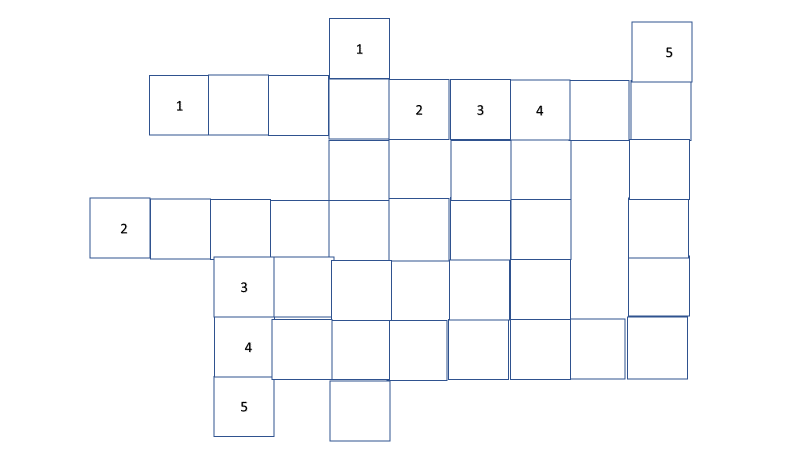 .Тігінен:Герменевтиканы негіздеуші ойшыл2. Көне Грекиядағы философиялық мектеп3. Схоластиканың өкілі4. Үнді философиясындағы заңдылық деген түсінікке жуықтайтын ұғым5. «Өзіңді-өзің таны» афоризмінің авторыVIII Тапсырма. Түпнұсқамен жұмыс.Курстың басталған мерзімінде әр студентке өтілетін тақырыптар бойынша философтардың еңбектері (түпнұсқада)оқуға беріледі. Бұл тапсырманың орындалуы ІІ ағымдық бақылауда бағаланады.	Бұл сол материал бойынша нақты сұрақ-жауап түрінде  білім алушының қарапайым тілмен түсіндіріп беруі бойынша бағаланады. 	Үлгі: Э. Фроммның «Адам жаны» (Душа человека) еңбегі бойынша сұрақтар:Садизмді Э. Фромм қалай түсіндіреді?Нарциссизмді қалай ұғындырады?Түс көруді талдауын қысқаша баяндаңыз?Гитлерді мысалға келтіруі қалай сипатталған т.б. Жауаптары: өзгені азаптаған сайын, қорлық көрскетен сайын ләззат алатын бейсаналы әрекет;көне аңыз сюжетінен туындаған теория, өзіне-өзі шексіз ғашықтық  деген мағынадағы түсінік, ол да бейсаналы түрде жүзеге асадыкөпқырлы, түсіндегі өзінің орындалмай қалған армандарын жүзеге асыру арқылы, психологиялық жеңілдену;некрофиль (өлімсүйгіштік) адам, ол да бейсаналы бастаулардан туындайдыIХ Тапсырма. Авторлармен жұмыс.1.Студентке шамамен 6 еңбек беріледі, әр шығарманың авторын табуы қажет және сол еңбекте не туралы жазылғандығы туралы қысқаша ауызша баяндауы тиіс. Орындалу тәртібі мен рәсімделуі: А4 қағазға; аралықтар: сол жақ -3; оң жағы – 1,5; жоғары және төмен – 2; көлемі 14 шрифтімен терілген; 2 беттен кем болмау тиіс және конспект бүткіл еңбек мазмұнын ашып тұруы керек.Орындалған жұмыс антиплагиат көрсеткіші бойынша 70 пайыздан кем болмауы тиіс.1……………………….2……………………….3……………………….4………………………5……………………….6………………………Үлгі: «Өркениеттер қақтығысы және әлемдік тәртіптің шегі». Жауабы: С. ХантингтонТалдау: С. Хантингтонның «Өркениеттер қақтығысы және әлемдік тәртіптің шегі»«Өркениеттер қақтығысы»  - американ саясаттанушысы, әлеуметтанушысы Саммюэль Хантингонның  өркениеттік күйреу туралы тұжырымдамасы. Алғаш рет бұл тұжырымдама  Хантингтонның «Өркениеттер қақтығысы» мақаласында келтірілді, қысқа мерзім ішінде бірнеше тілге аударылып, қызу пікір-талас тудырды. Кейінірек   мақаласының негізгі идеялары оның «Өркениеттер қақтығысы және әлемдік тәртіптің шегі»  атты кітабында одан әрі өрбітілді. А. Тойнбидің ізінше Хантингтон өркениетті ең жоғарғы дәрежедегі мәдени қауымдастық ретінде және адамдардың ең ауқымды мәдени бірегейлігінің деңгейі ретінде қарастырады. Өркениеттер объективті тұрғыдағы, тіл, әдет-ғұрып т.б. институттар сияқты ортақ белгілердің, сондай-ақ адамдардың субъективті өзара бірегейлігінің болуымен сипатталады. Осы орайда ол қазіргі әлемдегі келесідей өркениеттерді көрсетеді: батыстық, конфуциандық, жапондық, исламдық, индуистік, православиелік, славяндық, латын американдық және африкандық. Автордың пікірінше, қырғи-қабақ соғыс аяқталғаннан кейін, кеңестік одақ қирағаннан кейін, қазіргі әлемдегі қайшылықтардың жаңа торабы жоғарыда аталған өркениеттердің арасында болады. Жаһандану процестері адамдардың дәстүрлі бірегейленуін ағын судай шайып бара жатса, бұл түпкі ұлттық тамырға қайта оралуға талпынып, кері реакция тудыруда. Бұл әсіресе, діни фундаментализмнің қайта өрлеуінен көрініс табуда (исламдық, конфуциандық, шығыс- православиелік және т.б.). Батыстық емес елдердің батысқа қосылу жолындағы кедергілер күрделілігі және тереңдігі жағынан біршама ерекшеленеді. Шығыс Еуропа мен Латын Америкасы елдерінде ол аса байқалмайды. Бірақ, ең көп кедергі мұсылман, конфуциандық, индуистік және буддистік халықтар арасында кездесуде. Хантингтонның пікірінше, дәл осы мұсылман-конфуциандық одақ, қазіргі кезде Батысқа ең үлкен қауіп төндіріп тұр. Хантингтон бұл өркениеттік жік әлеуметтік-саяси тұрғыда да әсіресе, түпкілікті батыстық құндылықтар деп саналатын  және адам құқы мәселесінде көрініс табуда дейді. Батыстық мәдениеттің біразы басқа әлемді үстірт жаулап алды. Бірақ, терең бойласақ, батыстық идеялар мен көзқарастар басқа өркениеттерге қатысты көзқарастардан әлдеқайда алшақ. Исламдық, конфуциандық, индуистік, буддистік және православиелік мәдениеттерде , либерализм, адам құқы, теңдік, еркіндік, заң үстемдігі,  еркін нарық, шіркеудің мемлекеттен бөлінуі сияқты идеялармен қатар, осы құндылықтарды уағыздап, таратуға бағытталған Батыстың әрекеті «адам құқының империализміне» қарсы жауықтырып, төл мәдениеттің түпкілікті құндылықтарын нығайтуға септігін тигізеді. Хантингтонның өркениеттік жік теориясы Ф. Фукуяманың «Тарихтың ақыры» жөніндегі тұжырымына және либералды демократия принциптерінің салтанатына өзіндік қарама-қарсы салыстыру болды. Хантингтон ұсынған көптеген ережелерді жаһандану қарсыластары қолдануда. «Өркениеттер қақтығысы» мақаласы философиялық, әлеуметтік, саясаттанулық ортада, әдебиеттерде қызу пікір-талас тудырды«Өркениеттер қақтығысы» (1993) мақаласында С.Хантингтон егер 20 ғасыр идеологиялар қақтығысының ғасыры болса, 21 ғасыр өркениеттердің немесе діндердің қақтығысқан ғасыры болатынын атап өтті. Сонымен қатар қырғи қабақ соғыстың аяқталуы ұлттық қайшылықтар үстем болған ескі әлем мен өркениеттер қақтығысымен сипатталатын жаңа әлемді бөлетін тарихи кезең ретінде қарастырылады. С.Хантингтон «Өркениеттер қақтығысы және дүниежүзілік тәртіпті қайта құру» кітабын шығарды, бұл мақаланың негізгі ережелері мен идеяларын растайтын және оларға академиялық көрініс беретін қосымша фактілер мен дәлелдер келтіруге тырысты.Хантингтонның негізгі тезисі: «Қырғи қабақ соғыстан кейінгі әлемде адамдар арасындағы маңызды айырмашылықтар идеологиялық, саяси немесе экономикалық емес, мәдени болып табылады». Адамдар өздерін мемлекетпен немесе ұлтпен емес, кең мәдени біліммен - өркениетпен анықтай бастайды, өйткені ғасырлар бойы қалыптасқан өркениеттік айырмашылықтар «саяси идеология мен саяси режимдер арасындағы айырмашылықтармен бағаланады.  Хантингтон алты заманауи өркениетті - индус, ислам, жапон, православ, қытай (сининдік) және батыстық өркениеттерді бөліп көрсетеді. Олардан басқа, ол тағы екі өркениет туралы айтуға болады деп санайды - Африка және Латын Америкасы. Дамып келе жатқан әлемнің беті, Хантингтон, осы өркениеттердің өзара әрекеттесуі мен қақтығысы арқылы қалыптасады дейді.Хантингтон, ең алдымен, Батыстың тағдырына қатысты, ал оның пайымдауының негізгі мәні «батыс қалғандарына қарсы» формуласы бойынша бүкіл әлемге Батысқа қарсы тұрудан тұрады, яғни. Батыс әлемнің қалған бөлігіне қарсы.Хантингтонның пікірінше, Батыстың үстемдігі аяқталады және батыстық емес мемлекеттер әлемдік аренада пайда болады, олар батыстық құндылықтардан бас тартып, өздерінің құндылықтары мен нормаларын қорғайды. Батыстың материалдық қуатының үздіксіз құлдырауы батыс құндылықтарының тартымдылығын одан әрі төмендетеді.Кеңес Одағы тұлғасында күшті дұшпанын жоғалтты, ол консолидация үшін қуатты жұмылдырушы фактор ретінде қызмет етті, батыл жаңа жау іздейді. Хантингтонның пікірінше, ислам халыққа жарылыс, мәдени жаңғыру және айналасында барлық ислам елдері топтаса алатын орталық мемлекеттің болмауы салдарынан Батыс үшін ерекше қауіп төндіреді. Шындығында, ислам мен Батыс онсыз да соғысып жатыр. Екінші үлкен қауіп Азиядан, әсіресе Қытайдан келеді. Егер исламдық қауіп-қатер миллиондаған белсенді жас мұсылмандардың бақыланбайтын энергиясымен байланысты болса, онда азиялық қауіп сол Азия экономикасының өсуіне ықпал ететін тәртіп пен тәртіптен туындайды. Экономикалық жетістіктер Азия мемлекеттерінің өзіне деген сенімін және олардың әлем тағдырына ықпал етуге деген ұмтылысын күшейтеді. Өркениеттер негізінен алғанда, өзара іштей қайшылықты бола алмайды, дегенмен, заман шындығы негізінде олардың арасында бәсекелестіктер туындап, әр түрлі қайшылықтарға алып келетіндігі жалғаса береді. Оның астарында түрлі экономикалық, саяси, әлеуметтік мәселелер жатады. Х Тапсырма. Ғылыми жоба жазу, қорғау.Студенттер семестр соңында Ғылыми жоба қорғайды. Ғылыми жоба тақырыптарын студенттің өзі таңдауы қажет. (2 беттей). Тақырып бұрын-соңды зерттелмеген тың және өзекті болуы тиіс.         Жобаның құрылымының рәсімделуі: Жоба тақырыбы, өзектілігі (100-150 сөз), мақсаты мен міндеттері (50-100 сөз); Қозғалатын мәселелер (150-200 сөз) Күтілетін нәтижелер: теориялық және практикалық (50-100); қортынды (50 сөзге дейін). Үлгі: Жоба тақырыбы: Қазақстандағы жұмыссыздықты жою және оның тетіктеріОрындаған: Тексерген:Қорғау күні:Қорғалды:Жобаның өзектілігі. Еліміздегі жұмыссыздар санының көбеюі мен халықтың әл ауқатының нашарлай түсуі, жұмыссыздықтың жағымсыз салдарының болуы т.б. қазіргі заманда шешімін табуы тиіс мәселелердің бірі болып отыр. Жұмыссыздық азайса, халықтың әл-ауқаты арта түседі, әлемдік деңгейдегі Қазақстанның жұмыспен қамту саясатының өз нәтижесін көрсететін мезгілі келді. Ол үшін атқарылуы тиіс шаралар тізбегін ұсыну керек. Жобаның мақсаты. Еліміздегі жұмыссыздар санын азайту үшін жұмыспен қамтамасыз етуді жақсарта түсетін бағдарламалар мен ұсыныстар беру және оның тәжірибелік қырларын ашып беру.  Жобаның жаңалығы. Қазіргі ақпараттық және цифрлы қоғам жағдайына бейімделген тұлға қалыптастыру мен жұмыссыздықты жоюдың өзіндік тиімді үнемді тетіктерін қарастыру.Іске асыру жолдары.1. Цифрлы Қазақстан жағдайына орай жұмыс жасаудың жаңа құрылымдарын ашу және соған сай жаңа курстар ұйымдастыру. Электронды түрдегі, он-лайн форматтағы бизнес түрлеріне халықты, қоғамдық сананы бейімдеу.2. Мөлшері аз жалақымен қамтылған жұмыс орындарында жалақына кезең-кезеңмен арттырудың бағдарламасын жасау және оны іске асыру.3. Ұсыныс пен сұранысты зерттеп, оқу орындарында қажетті мамандар даярлауға деген бетбұрыс жасап, мониторингттер арқылы болашақтағы жетіспеуі ытимал мамандықтар ашу және оның халыққа мөлдір болуы. 4. Шет елдік жұмысшылар үшін Қазақстанда қызмет еткендерге мемлекеттік салықты күшейту.5. Шағын кәсіпкерлікті қолдау мақсатында бастапқы 2 жыл ішінде пайызсыз несие беріп, бизнесі өркендеп келе жатқан жағдайда оның пайыздық мөлшерлемесін бірте-бірте көбейту т.б. Алынатын нәтижелер. Халықтың көп бөлігі саяси сауаттанып, АИТИ технологияны меңгеру арқылы жұмыспен қамтамасыз етіледі. Шағын кәсіпкерлікті өркендетуге мол мүмкіндіктер ашылады. Мемлекеттен жәрдем күту инфантилизмі жойылады. Ескертпе: Жобадағы ұсыныстар тың және қолжетімді, аз қаражатты ғана керек ететін, әрі мемлекет бюджетін толықтыратындай болуы тиіс. Жобадағы әрбір пункт нақты, өмір тәжірибесімен тығыз байланысқан болуы тиіс.ХІ Тапсырма. Афоризмдермен жұмыс.       Әрбір студентке философтардың даналық сөздері немесе афоризмдері таратылады. Оның авторын табу және оның мағынасын өз бетінше түсіндіріп беру тапсырылады. Нәтижесін жазба түрінде оқытушыға тапсыруы тиіс. Мәселен, «Адам барлық заттардың өлшемі...», «Өзіңді-өзің таны», «Менің білетінім бір-ақ нәрсе..», «Әлемде даналық, адамда балалық бар» т.б.      Үлгі: «Өзіңді-өзің таны» Авторы Сократ. Негізінен Дельфи храмындағы жазу болып та табылады.         Талдау: Жалпы адамзат, олардың өздігінше құрған мифтері, діндері т.б. әлем туралы толғаныстары тек сыртқы дүниені тануға бағытталса, Сократ өзін-өзі тануға ұмтылу жоспарын ұсынды. Ол әрбір адамның өзін-өзі тануы. Қазіргі таңдағы перфекционизм ағымында адамның шексіз жетілуі мен өзін-өзі жетілдіруі жолға қойылған. Ол үшін алдымен адам өзін толықтай тануы қажет. Сонымен қатар философиядағы, психологиядағы өзін тану, өзіне-өзі үңілу, интроспекция, сайып келгенде «Мен-Тұжырымдамаға» келіп тіреледі. Онда серпінді-Мен, романтикалық-Мен, идеалды-Мен, нақты-Мен  сияқты форматтар құрылған. Яғни, нақты адамның өзін-өзі бағалауы, сол күйі, қандай болғысы келетіндігі мен болашақта қандай болатындығы туралы жоспарлары т.б. Өзін-өзі тану  сайып келгенде, өзін-өзі сынау арқылы өзін-өзі жетілдіруге алып келеді. Өзін сынау барынша обьективті болуы тиіс немесе ол өзінің жағымсыз тұлға екендігі туралы толассыз пессимистік сарындарға жүгінбеу керек. Психоанализде адам өзінің бейсаналы қатпарларына үңіліп оны санаға шығарады. Сол арқылы өзін не мазалап жүргендігін, неліктен көңіл-күйі жоқ екендігін т.б. табады. ХII Тапсырма. Шығармашылық тест. Шығармашылық ойлау тестілері таратылады. Әрбір студент өзі белгілеген жауаптарын түсіндіріп беруі тиіс. Бұнда жауаптардың дұрыс немесе теріс екендігі маңызды емес, студенттің өзінің ойын негіздеуі маңыздырақ. Олар мынадай бағыттарда құрылады. Себебі, тесттің барлық жуаптары да дұрыс және дұрыс емес сияқты болып тұрады. Үлгі: шығармашылық тестілері.1. Философияның барлық категориялары болмысқа кіреді, неліктен оларды бөлек-бөлек ажыратқан?А) болмыс орталық, жалпы категория болғандықтан, басқа жалқы ұғымдарды нақтылай зерттеу үшінВ) кез-келген нәрсені топтап, жіктеп зерттеу үшінС) бұлай бөлу де, бұлай зерттеу де шартыД) бұлардың бәрі болмысты құрайды, сондықтан арнайы категория деп оларды қарастырмау керек.2.Өнер мәдениетке енетін болса, арнайы өнер философиясын қарастырудың қажеттілігі қанша?А) Мәдениетке өнер енбеуі мүмкінВ) мәдениет  салаларын жіктеу қажеттілігіне байланыстыС) бұның қажеттілігі айтарлықтай қажеттілік емесД) бұл жалпы мен жекенің қатынасы бойынша алынғанЕ) бұл аса маңызды мәселе болып табылмайды3. Адасу жалған болғанда:А) қателік боладыВ) өтірікке ұласадыС) адасу үшін қателікке айналадыД) ақиқат болып шығадыЕ) жалған адасу деген болмайды4. «Әлемдік ақыл» түсінігі ақиқат па?А) мистикалық ақиқатВ) ақиқат болуы мүмкінС) белгісізД) философияда бұл шешілмейтін мәселеЕ)  мәселенің қойылуының өзі қателік5. Р. Декарт интуицияның маңызын көрсеткен, ол рационалист бола ала ма?А) рационализмнің интуициясын ұсынушы (интеллектуальді интуитивист)В) әрі интуитивист, әрі рационалистС) интуицияның ролін көрсетуші рационалистД) бұлай ажыратудың өзі шарттыД) бұл проблема ескірген6. Егер сенімді дәлелдесе, ол:А) ақиқатқа айналадыВ) дәлелдеу мүмкін емесС) сенімнің де өз дәлелдері барД) бұл күрделі проблемаЕ) дәлелдесе де сенім күйінде қала береді7. Болашақтың өткенге айналуы қай сәтте?А) осы шақ арқылы оны жүріп өткендеВ) болашақ үнемі болашақ күйінде, жақындаған сайын алыстай бередіС) өткен мен болашақтың диалектикасы бойыншаД) уақыт кері аққанда өткен болашаққа айналады, болашақ өткен болып шығадыЕ) егер даму циклды болатын болса, болашақтың барлығы да өткен8. Дүние барлық жерде, ал ол жоқ жерде ше?А) хаосв) Ештеңес) жоқ жер болмайдыд) өзге болмыс болуы мүмкіне) мәселе мәнсіз9. Тәндік болмыстан ажыраған «Мен», бұл не?А) адам болмысының өткіншілігінің қалдығыВ) «Мен емеске» айналадыС) адам болмысының мәңгілік «Мені» болып сақталадыД) ажырағаннан кейін жалпы «Мендерге» тоғысадыЕ) бұл да Ештеңеге өтеді10. «Мауглидің» адамдық сипаты қандай?А) адам анықтамасына сәйкес емес, адам емесВ) ол да адамС) биологиялық адам, психологиялық, әлеуметтік жақтары жоқД) мақұлықтанған адамЕ) адамданған мақұлықХIII Тапсырма. Баяндама жазу.         Әрбір студенттен семестр соңында Философия тарихы бойынша жеке баяндама ретінде СӨЖ қабылданады. Баяндама тақырыптары студенттің таңдауына байланысты болуы керек. Өзі жазған баяндама мәтіні бойынша экстренді түрде үш-бес сұрақ қойылады. Студент баяндама мәтініне қарамай сол сәтте тез жауап беруі қажет (бірнеше секунд).  Бағалау жауап беруі бойынша қойылады. Баяндама көлемі 7-10 бет аралығында, шрифт 14, жоларалық интервал. Құрылымы: Кіріспе, негізгі бөлім, қолданылған әдістер, қортынды, әдебиеттер тізімі, қосымшалар,  соңында студенттердің өзіндік ойлары жинақталады. Баядаманы слайдттар түрінде қорғауға болады. Автор нәтижесінде философиялық сараптама жасай отырып, 1 бет көлемінде өзіндік ойларын баяндауы тиіс. Баяндамада ғалымдардан сілтемелер болуы міндетті емес, бірақ антпилагиаттан өткізілуі тиіс.	Үлгі: Баяндама тақырыбы: Уақыт пен кеңістік – материяның өмір сүруінің формасы. Оған қойылатын сұрақтары: «Кеңістік неше өлшемді?» (3); «Салыстырмалық теориясының негіздеушісі кім?» (А. Эйнштейн); «Уақыттың анықтамасын айтыңыз!» (Өткеннен болашаққа қарай жүріп отыратын қайтымсыз үдеріс) т.б. ХIV Тапсырма. Терминге түсініктеме беру.Студентке бірнеше философиялық термин беріледі, студенттер берілген терминге жеке-жеке әрқайсысы өз бетінше еш жерде көрсетілмеген мысалдар арқылы қысқаша түрде өз түсінігін көрсетуі керек: бес-алты сөйлем. Немесе керісінше термин мен ұғымдар мағынасы айтылады да, оның термин атауы мен ұғым атауы сұралады. Мысалы: идея, интуиция т.б.Үлгі: Интуиция. Жауап: Сезім деген мағынаға жуықтайды, бірақ ақиқатқа тез бірден жету, яғни түйсіну деп те ұғынуға боллады. Бұл уақыттан тыс рационалды емес түрде жүзеге асады. Кейде, қазақтарда «Ішім сезіп тұр» деп айтылады. Ол да интиутивті түрде ақиқатты сезу. Оны бейсаналықпен шатастыруға болмайды. Бейсаналық барлық хайуанаттарда (жемтігін сезу) болады. Ал интуиция адамға тән: интеллектуалдық, эмоциялық т.б. Ғылыми ойлауда да кейде ақпараттардың ақиқат немесе жалған екендігі интиутивті түрде сұрыпталады. Оқытушы сұрағы: Адамды әлемнің орталығына қою, оны әлемдегі басты көшбасшы деп санау және әлем тек адам үшін деген сияқты пікірлердің жиынтық ұғымы қалай аталады?  Студент жауабы – Антропоцентризм. Авторлардан: Терминдердің түсіну деңгейін  анықтаудың шкаласын, түсіну дәрежесінің өрлеуін (градациясы) былайша құрастырамыз (төменнен жоғары қарай, толығырақ түсінуге қарай):1 саты: Терминнің аталуын біледі, тіпті қажет жағдайда оның анықтамасын да айтып бере алмайды –  түсінбеушілік;2 саты: Терминнің анықтамасын жатқа айтып бере алады, өз бетінше түсіндіріп те береді, бірақ өз ойынан мысал келтіре алмайды – орташа деңгейдегі түсіну;3 саты: Терминннің мағынасын түсіндіре отырып, басқа материалдарда көрсетілген емес, өз бетінше ойша мысал келтіре алады – орташадан жоғары деңгейде түсінгендік;4 саты: мысал келтіре отырып, қажет кезінде өзі орнымен, логикалы түрде қолдана алады және өзгеге (ғылыми емес кез-келген адамға) толық түсіндіріп бере алады – жоғары деңгейдегі түсінгендік;5 саты: терминді өз бетінше ішінара немесе толықтай жоққа шығара алады, сынайды (өте жоғары деңгейде түсінгендік)6 саты: терминді жоққа шығарады немесе дамытады (нео..), кейде, орнына баламалы басқа терминдер ұсынуы да ықтимал (түбегейлі түсінгендік, Яғни, гипертүсіну деген сөз.Үлгі (6 саты): Симулякр. Қарапайым тілмен айтқанда, бір-біріне формасы жөнінен еш ұқсамайтын, тарихи да, генетикалық та байланысы жоқ екі құбылыс, нәрселер бар делік. Оның біреуін түпнұсқа ретінде таңдап аламыз, өйткені, ол екінші нәрседен бұрын, шындығында сол нәрсенің өзі. Бірақ осы екі байланыссыз нәрселер бір-бірімен байланысып қана қоймайды, бір-біріне тура сәйкестенеді, одан соң екінші нәрсе оны алмастырады деуге болады, бірақ ол түпнұсқа емес,  кей сәттерде, тіпті түпнұсқадан да маңызды, одан да артық деуге болатындай деңгейге жетеді. Бірақ екеуінің арасында бір қарағанда түк те байланыс жоқ. Ж. Бодрийар көп жағдайда виртуальды әлемнен мысалдар келтіреді. Негізінен алғанда,   симулякурлар мәдениетті тұтас қамтиды, мүлде басқа нәрсенің басқа түпнұсқаны нәрсені білдіріп отырғандығы да рас. Ол рухани және материалдық мәдениет түрлерінің барлығына да қатысты. Қарапайым мысал, ұялы байланыс телефонындағы «Каспий банк» қосымшасы, ондағы қаражат  пен қағаз түріндегі қолма-қол ақша арасында шындап келгенде, түк байланыс жоқ сияқты болып көрінеді. Қарапайым қағаз ақшалар түпнұсқалар, нақ соның өзі –  оған күмән жоқ. Ал телефоныңыздағы ақша виртуалдық әлемдегі шындық, ол құр фантазия, елес, сувенир, образды абстрактілі бейне, иллюзия т.б. емес, ол да ақша, тіпті қағаз ақшадан да гөрі қазіргі таңда маңызды роль атқара бастады, болашақта сол қағаз түріндегі ақшаны да мүлде ығыстыруы ықтимал.  Елестетіп көріңіз: Осыдан 100 жыл бұрын өмір сүрген адам келіп ақшаңызды сұраса, сіз ұялы телефонды көрсетсеңіз не болар еді? Жалпы симулякурлар рәміздер емес, мәселен, бейбітшілік ұғымының симулякры ақ көгершін бола алмайды, олар рәміздер, өйткені, ақ көгершін «бейбітшілік болды», «бейбітшілік орнады» деген мағыналарды бере алмайды немесе «бейбітшілік» ұғымымен тура сәйкес келмейді. Сондай-ақ, образдар, аллегориялар, басқа да себеп-салдарлық, жалпы мен жеке т.б. байланысты құбылыстар да симулякр бола алмайды. Прагматистік тұрғыдан алғанда, симулякр маңызды емес, өйткені ол зиян да, жағымсыз да емес, заман талабы мен шындығы, онымен күресіп те керегі жоқ. Бұл жерде жалпы постмодернизмнің термин туғызушылыққа құштарлану үдерісі  байқалады. Шындап келгенде, симулякр бұрыннан-ақ, тіпті көне замандардан-ақ бар.  СОӨЖ ТАПСЫРМАЛАРЫІ Тапсырма. Бір тақырыпты кесте түрінде бейнелеу (слайд). Үлгі: Диалектика (анықтамасы):  диалектика заңдары, диалектика категориялары....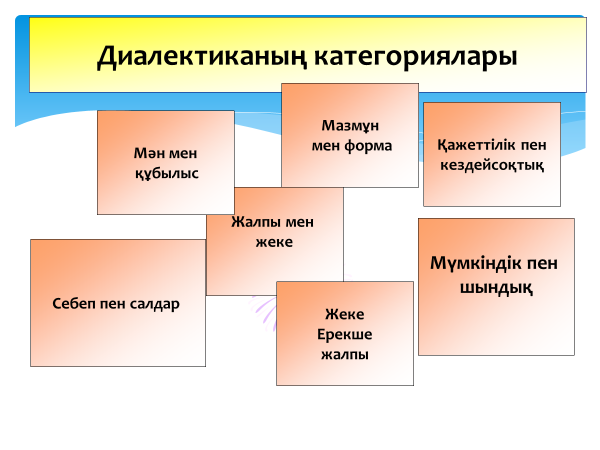 Мүмкіндік пен шындық. Мүмкіндік: абстрактілі және нақты, реалды және ирреалды болып бөлінеді. Оны қалай, қай жерге орналастыруға болады?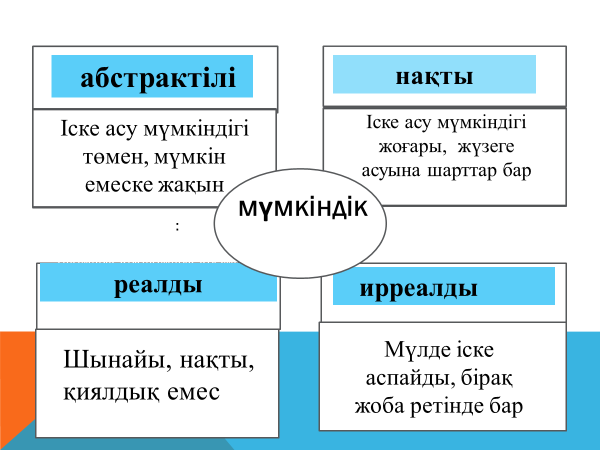 Мүмкіндік, шындық, абстрактілі мүмкіндік, нақты мүмкіндік, реалды мүмкіндік,   ирреалды мүмкіндік т.б. әрқайсысына сол кесте ішінде қоғамдық өмірден өз бетінше мысалдар келтіру (оқытушы-профессор келтірген немесе оқулықтағы емес, басқа өз бетінше, еш жерде жазылмаған, айтылмаған). Мысалы, реалды мүмкіндік – жердегі мұз қабаттарының еруі; Ирреалды мүмкіндік – Жердің күнге соқтығысуы. ІІ Тапсырма: Пікірталас.       Егер студенттер қашықтықтан оқыту бойынша білім алушы болса немесе он-лайн түрінде оқитын болса, сабақтан тыс уақытта арнайы конференция ұйымдастырылады, әрине, баяндамалардың барлығы философиялық болуы тиіс. Студенттер белсене қатысуы мен ойларының құндылығы бойынша бағаланады. Студенттер арасынан конференцияны жүргізуші тағайындалады. Тақырып проблемалық, өзекті, философиялық, ғылыми-көпшілікке де қожетімді болуы тиіс.Мысалы:«Бақыт дегеніміз не?» «Өмірдің мағынасы неде?»«Адамзат қоғамының болашағын қалай елестетесіз?»«Адам дүниені қалай танып біледі» т.б.         ІІІ Тапсырма. 30 сұрақ тестіні шешу. Тестілерді күрделендіріп, екі немесе үш жауабы дұрыс болып табылатын тесттер беруге болады. Оның саны бағалу шкаласына сәйкестенеді. Мәселен, дұрыс шешілген үш тест – 1 баллды құрауы ықтимал. Үлгі: Таным теориясындағы адамның әлемді толықтай  танып білуіне күдік келтіретін ағым. 	А) нарциссизм	Ә) теоцентризм	Б) детерминизм	В) скептицизм (Дұрыс жауабы)	Г) генотеизмДиалектиканың заңдарын көрсет.А) Үшіншісі жоқ заңыӘ) Терістеуді терістеу заңыБ) Қарама-қайшылықтардың бірлігі мен күресі заңыВ) барабарлық заңы Г) сан өзгерістерінің сапа өзгерістеріне өзара ауысу заңыҒ) тіршілік үшін күрес заңыІV Тапсырма. Пікірталас.Діни дүниеге көзқарасты талдау және қазіргі заманғы діни ахуал жөнінде ашық пікірталас жүргізу. Студенттің ойын еркін білдіруге мүмкіндік ашылады, өз ойын ашық білдіріп, пікірталасқа белсене қатысқан студенттер ескеріледі және белгілі бір практикалық мағыналы қорытындылар шығарылады.Оқытушы-профессор қазіргі заманғы діни мәселелер жөнінде сауалдар тастайды.Діни таным бізге қандай оңды, жағымды, тиімді нәтижелер беріп отыр;Діни экстремизм мен сектанттық бағыттардың қазіргі қоғамдағы ықпалы және онымен күресудің жолдары;Діни дүниетанымның ғылыми дүниетанымға қарағанда қандай ерекшеліктер бар;Діни фанат пен зайырлы дін өкілін қалай ажырата аламыз т.б.Үлгі: Пікірталас қорытындысы «Ислам діні бойынша діни фанат пен зайырлы дін өкілінің нақты айырмашылықтары» мыналар: а) дінді заңсыз, сәті түспесе де насихаттаушылар (идеологтар) мен кез-келген сәтте өзінен-өзі үнемі белсенді ақтап алушыларға (аполегет) айналғандар; ә) үгіт кезінде «тозақ оты», «қарғысқа ұшырау» сияқты үрей тудыратын түсініктерді қолдануға құштар болады; б) үгіт-насихат жасайтын кезеңді үнемі бағып жүреді, оңтайлы сәтін күтуде болады (діни ақпаратқа сұраныс болса, бұл жағдай басқаша); в) кез-келген нәрсені, құбылысты, пікірді, ойды, мақсатты т.б. дінге апарып қиыстырып (қиыспайтын болса да) отырады; г) өзінің сеніміне қарсы келетін немесе үндеспейтін пікірлерге төзіп тұра алмайды, сол сәтте сезімге беріліп ашу туғызуға да бейім болып келеді, пікірталас этикасын және рационалдылықты сақтамайды; ғ) таным-түсінігінде: Отан, Ұлт, Ата-ана, Бауыр т.б. жалпыадамзаттық ең маңызды құндылықтарды өзінің сенімінен төмен қояды; д) өзгелерді өз сеніміне кіргізу міндетін «өзіне-өзі жүктеп» алады және келіспегендерді «жек көреді», кейде тіпті «жау» санайды; е) діни мәселелер топтамасын ақылмен, парасаттылықпен түсіну оған жат, тек сезім мен сенімді ғана басшылыққа алады, өзіне-өзі сын көзбен қарай алмайды; ж) жеке Меніне қатысты алғанда, жалпыадамзаттық, ұлттық моральді ескерусіз қалдырып, діни (сыртқы) формаға құштарлық  анық байқалып тұрады; з) ұлттық дәстүрлі құндылықтардың шариғатқа сай келмейтін қырларының барлығына жуығына «ширк», «харам» деген сияқты табуларды өз бетімен де белгілеп қояды т.б.Ү Тапсырма.  Әрбір студент өтілген тақырыптар бойынша, жалпы  философия ілімі аясында өзіндік авторлық афоризмдерін ұсынуы тиіс. Ол бірін-бірі қайталамайтын, тың және белгілі бір деңгейде терең мағыналы болуы қажет. Сонымен қатар ұсынған афоризмдерін автордың өзі дәйектеп, түсіндіріп беруі қажет. Үлгі: «Адамға тек өлім алдында ғана немесе одан кейін баға беруге болады» Түсіндірмесі: Шындығында қоғамдық өмірде, тұрмыста адамдар бір-біріне баға беріп жатады. Бірақ ол бағалау оның тұтас болмысын қамтымайды, тек сол кездегі қандай адам екендігін ғана сипаттайды. Өткенінен хабарсыз және келешегі әлі беймәлім болғандықтан, оған берген баға қашанда толық емес. Ол бір қырынан әлі аяқталмаған өмір болғандықтан, келешекте оның қандай адам екендігі мүлдем Сіз ойлағандай болып шығуы да мүмкін. Мәселен, Сіз көріп тұрған жас өскінді (өсімдік) ғана көресіз және сол қалпында бағалайсыз, ал келешекте оның қаншалықты биік болып өсетіндігі мен қаншалықты жеміс беретіндігі т.б. Сізге әлі белгісіз, болғандықтан Сіздің оған берген бағаңыз тек сол бір сәт қана болуы ықтимал. Немесе, Жер планетасының түндегі бір нүктесінде болған Өзге планеталықтар «Жер қараңғы аспан денесі»  деп баға бергендігі сияқты болып шығуы да мүмкін. Ал адамның өлер шағында оның болашақтағы потенциалдары сарқылады. Сонда оның тұтас болмысы ашылады. Жалпыласақ,  онтологиялық тұрғыдан алғанда, ол тек бір адамға ғана емес, жалпы адамзатқа, біз өмір сүріп тұрған әлемді бағалауымызға да байланысты болып шығады деген сөз.ПРАКТИКАЛЫҚ (СЕМИНАР) ТАПСЫРМАЛАРЫБұл тапсырмаларды мүмкіндік келгенше оқытушы-профессор дәптер, ұялы телефон т.б. (шпаргалка ретінде)  оқу материалдарын пайдалануға тиым сала отырып өткізгендігі жөн.Тапсырмалар жоспар бойынша өтіліп, кезекті семинар бойынша берілуі тиіс. І Тапсырма. Өтілген тақырып бойынша әр студент ешқандай материалға қарамай өз бетінше 3-5 сөзден глоссарий немесе түсіндірмелер құрастыруы керек (өз сөзімен баяндап, өз бетінше мысалдар келтіру қажет)Үлгі: Антисциентизм – ғылымға деген жағымсыз көзқарас орнататын бағыт. Мысалы: М. Хайдеггер: «техника қаншалықты деңгейде дамыса да, өзінің зардаптарын жоя алмайды» деген еді. Немесе, діни фанатистердің кейбір ғылымдарға деген жағымсыз ұстанымдары т.б. ІІ Тапсырма. СӨЖ, СОӨЖ кезіндегі дайындалған сөзжұмбақтарды шешу үшін ол студенттердің өздеріне беріледі, өзі дайындаған нұсқа өзіне келмеуі қадағаланады немесе басқа топтар дайындаған сөзжұмбақтар беріледі. Оны дұрыс не, теріс шешкендігі сол сәтте тексеріледі. Бағалау прапорциямен, сәйкестікпен жүреді. Мәселен, он сұрақтың бесуіне жауап берсе, «5» балл, тоғызына жауап берсе «9» балл. ІІІ Тапсырма. Өтілген тақырыптар бойынша тест сұрақтарын дайындау. Әрбір студент өз бетінше 10-15 сұрақ дайындап береді, жауаптарын көрсетпейді және оны студенттің өзі жауаптарын толық білуі оқытушы тарапынан сол сәтте тексеріледі. Немесе философия факультетінде білім алатын мамандарға алты жауап, оның үшеуі дұрыс болып келетін тест құрастыру тапсырылады.ІV Тапсырма. Дайындалған тест сұрақтары студенттердің өздеріне шешу үшін беріледі, бұнда өзі дайындаған тестінің өзіне сай келіп қалмауы қадағаланады немесе басқа топтар дайындаған тестілер беріледі. Жауаптарының дұрыс, не теріс екендігі сол сәтте оқытушы тарапынан тексеріледі. V Тапсырма.   Өтілмеген, келесі сабақтарда өтілетін күнтізбелік тақырыптар бойынша дайындалу. Әрбір студентке әр түрлі келешекте өткізілетін тақырыптар бөлініп беріледі. Соны әрбір студент өз түсінігі бойынша баяндайды. Бұл тұста өтілмеген тақырыптар бойынша жауап беру талап етілгендіктен барынша жеңілдіктер жасалуы тиіс. VІ Тапсырма. Сөздікпен жұмыс. Мағынасы жуықтайтын, сәйкес келетін терминдерді тауып оларды ажырату. Орындалу тәртібі: алынған мәліметті кез-келген уақытта дәйектей алатындай болу үшін мәлімет алынған көздерді нақты (беті, сөздіктің аты т.б.) білу қажет. Студент сөздікті ерікті-еріксіз түрде түгел  қарап шығатын болады.  Сөздікпен  және оқулықтармен, оқу құралдарымен жұмыс жасауға да болады. Үлгі: Консенсус, Конвенционализм, Медиация. Ортақ құбылысы: түсіністік, түсіну т.б.VІI Тапсырма. Өтілген материалдар бойынша оқытушы өзі дайындаған тест сұрақтарын береді, оның бірнеше нұсқасы болғаны жөн. Оның жауаптары оқытушы тарапынан тексеріліп, қателіктері сол сәтте айтылады. Бұған да студенттің сол кезде қосымша материалдар пайдалануына тиым салына отырып, бұған дейін алған білімдері бойынша бағалануы қажет және тесттердің саны бойынша уақыт белгіленеді. VIII Тапсырма. Өтілген тақырыптар бойынша терминдердің, ұғымдардың мағынасы мен түсіндірмесі ауызша сұралады. Әрбір студентке терминдер сұрақ болып қойылып отырылады. 	Үлгі: «Субстанция». Түсіндірмесі: Субстанция жалпы алғанда негізгі обьект, негізгі, бастапқы  әлдеқандай маңызды нәрсе дегенді білдіреді. Кейіннен, нақтылана келе, ол әлемнің жаратылуындағы, сан алуан түрлілігіне де байланысты бәрінің шығу тегі, бәрін алып жүруші, бәрінің қозғаушы күші т.б. мағыналарға ие болады. Мәселен, Сухравардиде – Нұр, Спинозада – ақырғы себеп, ол құдай деген ұғымға келіп жуықтайды. Лейбницте – монадолар болса, Р. Декартта дуализм, яғни, екі бірдей, өзара тең қатар өмір сүретін субстанциялар: идея мен материя. Жуықтайтын мағыналық ұғымдары: ядро (периферия), базис (қондырма), субстрат (суперстрат) т.б. Ал плюрализм бағытында ол біреу немесе екеу емес, бірнешеу болуы да ықтимал екендігі айтылады. Қазіргі жаратылыстану ғылымдарында формальді ғана мәні бар, құбылыстарды алып жүруші нәрсе. Ал кейде абстрактілі және болжымдық қана мән. Астрофизикадағы «Ұлы жарылыс»  теориясындаға бастапқы әлдеқандай бір белгісіз, кеңістіксіз жарылған нүктенің кейіннен бүкіл әлем болып құрылымдануы бойынша сол Нүктені субстанция деп те атауға болады. Ал қазіргі теологиялық түсініктер бұндай ілімдерді қуаттай қоймай, субстанцияны Құдайға алып келіп тірейді.  Ал позитивизм, постмодернизм ағымдарында бұл түсінік өзінің мағынасын жойған, мәңгі шешілмейтін метафизикалық мәселе, сондықтан оны арнайы қарастырып та керегі жоқ.  ІX Тапсырма. «Философияның қоғамдағы және жеке адам қалыптасуындағы ролі» деген жалпы тақырыпты негізге ала отырып, өз таңдауы бойынша жеке тақырыптар бойынша эссе жазу тапсырылады.  А4 форматта 1-2 беттей. Эссе философиялық және ғылыми болып шығуы үшін және әркім өз бағытына мағынасыздықпен бұрылып кетпеуі үшін кемі 2 ғылыми сілтеме болуы талап етіледі. Үлгі: «Адам барлық нәрселердің өлшемі» (Протагор)Бұл афоризмнің жалғасы «...өмір сүріп тұрған үшін өмір сүретіндердің, өмір сүріп тұрмағандығы үшін өмір сүрмейтіндердің» деп жалғасын табады. Адам әлемдегі бар мен жоқты анықтаушы субьект. Басқа хайуанаттар мысалы, әлемдігінің бар немесе жоқ екендігіне алаңдамайды және бар мен жоқты саналы түрде түйсіне алмайды. Сондықтан, адам біріншіден, әлемдегі бар мен жоқтың бірден-бір өлшемі болып табылады. Екіншіден, адамның организміне қарап, әлемнің де осындай құрылыммен құрылғандығы туралы макрокосм идеясы пайда болды. Мәселен, Н. Кузанский әлем мен адамның сыртқы құрылымы ұқсас деген тұжырым дәйектеді. Бұл кейіннен эстетика мен өнерге келіп түйісті, адамдағы прапорция мен гармонияға сүйеніп архитектуралық құрылыстар салынды. Адам сұлу жетілген ағза ретінде бағаланды. Сондықтан, адам өлшемі табиғаттағы және өнердегі прапорцияға әсер етті. Мәселен, бұны Леонардо да Винчидің адам мүсінінің геометризацияланған еңбегінен көруге болады. Әлемдегі басқа да құбылыстар мен заттарды адам өздігінше анықтайды, егер ол анықталмаса, оның болмысы ашылмайды, демек, оның болмысын танып, анықтайтын, өлшемін беретін де адам болып табылады. Бұл бір қырынан антропоцентристік түсінікке келіп саяды, екіншіден, жер бетіндегі саналы тіршілік иесі, ол – адам деген тұжырымды меңзейді.Сайып келгенде, адам өзінің де өлшемі, олай болса, осы өлшемнің обьектісі де субьектісі де өзі болып табылады. Әрине, бірақ адамның «өлшемділік» қабілетінің өзі салыстырмалы болып келеді. Мәселен, Ф. Бэконның тектік елестерінде, жалпы адамзаттың әлемді көре білуінде де қателіктер болады, ол тек адамдарға ғана тән болып келеді. Ал бейтараптылық, салқын қанды рационалистік тұрғыдан алғанда, адамзат жойылып кетсе де, тіпті болмаған күнде де әлем өз заңдылығы бойынша алаңсыз бола береді, сақталып өз мәнінде өмір сүре береді.   X Тапсырма. Әрбір студентке бес-он.. әрбір философтардың еңбектерінің атаулары ғана тапсырылады. Олардың  бірін-бірі қайталмайтындығы, тек бір-екі ғана емес, әр түрлі философ болғандығы жөн. Әрбір студент өзіне берілген тапсырма бойынша бұл еңбектердің авторларын табуы тиіс. Ол жазбаша түрде тұсына жазылып, оқытушыға тапсырылады. Сол еңбекте не жазылғандығы туралы қысқаша мағлұматтары тезис түрінде (аннотация) баяндалуы тиіс. Үлгі: авторларын табыңыз?1...........................................................«Музыканың ұлы кітабы»2..............................................................«Адамның жан дүниесі»3.................................................................«Болмыс пен Ештеңе»4............................................................«Христиандықтың мәні»5.........................................«Әлем ерік және елестету ретінде»6. ...............................................................«Сизиф туралы аңыз»7. ..................................................... «Бейсаналық психологиясы»Үлгі: «Сизиф туралы аңыз» - А.КамюМазмұнының тезисі: Шығарма негізінен көне Грек аңыздарына негізделген. Тасты тауға, жоғарыға қарай итерген Сизиф, көздеген мақсатына жеткен сәтте ол абайсызда кенеттен кері қарай құлдырайды. Осылай әрекет жалғаса береді. Бұл адам өмірінің мағынасыздығы. Адам өміріндегі әрекеттердің барлығы осындай сипатты болып келеді. Қарбалас пен тынымсыз тіршіліктің өзі тауға тасты итермелегенмен бірдей. Бұл кезінде қойылған жазаның сол өмір мағынанысына ұқсатылуы еді.  XI Тапсырма. Әрбір студентке бір-бір философтан арнап айтылады. (Кейбір еңбектері анықталмаған немесе еңектері мүлде болмаған, сақталмаған философтар берілмеуі тиіс. Мысалы, Сократ) Ол студент өзіне тағайындалған философтың еңбектерін тауып, тізіп жазып беріп, сол арқылы ол философтың жалпы танымдық аясын қысқаша сипаттайды.  Үлгі: Еңбектерін тізіп көрсетіңіз?М. Хайдеггер: 1..................; 2...................; 3.....................; 4..................... т.б.     Сипаттама: «ерте Хайдеггердің» еңбектері экзистенциалистік сипатта құрылған. Бірақ ол өз туындысында іргелі онтологияны негіздеуші болып саналғандықтан, адам болмысының табиғатын жалпы болмыс аясында шешіп беруге бағдарланады. Сайып келгенде ол ғұмыр кешудің болмыс аясындағы тұстарына тоқталып, өзіндік терминдер мен түсініктер шеңберін болмысқа қатысты түрде кеңіте түседі: «Өзі-үшін-болмыс», «Қол астына иеленетін болмыс», «Өзге үшін болмыс» т.б. Адам өмірін қамқорлық, тасталғандық т.б. ұғымдар арқылы бейнелеп, өлім адам өмірінің нәтижесі деген қортындыға келеді.  XII Тапсырма. Әрбір студент өтілген тақырыптар, яғни, тұтас философия тарихы бойынша әр түрлі мәселелердің қозғалуын зерделейді, өз бетінше қысқаша конспект жасайды, қорытындыларын ұсынады. Олардың тақырыптары студенттерге мынадай мазмұндармен таратылады: дін, адам, адамгершілік, болмыс, сана, қоғам, билік, әдет-ғұрып, миф, ойлау, тіл, әсемдік, табиғат, ғарыш, заңдылық, материя жөніндегі философия тарихындағы толғаныстар мен әр түрлі көзқарастар т.б. Үлгі: Тақырыбы: Әлем жаратылуы туралы теологиялық ұстанымдарФлавий Юстин Христиандар  платоншылдар мен стоиктер сияқты әлемнің отпен жойылатындығын, азғын адамдар жазаланатындығын және керісінше жақсы адамдар рахат күй кешетіндігін мысалға алады. Иустин құдайдың әлемді жоқтан жаратқандығы туралы догманы толықтай дәйектеген жоқ,  платоншылдық бағыты бойынша Құдай-Демиург идея-образдар түріндегі материалды рәсімдейді және әлемді жарату арқылы оған жан енгізеді, әлем құдайдың сөзі арқылы жаратылған, құдайдың сөзі арқылы бүкіл әлем заттылықтан пайда болған, адамның жоғары мақсаты өзінің жанын құтқару деп түсіндірді.Татиан әлемді құдай жаратқандығы туралы идеяны қолдай отыра, құдай бастаусыз және бәрінің бастауы деп тұжырымдайды. Материяға енген рух Құдайлық рухтан төмен, ал Құдай ешнәрсеге мұқтаж емес. Әлем жаратылмастан бұрын құдай жалғыз болды, өзінен туындаған Сөз арқылы періштелерді, адамдарды жаратты, содан кейін періштелердің біреуі құдайдың заңдарына қарсы болып, шайтанға (демонға) айналды, бұны басқа періштелер де қайталап, әділеттілікке жат тағдырды енгізді дей келе, зұлымдық үшін құдай кінәлі емес, күнәні таңдаған үшін оған адамның өзі кінәлі деген жалпы христиандық теодицеяны қуаттады. Тертуллиан Квинт Септимий  құдайдың әлемді жоқтан жаратқандығы туралы идеямен толықтай келісе отырып, еретиктердің материяны мәңгілік деп танитындығына және оны құдаймен қатар қоятындығына қарсы шығады, егер материя мәңгілік болатын болса, онда құдайға деген қажеттілік жойылатындығын түйсінген Тертуллиан материяның мәңгілігі құдайдың зұлымдықты жоя алмайтындығына келіп тірелетіндігін бағамдағанмен, әлемдегі зұлымдықтың тууын ақтап ала алмады.Ориген Александрлік осы әлемнен бұрын бірнеше әлемдер болған және біздің әлемнен кейін тағы да әлемдер пайда болады, сондықтан  әлемнің жаратылуын бір сәткі үдеріс деп түсінбеу керек, ол кезекті үрдіс деп түсіндірді.Құдайды абсолютті түпкі субстанция деңгейіне шығарған және оны бастапқы генетикалық негіз ретінде ұғынған Августин әлемді жоқтан жарату актісінде уақытсыз іске асқан оқиға бойынша кеңістік пен уақытты туғызды деп түсіндірді. Ол тек бастапқы жаратушы ғана емес, өмір сүретіндерді қолдай отыра, әлі де үздіксіз жарату арқылы табиғат элементтерін бар қылуда, осы креационизмсіз, перманентті жаратусыз табиғат бейболмысқа айналар еді деп пайымдайды. Иоанна Скотт Эриугенаның пікірінше,  Құдай абсолютті тұлға болып танылмады. Абстрактілі мағынасында Құдайлық тұрғы төрт түрлі аспектіде қарастырылды: жарататын және жаратылмаған; жарататын және жаратылған; жаратылған және жаратпайтын; жаратпайтын және жаратылмаған. Құдай алғашқы болмыс, ал зұлымдық бейболмыс деп тұжырымдаған Эригуена құдай зұлымдықты алып жүрмейді, оны адамдарға қарай тағайындамайды, бостандықпен тағайындалған адам зұлымдық пен ізгілік аралығында өзінің таңдауын жасайды деген пікірлерді тұжырымдаса, А. Кентерберийский, Ф. Аквинский сынды ойшылдар құдайдың бар екендігін дәлелдеумен шұғылданған еді. Иоанн Скотт Эриуигена христиандық теологияны негіздегенмен, идеялары, жалпы алғанда, креационистік қағидадан көбіне алшақтау жатты, жаратылған мен жаратушыны, табиғат пен құдайды сәйкестендіретін пантеистік идеяны қуаттады. Құдай бастау және соңы, оның жеке жақтылығы жоқ екендігін айта келе, неоплатоншылдықты христиандықпен бітістіруге тырысты. Құдай ізгілік бастау, егер ол адамдарды бір нәрсеге тағайындаса, ізгілікке ғана тағайындайды, бірақ адам еркін, ол шексіз зұлымдық пен ізгіліктің аралығында өз таңдауын жүргізеді дей келе, күнәлілерді мәңгі жазалаумен келіспеді, себебі, бәрі де, шайтан да, күнәлі де түптің түбінде бәрібір абсолютті құдайға, ізгілікке қайта оралады, ал зұлымдық уақытша, салыстырмалы нәрсе екендігін дәйектейді.Сенім мен ақыл бір-біріне қарсы емес, сондықтан «ақиқаттың ашылуы» ақылға қол жеткізілімді, алдымен, құдайдың өмір сүретіндігін ақылмен дәектеуге болады деп түсінген Ансельм Кентерберийский үшін бұл дәлелдеу екі жазықтықта қарастырылды; біріншісі – апестериорлық, яғни, тәжірибелік. Ол осы идеясын бар-лықтың, заттықтың, сезімдік тұрғыдан мәлім болатындардың барлығы кездейсоқ және салыстырмалы екендігінен бастайды. Кез келген зат болуы да, болмауы да мүмкін, егер ешнәрсе де болмайтын болса, онда әлемнің өзі кездейсоқ, тұрақсыз және шынайы емес болған болар еді, ол тіптен өмір сүрмеген болар еді. Осыдан сол кездейсоқтық пен салыстырмалылықтың артында өзгермелі тұрақсыз әлемнің негізі болатын, мәңгі, тұрақты  абсолютті бір нәрсе болуы тиіс деген идеяларын пайымдайды. Осылай кездейсоқтықтан қажеттілікке жетіп, әлемнің ерекше бастауын логикалық тұрғыдан туғызды. Одан кейін өзінің априорлық дәлелдеуін ұсынды: барлық күдіктенуден тыс, интеллектіде, шынайлықта, одан жоғары ешнәрсені ойлауға келмейтін объект өмір сүреді. Ол – құдай.     Осындай идеяларын «Еркін таңдау жөнінде» деп аталған диалогтық толғаныста: «Ұстаз. Қара неге істей алмайтынын, Ештеңеден жаратқан кез-келген субстанцияны, Ол ештеңеге қайтадан айналдыра алады; ал дұрыстылығы бар еріктен соңғыны бөле алмайды»,-деп атап көрсетеді. Демек, бұл жердегі Ештеңеден жаратылған дүниенің бар екендігі, өзге арқылы өнетіндігі мен өзі арқылы бар болатындығына келіп түйіседі. Осыған орай, Ансельм Кентерберийский құдай болмысы жөніндегі өз ойын әрі қарай сабақтай түседі: «Олар сенсіз өмір сүре алмайды емес пе, ал олар ешнәрсеге айналып кетсе де, Сен кішкене болса да кішіреймейсің? Мүмкін, Сенің олардан кейінгі болуыңды осылай түсіну керек шығар. Тағы да былай айтуға болады ма, мүмкін олар туралы шегі бар деп елестетіп, ал Сені бұлай елестетпейтін шығар. Онда олардың қандай да болса шегі бар, ал, сенікі мүлдем жоқ. ...Әрине сен бәрінен де кейінсің, өйткені, Сен әрқашан да барлық жерде қатысасың, сол секілді сенің алдыңда неге келмегендер болады».Фома Аквинский құдайдың бар екендігін космологиялық жолмен дәлелдеуді ұсынды да, оның  бес бағытын атап көрсетті: әлемдегі  болып жатырған қозғалыстардың барлығы «алғашқы көз» құдайлыққа келіп тірелетіндігі; себептердің тізбегінің алғашқы себепке алып келетіндігі; әлемдік кездейсоқтықтардың құдайлық қажеттіліктерге алып келетіндігі; жаратылудағы әр түрлі жетілгендіктің жаратушының абсолютті жетілгендігіне жетелейтіндігі; мақсаттардың иерархиясының шеткі аяқталатын межедегі мақсатқа түйсетіндігі. Бұлардың әрқайсысын тереңірек онтологиялық тұғыдан дәйектеген ойшылдың тұжырымдамасы түп мәнінде Құдайдың бар болуына келіп тоғысты.   Мәселен, үшінші жол мүмкіндік пен қажеттілік ұғымдарынан туындайтындығын, заттар арасынан болуы, болмауы мүмкіндерді алуға болатындығын, олардың пайда болатындығы мен өлетіндігін, олардың болуы, болмауы мүмкіндігі қалай көрінетіндігін, бұл тұрғыдан алғанда мәңгілік болмыс мүмкін емес екендігін, бірдеңе келешекте бейболмысқа өтуі мүмкіндігін көрсетеді. Сондықтан, егер ешқандай бар-лық болмайтын болса, бір нәрселердің болмысқа өтуі мүмкін емес екендігі, бар-лықтың бәрі кездейсоқ емес, әлемде қажетті бір нәрселер болуы керектігі, бірақ қажеттілердің бәрі өзінің қажеттілігі үшін кейбір сыртқы себептерді иемденетіндігі, немесе иемденбейтіндігі, бәрінің қажеттілігінің себептерін құрайтын Құдай болып табылатындығы хақындағы идеяларын ұсынады. Иоанн Дунс Скотт мүмкіндік пен шындық мәселелерінде құдайдың ерік еркіндігі туралы сауалдарды өздігінше шешеді: Құдайлық табиғаттың ауктуальді шексіздігі өзінің еркінің потенциалды шексіздігін талап етеді, себебі, құдайдың ерік еркіндігі өзіне құдайлық ақылды бағындырады, ендеше, құдай әлемді әлдеқандай бастапқы ақыл канондарымен емес, абсолютті еркін ерік әрекетімен  жүзеге асырады деп байыптайды. Бұл волюнтаризм мен индетерменизм оның өзге заңдылықтар бойынша өзге әлемді жартуы мүмкін екендігін білдіреді дейді. Сонымен, әлемнің шынайылығы – Құдайлық жаратудың сансыз көп мүмкіндіктерінің іске асқандарының бірі ғана деп ой түйеді. Кездейсоқтық феноменіне үңілген ол, болмысты ағашпен, тамырын материямен, бұтақтарын үрдістердегі рәсімделген объектілермен, жапырақтарды — «көп түрлі кездейсоқтықтармен» салыстырады.Жан Буридан жаңа еуропалық ғылым парадигмасын негіздеуге ұмтылды: импульс ұғымын жылдамдық пен салмаққа байланыстыра отырып  енгізді де, егер денеге импульс берілген болса, ол ортаның кедергілерінен басым болып тұрған уақыт ішінде қозғалады. Буридан осыны негізге ала отырып, аспан денелеріндегі креационистік акт кезінде құдайдан берілген импульстің сақталуы туралы гипотезасын ұсынды да, оны механикалық қозғалыстарға көшіру нәтижелерін меңзеді.Әл-Киндидің дүниетанымының теологиялық арнасы: жаратылу актілері мен бейне бір жоғарғы күш – креативтік қуаттың көріністерін бағамдауға ауысады: «Сүйектердің жоқтан бар болуы қалай, әлде бұрын болып, топыраққа айналған соң қайта орнына келуі қалай? Әрине жоқтан бар жасағаннан бұрын, бар нәрсені орнынан келтіру оңай. Жаратушы үшін бұның екеуі де бірдей: оған еш қиындығы жоқ. Өйткені жоқтан бар жасаған күш өзінің жойған нәрсесін қайта қалпына келтіре алады... Ал Алланың ұлылығы мен құдыретіне иланбай сұрақ қоюшы мойындаса керек: оның өзі де әуелде жоқ еді, содан соң пайда болып, өмір сүре бастады, демек, оның сүйектері де болған жоқ, олар әуелде жоқ, соңынан қажеттілікпен пайда болды. Бұдан шығатыны – егер бұл сүйектер болмаған болса, оларды қалпына келтіріп тірілту турасында жағдай да осы әліптес: олар бар, олар тірі болмағаннан соң тіріліп, өмір сүруде. Бұдан олар тіршілік белгісі болмағаннан соң тірілтеді деген түйінге келеміз». Бұл тұста ойшыл әлемнің жаратылуын түсіндіруге талпынып, өзіндік қисындарын дәйектеуді ұсынады. Жаратылу актісін белсенді байыптаған әл-Кинди әрі қарай өз ойын былайша өрбітеді: «Сондықтан заттың өзіне қарсы заттан шығуы – айқын, мүмкін нәрсе. Өйткені: Алла сендерге жасыл ағаштан от жаратты делінген. Демек, ол отты от еместен, қызуды қызулы еместен жаратты. Ол бір заттың қажеттілікпен өзіне қарама-қарсы заттан жаратылуын қалады. Егер зат басқа заттан жасалмаған болса, ол өзінің субстанциясынан ғана жасалды деген ғана қалар еді, оның субстанциясы одан ілгеріде ештеме жоқ, мәңгілік тұрақты болар еді. Егер от от еместен шықпаса, басқа бір оттан пайда болар еді. Егер от басқа бір оттан шықса, үнемі осылай бір от бір оттан шығып отырар болса, онда ол мәңгілік от болған болар еді, оның бір кездері болмайтын уақыт өлшемі жоқ болуы тиіс еді. Бұлай болғанда, от бұрын болмаған кезден кейін пайда болмас еді... Яғни бір болмыс өзінің бар болуының көзін бір болмыстан табады». Осы пікірдегі жаратылу тізбегінде ойшыл  креационизмнің «екінші қағидасын» ашады, яғни, болмыс элементтері үнемі түгелдей  жоқтан туындамайды, басқа болмыс арқылы пайда болады. әл-Киндидің негізгі теологиялық ой түйіні – «бір болмыстан басқа түрінің пайда болу процесі жүрмесе, оның әлемдегі бір ғана түрі өзін-өзі қайталаумен ғана болып, дүниенің сан алуандығы құрылмас еді» деген тұжырымды меңзейді. Яғни, бастапқы бір нәрсе пайда болмаса, ешнәрсе де пайда болмас еді деген түйінге тіреліп, бір болмыстың бар болуы екінші болмыстың да болуының шарты екендігі жөніндегі эволюцияны жасайды. Себебі, өзге нәрсені тудыруға қабілетті әрбір болмыс әлемді көптүрлілікпен қамтамасыз етудің кепілі ретінде қызмет етеді. Бұл жерде  әлемнің күрделі құрылымдық моделі, материяның сан алуандығы, болмыстың көп түрлілігі жөніндегі пікірлер жаратылу актісімен теологиялық аспектіде  дәлелденеді. Демек, пайда болудың екі түрлі жобасы ұсынылады: «жоқтан бар болу» және «бір нәрседен екіншісінің тарамдалу (дифференциациялану)» жолымен туындауы. Сондай-ақ ойшыл «қажеттілікпен» жаратылу туралы да сөз қозғайды. Яғни, «бір компоненттің пайда болуының қажеттілігі, шындығында да, дүниеге қажет элемент ретінде таңдалғандықтан» деген тұжырымды туғызады: «Бұған дәлелдің қажеті жоқ: ол жоқтан бар етті. Дене еместен дене жасауға, жоқты бар етуге құдыреті жетіп тұрған Хақ тағала жаратуы үшін уақытты қажет қылмайды, өйткені ол нені болсын материяның көмегінсіз жасай алады». Бұл тұста уақытсыздықты қажет етудің екінші қыры – уақыт пен кеңістіктен тыс болып табылатын Жаратушының өзінің жеке құдыреттілігі арқылы континуумсыздандырылған. әл-Кинди атап өткендей, «жаратушының уақытты қажет қылмауы», «бол» деп бұйырғанда бола қалуы» да бастапқы жоқтық түрінде сипатталып тұрған  Бейболмыстың уақытсыздығына келіп тоғысады. Сондықтан бұл тұста «жаратылу» - болмыстағыдай, әдеттегідей  «процесс» болып табылмайды. Ендеше, бұны онтологиялық логикамен түсінсек, ешқандай да процесс өтпеген, сондықтан Құдай уақытты қажет қылмаған екендігі ұғынықты. әл-Кинди: «Қандай адам өзінің адами философиясымен жоғарыда келтірілген Құран аяттары әріп санымен топыраққа айналып қалған сүйекті қайта тірілтіп, заттарды өзіне қарсы заттардан шығаруға Алланың құдыреті жетіп тұрғанын Хақ тағаланың оқытуымен Пайғамбарымыздың түсіндіріп бергені тәрізді түсіндіре алмақ? Бұл үшін ақыл иелерінің тілі шолақ, оған адам ақылы жетпек емес, жеке бір адамның ақыл-ойы дәрменсіз»,-деп таза жаратылу бейнесін тереңдей талдап, «жоқтық» болып табылатын Бейболмыстың парадоксальділігі мен Жаратушының әлемді бар қылуы туралы тылсымдық актісінің бірлігі, шындығында да, дуалистік және диалектикалық бірлікті жұптайды.Әл-Ғазалидің космогенезі  теологизммен ұласады: «.. Өйткені барлық пайда болатындар өздерінің пайда болғандарына дейін мүмкіндік жағдайында өмір сүреді, яғни, өзі жаратылғанға дейін жаратылу мүмкіндігіне ие болады. Өйткені жаратылу мүмкіндігі жаралғанға дейін болады. Бұл мүмкіндік не бір нақты нәрсе немесе соның елесі, әлдеқандай бір жоқ нәрсенің дерегі болуы керек. Егер ол әлдебір жоқтың дерегі ғана болса, онда пайда болушының пайда болуының мүмкіндігінің болмағаны. Әуел баста ол мүмкін болмаса, ол мүлде мүмкін емес болатын. Ал ол бастан мүмкін емес болса, ол ешқашан пайда болмас еді, жаралмас еді. Бірақ бұл дұрыс емес».Әл-Ғазалидің тұжырымдамасы бастапқы Ештеңе, Жоқтық мәселелеріне қарай ойысады: «...жоқтың жаратушыдан еш тәуелділігі жоқ. Сонымен жаратушының әміріне тәуелді нәрсе – жаратылғанның барлығы, бірақ жоқтығы емес. Бірақ егер жаратылғанның барлығы жаратушыға тәуелді болғанмен, бірақ ол осы барлықтан ілгеріде жоқ болғандықтан ғана тәуелді дер болса, бұл бар жоқтан соң дегенді ғана көрсетер еді. Бірақ бар жоқтан соң келеді деген бұл көзқарас тұрғысынан жаратушы оған ешқандай ықпал жасай алмайды, өйткені барлық жоқтан соң ғана пайда бола алады және ол өзінің табиғатынан жоқтан соң ғана туады. Барлықтың жоқтан соң келуі жаратушының құзырында емес»,-дей келе, ол өз тұжырымын әрі қарай жалғастыра түседі: «Рас жаратушы өз қаракетінен бас тартып, ештеме жаратпауға құзырлы, бірақ оның ілгеріде жоқ болмай тұрып, бірдемені жаратуы мүмкін емес». Ибн Туфейл Жаратушы туралы өз ойын әрі қарай былайша өрбітеді: «Ол – заттардың себебі, ал заттар, мейлі олар осыған дейін жоқ болмыстан соң пайда болсын немесе уақыт жағынан бастаусыз, оған дейін ешқандай жоқ болмыс болмасын, бәрібір соның нәтижесі».Ибн Рушд өзінің идеяларында жаратылу хақында онтологиялық-космологиялық мәселелерді толғайды. «Жоққа шығаруды жоққа шығару» деген трактатында атап өткендей, әлемнің жаратылғандығы туралы бірінші дәлелдемесі былай жүйеленген: «Жаратушының таза мүмкіндік ретінде көрінуінен өзге амалы жоқ және де, бұл Жаратқаннан сұрау қажет: ол жаратылыстың басында жаратылғандардан өзгеше күйде болды ма екен? Егер олай болмаса, дүние тағы да таза мүмкіндік халінде қала берер еді, егер дәл осылай болса, бұл жаратылыстың басталуына қатысты күштен сұрау қажет..»,-дей келе: «Қараңыз, «мүмкін» деген бір термин болмауынан гөрі  жиірек болатын жағдайда да, болуына қарағанда болмауы көбірек жағдайда да және болу-болмауы тең жағдайда да бірдей қолданылады, бұл жағдайлардың әрқайсысында айқындаушы бастауға қажеттілік бірдей мөлшерде емес, өйткені болмауына қарағанда болуы жиірек мүмкін нәрсенің болу-болмауы мүмкіндігі тең нәрседен айырмасы – ол әдетте оған айқындаушы бастаудың сырттай қатысымен емес, өздігінен болады деп саналады». Жаратушы феноменін ашудың түпкілікті логикалық сәті – «мүмкіндік ретінде көрінуі» болатындығын,  бұл жердегі мүмкіндік деп алынған концепт болуға бағытталған түсінік екендігін, әрі жалпы алғышарт болып табылатындығын ұсынғандығымен дәйектеледі. Жаратылу актісін процесс ретінде қарастырған ойшыл, оның бастапқы күйіне үңіле түсіп, бастапқы мен соңғының арасында айырмашылық болмаса, ол жаратылмаған деген тұжырымға келеді. Ал айырмашылық болатын болса, ол Жаратушының құзырында. Бұндағы бастапқы деп аталған кезең жоқтан туындаған әлем үшін әрине алғашқы Ештеңе. Бұл жердегі онтологиялық мәселе – жаратылған дүниенің «бар» екендігі және әлем болып жүйелі құрылатындығы, бастапқы күйінен (жоқ жағдайынан) елеулі айырмашылықта болуы тиіс екендігі. Яғни, бұл айырмашылық болмыстың «бар» екендігінің дәйектеушісіне өтеді. Айырмашылық болмаса, онда ол «елес түріндегі дүние» немесе мүлде жоқ болып табылады.  Патрици Франческо «Универсумның жаңа философиясы» деп аталатын негізгі шығармасында әлемнің бұрыннан-ақ қалыптасқан объективті шексіздігі, органикалық тұрпатты тұтастығы, иерархиялық жүйемен құрылған бірлігі туралы ілімді дамытты. Осы органикалық тұтастықтың байланысы мен барлық заттардың «туысқандығы» - құдайлық тұтастықпен сәулеленетін жарық деп түсіндірілді. Патрици әлемнің түпкі бастауы мәселесіне қарай да ойыса түсті: «Бәрінен бұрын – ештеңе, алғашқыдан кейін – бәрі, Бастаудан – бәрі, Бірліктен– бәрі, Игіліктен – бәрі, Үш бірлікті құдайдан – бәрі. Құдай, игілік, бірлік, бастау, бастапқы – парапар».Н. Кузанский идеясындағы құдай – барлық жердегі және еш жердегі абсолютті максимум болып табылады, бұл пантеизм ғарыштың құрылымын басқаша түсінуге мүмкіндік ашты. Құдайдың жаратушылық әрекетін екінші жоспарға шығарып, әлемнің шегі және тұрақты орталығы болмайтындығын негіздеді, орталық болса да ол шартты. Аяқталған, шекаралық нәрселердің барлығы абсолютті максимум мен абсолютті минимум аралығында екендігін атап көрсетті. Мәселен, осы идеяларын «Ғалымның білімсіздігі» деген туындысында былайша дәйектейді: «Максимум дегеніміз – одан ештеңе де үлкен болмау қажет әлдене. Абсолютті максимум жоғары шек, әрі – бәрі және онда бәрі бар болғаныдықтан, ол – жалғыз. Оған ештеңе де қарсы тұра алмайды, тек минимум ғана сәйкес келеді. Оның шегі жоқ, бірақ бәрін шектей алады. Одан әмбебап бірлік шығады, әлем абсолютпен бірігеді. Абсолютті болмыс абсолютті максимумнан басқа ештеңе де емес, яғни, максимумсыз ештеңе де өмір сүрмейді...Жер қозғалмайтын сияқты болғанмен, ол қозғалады. Құдай бізді қоршап тұр және орталық. Ол бәрін жаратқан, жаратылғандар бір-біріне қатысты. Мысалы: аяқ – көзге, қолға, денеге пайдалы... Жер күннен кіші, Меркуриден, Айдан үлкен. Құдай арифметиканы, геометрияны, музыканы, астрономияны т.б. өнерлерді пайдаланып әлемді жаратқан. Арифметика арқылы әлемді біртұтас қылды, геометрия арқылы форма мен тұрақтылық, қозғалғыштық, музыка арқылы прапорцияны жасаушы».    XIII Тапсырма. Әрбір студент тұтас философия тарихы бойынша өзіндік қорытындылар жасайды да, әрбір дәуірдің басты ерекшеліктерін ашып көрсететін 3-5 беттей конспектілер жазады. Әрбір кезең бойынша қысқаша сипаттама студенттің өзіндік ойы бойынша тиянақталуы тиіс. Бұл тапсырмада да студенттің плагиат жасауына жол берілмейді (кемінде жетпіс пайыз)Үлгі: Ежелгі Үнді философиясы – қазіргі Үнді жерінде осыдан 2000 жылдай бұрын басталып, содан бері үздіксіз дамып келе жатырған, философияның бастапқы тарихы деп атуға болатындай және көптеген бағыттар бойынша өркендеген философиялық және діни бағдардағы ой-пікірлер жүйесі. Ежелгі Үнді философиясының қалыптасуы мен дамуын шартты түрде мынадай кезеңдерге бөліп қарастыру көзделген: 1) ведалық кезең (б.э.б. 1500 - б.э.б. 500 жж.); 2) классикалық немесе брахмандық-буддистік кезең (б.э.б 500 – б.э. 1000 жж.); 3) постклассикалық немесе индуистік кезең (1000 жылдан бастап). Көне Қытай философиясының дамуы мен қалыптасуын шартты түрде мынадай кезеңдерге ажыратып қарастыру көзделген: 1) Қытай философиясының тарихына дейінгі кезең (б.э.б. 6 ғасырға дейін); 2) Көне Қытай философиясы (б.э.б. 600-200 жж); 3) Қытай философиясындағы орта ғасыр кезеңі (б.э.б. 200 - б.э. 1000 жж.); 4) Қытай философиясының жаңа заман кезеңі (1000 жылдан бастап). Алғашқы дәуірде Көне Қытайда аспанның культі үстемдік еткен, олардың космогониялық түсініктерінде тек аспан әлеміндегі жұлдыздар мен планеталардың қозғалысы жай әлем заңдылығы ғана емес, олар жердегі адам тағдыры мен өміріне байланысты, моральдік қағидаларға қатысты екендігі туралы пікірлер жинақталған,  бұл мәселелер «Шуцзин» атты кітапта жазылған. Антикалық философия Ежелгі Гректік және көне Римдік философияны біріктіретін б.э.б. ХІІ ғасырлардан бастап, б.э. 3 ғасырына дейінгі аралықты қамтығандықтан, әр түрлі философиялық мектептер мен ағымдарды туғызған ұзақ кезең. Бұл дәуірде философия арнайы ғылым ретінде қалыптасып, өзінен кейінгі дәуірлердегі адамзат тарихындағы философиялық ойға айтарлықтай ықпалын тигізді. Атап айтқанда, орта ғасырдағы араб-мұсылмандық фәлсафа, қайта өрлеу дәуірі мен жаңа заман, одан кейінгі ХХ ғасырдағы философия Антикалық философияның дәстүрлерін сүйенген. Грек философиясы Сократқа дейінгі және классикалық-эллиндік болып шартты түрде екіге бөлінсе, бастпапқы кезеңнің өзі: Гректердің алғы философиясы (б.э.б 12-б.э.б. 8 ғғ.) космологиялық (б.э.б. 6-5 ғғ), антропологиялық (б.э.б. 5-4 ғғ) болып үшке  бөлінсе, екінші кезеңді: классикалық (б.э.б. 4 ғ) эллиндік (б.э.б.3-б.э.3 ғғ) және эллиндік-римдік (б.э. 1 ғ – б.э. 3 ғ.) деп үшке бөледі. Гректердің алғыфилософиясы шамамен б.э.б. 12 ғасырлардағы мифологиялық дәуірден бастау алып, б.э.б. 8 ғасырлардағы Гомердің «Одиссея» және «Иллиада» мен Гесиодтың «Теогония» шығармаларының рухани кеңістікте айшықты орын алып, соңғы мифтер ретінде мифтік дәуірдің аяқталуымен байланысты болып келеді. Бұнда: ерлік, батырлық, отансүйгішік сияқты құндылықтар алдыңғы орынға шығарылады. Сондай-ақ бұл кезеңдегі басты рухани құбылыстың бірі – «Жеті данышпанның» өмір сүруі мен өздерінің идеяларын елге таратуы болып табылады. Осы жеті данышпан құрамы шартты, себебі, әрбір деректе әр түрлі философтар оған енгізілген. Кейбір мәліметтерде байырғы сақ философы Анахарсис те кіргізіледі. Дегенмен, жиі кездесетін мәліметтер бойынша: Фалес, Питтак, Периандр, Солон, Хилон, Биант, Клеобула есімдері жиі айтылады. Бірақ олардан ешқандай жазба еңбектер сақталмаған, тек кейбір нақыл сөздері ғана бізге келіп жеткен. Мәселен, Фалес: «Ата-анаңды сыйла», «Өлшемді сақта» т.б. Питтак: «Бәрінің өз уақыты келеді», Биант: «Жоғары бақыт – ешнәрседе тілемеу» т.б. Гректердің классикалық философиясы деп аталатын кезең б.э.б. 5-4 ғасырларды қамтиды. Оны шартты түрде: ерте классика (софистер мен Сократ) және толысқан классика (Платон мен Аристотель) екіге бөлгенмен, классикалық Грек философиясы деген кезеңге бастапқы осы үш өкіл жатқызылады. Софизм мектебі бұның алғышарты немесе бастауы болып табылады.  Эллинизм деп аталатын кезең Македонияның жеңісінен, яғни б.э.б 338 жылдардан бастап, б.э.б 30 жылға дейінгі (300 жылдай) кезеңді құрайды. Киренаиктер мектебінің негізін Сократтың шәкірті Аристипп салған, ол философиялық этикалық дәстүрді ұстанатын бағыт. Өкілдері: Феодор (Кирендік), Аннекерид, Гегесий, Евгемер ж.т.б. Негізгі орталық түсініктері –ләззат алу игіліктің шегі деген қағиданы басшвлвққа алу. Аристипп тек тәнді ғана ескерді, бізде жан жоқ тәріздендірді. Ләззат алуда көпшілік келісетін ақиқаттың өлшемі жатыр деп санайды. Кейіннен бұндай бағытты философияда гедонизм деп атаған.Рим философиясының басталуы шамамен б.э.б 2-1 ғасырларды құрайды. Ол латын тілдік және грек тілдік болып бөлінеді. Онда дәстүрлі философиялық ойлармен қатар политейстік дін, магия, кейіннен христиандық  т.б. үстемдік етсе, римдік стоиктерде философияны этикамен шектеу, неопифагореизм мен платоншылдық бағыттар салтанат құрды. Көне Римдік ойшылдар: Полибий, Фигул, Варрон, Цезарь т.б. одан кейін Цицерон, Тит Лукреций Кар сияқты ғұламалар осы аймақтағы философияның дамуына ықпал ете бастады.  Бірақ Нерроннан бастап, Марк Аврелий Антониге дейін Рим империясында философтарды қудалау жүргізілді, оларды өлім жазасына дейін кесті. Осы уақыттарда Римде перепатетик Александр Афродисийский, скептик Секст Эмпирик, Диоген Лаэртский, киник Дион Хрисостом т.б. философтар өз идеяларын ұсынды, сол кезеңдер шамасында стоиктер бағыты да үстемдік етті: Сенека, Эпиктет, Марк Аврелий т.б.   Антикалық дәуірден кейінгі батыс Еуропадағы 2-15 ғасырлар аралығындағы ұзақ мезгілді қамтитын діни-философиялық ойдың кезеңі орта ғасырдағы батыс философиясы деп аталады. Бірақ бұл кезеңді әр түрлі түсіндірушілер бар: 2-4 ғасырлардан, кей деректерде 7-8,  кейде 10 ғасырдан  бастайды да, 14-15  ғасырдан, кейде 18 ғасырдан аяқтайды.   	Жалпы көпшілікке ортақ пікір бойынша, орта ғасырлық философияның өзі екіге бөлінеді: 1) патристика (2-8 ғғ.);  2) схоластика (9-15 ғғ.). Патристика кезеңінің өзі үшке бөлінеді: ерте патристика  (2-3 ғғ.), толысқан патристика (4-5 ғғ.), соңғы патристика (5-8 ғғ). Схоластика да шартты түрде екіге бөлінеді: 1) ерте схоластика (11-12 ғғ.). 2) толысқан немесе соңғы схоластика (13-14 ғғ.). Бұл схоластика орта ғасырдан кейін де жаңа заманға дейін неосхоластика немесе «екінші схоластика» деп аталып жалғасын тапты: 1) контрреформация (15-16 ғғ); 2) католиктік реставрация (18-19 ғғ); 3) неотомизм (20 ғ).  	Патристика антикалық философияның аяқталуынан және гностиктермен, басқа да еретиктермен идеялық күрес нәтижесінде қалыптасты. Бірінші сатыда апологеттердің ықпалы күшті болды. Бұндағы негізгі тұлғалардың бірі – Ориген христиандық дін негізінде тұтас философия жасауға талпынды. Патристиканың бұл кезеңдегі өрлеу барысы каппадокикалық үйірмемен байланысты: Василий Великий, Григорий Богослов, Григорий Нисский т.б. Бұл ақыр соңында Дамаскиннің идеяларымен қорытындыланды. Патристикалық онтология абсолютті болмыс ретіндегі құдай идеясының айналасына тоаптастырылды. Бұл дәуірде құдайдың қасиеттері мен белгілерін позитивті білім бойынша  дәйектеуді негізге алатын, жарату құбылысын тану арқылы жаратушыны тануды жолға қоятын «болмыс аналогиясы» қағидасын басшылыққа алатын – «катафатикалық теологиямен» қатар, құдай абсолют ретінде атрибуттарды иеленбейді және оған анықтама берілмейді, сапалылық пен болмыстың сыртында болады деген – «апофатикалық теология» қалыпасты. Ғарыш жаратудың нәтижесі, сондықтан жаратушыдан төмен тұрады, материя жаратылған және жаратушы арқылы игеріледі деген бағдар ұстанылды. Патристикада әлем құдайдың игілікті жаратуынан және мақсатқа ұмтылатын кемелділік болып саналады. Космологиясындағы басты идея  телеологизмге келіп саяды, ол – әлемдегі заттардың үйлесімділігі мен  өзара қатынастылығы, ғарыштың қатаң иерархияға құрылғандығы, әлемді эстетикалық тұрғыдан ақтау т.б. идеялармен қамтамасыз етіледі. Орта ғасырдағы араб жерінде пайда болған ислам діні (ҮІІ ғ) мұсылман мәдениетінің өзіндік бағдарын қалыптастыруға игі ықпал етті. Осыған орай, ғылыми саланың өркендеуі жалпы философиялық білімдердің дамуына және оның энциклопедиялық сипатына айналды. Мұсылмандық ренессанс тек араб халықтарын ғана емес, сол кездегі ислам діні таралған аймақты, орта азия мен шығыс еуропа жерлерін де шарпыды. Сондықтан бұл кезеңдегі философияны «араб тіліндегі философия» немесе «араб философтары» деп атайды және философия өз кезегінде «фалсафа» сөзімен алмастырылады.   Араб-мұсылмандық фалсафаны тарихи-аймақтық ұстаным бойынша үш кезеңге бөліп қарастыру көзделген: 1) Бағдат халифаты тұсындағы: әл-Кинди, «Таза ағайындар» т.б.; 2) Орта Азия халықтарындағы: әл-Фараби, Ибн Сина, Омар Хайям,  Аттар, әл-Ғазали т.б.; 3) Мұсылмандық Испания: Ибн Бадж, Ибн Туфейль, Ибн Араби, Ибн Рушд т.б. Антикалық өмір сезімімен туыс, орта ғасырлық философиядан кейінгі және оған көп жағдайда идеялық жағынан қарама-қарсы келіп, жаңа өмірлік сезіну мен түйсінулер қалыптасқан, мәдениет пен философия қайта өркендеген Еуропадағы 14-16 ғасырлар аралығын қамтитын кезең  ренессанс деп аталады. Орта ғасырдағы құдайға ұмтылатын теоцентрлік көзқарастар үстемдігінің орнына адам мәселесін алға қоятын ой-пікірлер қалыптасты, бұл кезең туындылары антика дәуірінің мұраларын кеңінен пайдалану үрдісіне көшті, сондықтан да бұл уақыт қайта (қайтадан даму ) өрлеу дәуірі деп аталды. Ол шартты түрде үш кезеңге бөлінеді: бастапқы ренессанс (14 ғ.), ренессанстың гүлденуі (15 ғ.), соңғы ренессанс (16 ғ.).   Яғни, қайта өрлеу дәуірінің философия аймағындағы мынадай ерекшеліктер бар:- көне Грекия мұраларын қайтадан жаңғыртып, оларға сүйеніп отырды: аристотелизм, платонизм, эпикуреизм, стоицизм т.б. ілімдер қайтадан өңделе бастады. - теоцентризмнің орнына антропентризмнің келуі: адамның әлемдегі орны мен жалпы жағдайы, тағайындалауы, микрокосм идеясы т.б.- гуманизм, яғни, адамсүйгішік қағидалардың үстемдік ете бастауы: құлықтылық қағидалары, адамды басты құндылық деп табу, оның еркіндігі мен бақыт туралы идеялар т.б. - пантеизм, яғни, құдайдың жеке жақтылығын түсіріп, оны жалпы табиғатқа апарып таңу; - әлемнің жаңаша ғылыми картинасын космологиялық тұрғыдан байыптау: геоцентризмнің терістелуі мен  гелиоцентризмнің орнықтырылуы;-  утопиялық социализм идеялары: әділетті қоғам  орнату идеалы;-  реформация мен саяси-әлеуметтік мәселелердің қойылуы т.б.Осыған орай, бұл дәуірді мынадай сатыларға бөледі: 1) Гуманисттік (14 ғасырдың ортасы мен 15 ғасырдың орта шені): Данте, Ф. Петрарка, Эразм Роттердамский, Мор, Монтень т.б.; 2) Неоплатоншылдық: Плетон, Фичино, Мирандола, Николай Кузанский (15 ғасырдың орта шені мен 16 ғасырдың басы);  3) Натурфилософиялық (16 ғасырдың екінші жартысы - 17 ғасырдың басы): Леонардо да Винчи, Коперник, Бруно, Галилей т.б.Жаңа заман кезеңіндегі философия ренессанстан кейін өркендеуді жалғастырған ХҮІІ-ХҮІІІ ғасырларды қамтитын ғылыми танымдық ой-пікірлер жүйесі болып табылады. ХҮІІ ғасырда Еуропада ғылым мен өндірістің дамуы, жаңалықтардың ашылуы, білімге айрықша назар аудару, нарықтық қатынастардың белең алуы дүниеге ақыл тұрғысынан қарауды басшылыққа алды. Себебі, қоғамның саяси-экономикалық тұрғыдан дамуын қамтамасыз етудің басты шарттарының бірі – ғылым болып табылатындығын адамзаттық өркениет толықтай ұғынды. Сондықтан тың ізденістер мен жаңашылдық, ілгерішіл өрлеудің жалпы бағдарлары, адамның әлемге қатынасының жетілген формалары ғылым дамуының нәтижелеріне сөзсіз қатысты болды. Бұл кезеңдегі тәжірибелік-қолданбалы ғылымдардың өркендей түсу қажеттілігі қоғамдық ғылымдар әдіснамасымен астасып жатты. Осыған орай, философия өзінің бұрынғы дәстүрлерін де сақтай отыра, жаңа даму бағдарларын іздестірді, тың танымдық дәстүрді қамтамасыз етуге тиіс болды: рационализм, эмпиризм, волюнтаризм, сенсуализм, идеализм, материализм сияқты  әр бағытта даму бағдарлары қалыптасты. Немістің трансцендентальді-сыни философиясы – 18 ғасырдың орта шені мен 19 ғасырдың басын қамтитын неміс пен батыс еуропалық аймаққа таралған: Кант, Фихте, Шеллинг, Гегель, Фейербах сынды ой алыптарының туындыларымен байланысты кезең. Энгельс бойынша марксизм идеологиясына сүйенілген тұғырнамада «немістің классикалық философиясы» деп аталған болатын. Немістің трансцедентальді-сыни философиясы — батыс еуропалық мәдениет пен философияның даму тарихындағы әйгілі кезең бола отырып, айқын нәтижелер мен интеллектуалдық ізденістерде маңызды болып саналған. Бұл өзінің тегі жөнінен философиялық канон немесе канондық философиялық дәуір. Онда Платон идеяларынан бастап, 18 ғасырға дейінгі метафизиканың түйінделуі көрініс беріп, ол әрқашанда әлемдік философиялық ойдың классикалық ареалы түрінде бағаланды.Сонымен немістің трансцендентальді-сыни философиясын  бұрынғы батыстағы екі мың жылдық философиялық тарихтың қорытындысы, жаңа еуропалық рационалистік философияның жоғарғы, шешуші буыны деп түйсінуге болатындықтан, жүйелі бүтіндік пен аяқталғандық, әлем құрылымының жаратылыстану бойынша да тәртіпке енгізілуін басшылыққа алуды және оған рационалдық тұрғыдан келуді негіздегендіктен ол «классикалық» деп аталған. Ұлттық философия - әлемдік философияның құрамдас бөлігі. Жалпыадамзаттық  дүниетаным баршаға ортақ болғанмен, әрбір халықтың, ұлттың өзіне тән діні, ділі, әдет-ғұрпы және дүниеге көзқарас ерекшелігі болатындығы сөзсіз. Осыдан әрбір ұлттың, халықтың өзіндік этнофилософиясы қалыптасады. Мұнда да жалпы философиялық дүниетаным негіз ретінде алынады, бірақ қазіргі философия ғылымы көбінесе Еуропа орталықтық бағдарда қалыптасқан. Сондықтан ол көп жағдайда әрбір халықтың философиялық идеясының әдіснамасына айналады. Соңғы уақытта мәдениеттануда адамзат өркениетін батыс және шығыс деп екіге бөліп қарастыру дәстүрі бар. Қазіргі қазақ мәдениеттанушыларда бұған түркі және көшпенділер өркениетін қосып, оның өзіндік ерекшеліктерін ашып көрсету туралы көзқарастары да орын алған. ХХ ғасырдың басы мен орта шені – адамзат тарихындағы ғылыми-техникалық өрлеудің, мәдени-әлеуметтік өзгерістердің, саяси толқулар мен бейбіт ынтымақтастықтың, ал бұл кезеңнің соңғы ширегі мен келесі, ХХІ  ғасырдың табалдырығы – рухани сұхбаттастықтың, ақпараттық  кеңістіктің, жаһандану үрдісінің іске аса бастаған дәуірі болатын. Осыған орай, жалпы адамзаттық және ұлттық құндылықтар мен адамзат танымының айтарлықтай өзгеруі гуманитарлық ғылымдар саласы мен олардың даму үдерісіне елеулі ықпал еткен болатын. Оның ішінде философия ғылымы да осы заман ағымы мен өмір шындығын сараптай бастады, өзінің жаңа бағдарларын туғызуға бет бұрды. Осы бетбұрыстар нәтижесінде ХХ ғасырда философия ғылымында әр түрлі және сан алуан бағдарлы философиялық ағымдар мен мектептер қалыптасты. Бұл – адам мәселесінің жаңаша қойылуын, ғылыми таным әдістерінің толығуын және заманауи техника мен білімнің өркендеу шарттарын, ғаламдық мәселелерді толғануды бағамдауды басшылыққа алды.   XIV Тапсырма. Әрбір студентке экстренді түрде тақырып бойынша үш сұрақ қойылады. Студент сол сәтте тез, ешқандай материалға қарамай өз бетінше жауап беруі тиіс (Басқа студенттер жауап берген сәтте, оның жауабы жоққа шығарылады)Үлгі: ХХ ғасырдағы батыс философиясы тақырыбы бойынша. 1 студентке: экзистенциализм қандай мағына береді; прагматизм ағымының өкілдерін атап беріңіз; З. Фрейдттің «Ол» ұғымын түсіндіріп беріңіз? XV Тапсырма. Тестілік бақылау сұрақтары мен жауабы бойынша кері тест құрастыру. Семинар уақытына байланысты 10-15 тест беріледі және  жауаптарын іздеу кезінде бақылау (прокторингтік) жүргізіледі, жауаптары белгіленгеннен кейін, сол жауабы сұрақ болып келетін, сұрағы жауап болып келетін кері (инверсияланған) тесттер құрастырып береді.  Үлгі:1. «Ойлаймын, демек, өмір сүремін» деп тұжырымдаған философА) ХайдеггерВ) ЯсперсС) ДекартД) Легистер мектебіЕ) Аристотель2. Канттың таным теориясындағы анықталмайтындық  түсінікА) ИдеяВ) МатерияС) Өзіндік затD) Абсолюттік рухЕ) Қол астындағы болмысИнверсияланған тесттер1. Р. Декарт тұжырымын көрсетіңіз:А) «Өзіңді-өзің таны»В) «Адам барлық заттардың өлшемі»С) «Ойлаймын, демек, өмір сүремін» Д) «Адам микркосм» Е)  «Мені таңқалдыратын екі нәрсе бар...»Өзіндік зат қай философтың теориясында айтылады? А) КантВ) ГегельС) АристотельD) ХайдеггерЕ) ФайхингерХVІ Тапсырма. Тестпен жұмыс.Әрбірбір өтілген тақырып бойынша 6 тест құрастыру қажет. Тесттің  бірнеше жауабы дұрыс болуы керек (Дәстүрлі тест болмауы қажет).Үлгі:Материяның өзіндік қасиеттері бар. Материяның қасиетіне жатпайтын сапаны көрсетіңіз.А) Танылуға жатпайды. (Дұрыс жауабы)В) Үнемі қозғалыста С) Атомдардан тұрадыД) Кеңістікте орналасадыЕ) Діни танымның басты обьектісі болып табылады (Дұрыс жауабы)Адамның басқа хайуанаттардан өзіндік елеулі айырмашылықтары мен ұқсас қасиеттері бар. Ортақ қасиетті көрсетіңіз. А) Қоректенеді (Дұрыс жауабы)В) Санасы бар С) Ойлай аладыД) жыныстық жолмен көбейеді (Дұрыс жауабы)Е) Мәдениетті жасайдыАРАЛЫҚ БАҚЫЛАУ МЕН ЕМТИХАНҒА АРНАЛҒАН АШЫҚ СҰРАҚТАРАшық сұрақтар қалай құрылуы тиіс:Өтілген материалдардан ешқашан ауытқымауы керек, әрбір сұрақ материалдарға қатысты болуы шарт (онтология бойынша, диалектика бойынша т.б. бағдарлама негізінде)Сұрақтардың жауабы өтілген материалдардан тура көшіріп алынатындай болмауы керек;Сұрақтар шығармашылық, креативті, сыни, продуктивті ойлауға негізделуі қажет;Сұрақтар жауап беруге қолжетімді болу керек (құдай бар ма? жан дегеніміз не? - болмайды)Сұрақтар студенттің ойлау деңгейіне сай болып құрылуы тиіс (профессордың деңгейі емес)Сұрақтар «иә» немесе «жоқ», «бар», «сенемін» деген сияқты қысқа жауапты болмауы керек;Сұрақтарда софистикалық, антиномиялық, парадоксальділікті аса сақтықпен қолдану керек;Сұрақтарды студенттің өз ойы ерікті-еріксіз түрде көрініс тауып отыруы тиіс; Сұрақтар нақты болуы тіс, сөйлемдер шұбалаңқы, дұрыс құрылмаған болмау керек ( Мысалы, дұрыс құрылмаған сұрақ:  таным бағдарындағы әр түрлі субьектілердің өзіндік тіршілігінің мәні мен мағынасының астары мен ғарыш дамуының арасындағы сәйкес келмейтін  қырлардың онтологиялық мазмұны туралы не айтасыз? - болмайды) Үлгі:1. Қазіргі қоғамдағы философия ғылымының мәртебесі туралы баяндап беріңіз?2. Мифтік дүниеге көзқарас адамзатқа не үшін қажет болды, ол қандай қызметтер атқарды?3. Грекиядағы киниктер мектебінің өкілдерінің «білім адамның адамгершілік қасиетін арттырмайды» деген тұжырымдарын түсіндіріп беріңіз?4. Буддизмде тіпті  жәндіктерді  құрметтейтін «Ахимса» атты  ілім  бар, бірақ  үнді  халықтарының  біраз  бөлігі неліктен  кедейшілік  өмір  кешеді?5. Тотемизмнің қоғамдық  санадағы  көріністері  қандай  және  оның  бүгінгі  заманға  трансформациялануы үрдістерін  жіктеп  көрсетіңіз?6. «Бәрі де даму үстінде, бәрі де ағады, бәрі де өзгереді» деген Гераклиттің сөзіне тіршілік эволюциясынан, қоғамнан, адамзаттан, әлемнен, өлі табиғаттан мысалдар келтір жәен оны дәйекте! 7. Буддизм мен индуизм арасындағы ұқсастықтар мен айырмашылықтарды кесте бойынша көрсет!8. Даосизм мен Конфуциишілдік неліктен көп жағдайда бір-бірімен сыйыспады?9. Батыс еуропадағы қайта өрлеу дәуіріндегі дін иелері неліктен гелиоцентризм идеясына қарсы шықты? ГЛОССАРИИАприорлы – тәжірибеге дейін және одан тәуелсіз болатын білім. Априорлы түсінігі дұрыстығы тәжірибемен дәлелденбейтін және терістелмейтін білім деп те түсініледі. И. Кантта ұғымдық емес форманы иемденсе де, кеңістік пен уақыт таза априорлы, бірақ оған қабылдауды қоспаса ешқашан танымға жетуге болмайды.Қазіргі заманғы теориялар – ХХ ғасырдағы жаратылыстану және техникалық ғылымдардың қауырт дамуы нәтижесінде шыққан теориялар. Онда кейбір философиялық категориялар өзгерген, жаңарған теориялық қарастыру жағы кеңейіп, оларды тәжірибеде тексеру мүмкіндігі азайған немесе мүлде жоқ. Антидүние – ғалымдар қиялындағы антизаттардан құралған әлемнің бір бөлігі. Антидүние туралы алғашқы болжамды Поль Дирак ұсынды. Бұл антибөлшектер – антиатом, антинейтроно және т.б. бөлшектерге сәйкес шығарылған. Бірақ ол әлі дәлелденген жоқ, қазіргі күнде бұны жетілген аспаптар да анықтай алмайды.Көп өлшемді кеңістікті әлем – «осы кеңістіктен» басқа көп өлшемді кеңістіктердің де болуы мүмкін екендігі туралы қазіргі заманғы теориялық болжам. Түзу – бір өлшемді, жазықтық екі өлшемді, осы кеңістік үш өлшемді. Физикалық теорияларда осы үш өлшемнен басқа 4,5,6,... өлшемді параллельді өмір сүретін кеңістіктер болуы мүмкін. Онда уақыт ағымы да басқаша өтеді.Риман кеңістігі – Евклидтік емес кеңістіктің бір түрі. Ол риман геометриясы, риманның эллипстік геометриясы түсініктерімен анықталады. Онда Евклидтік кеңістіктің бес постулатына өзгерістер енгізумен анықталған, бұнда қисайған кеңістік жөніндегі түсініктер осы кеңістікті елестетеді.Мүмкін болатын әлем – нақты болмысқа баламалы түрде ойланылатын жобаланған болмыс. Қазіргі шындық болмыстың басқа мүмкін баламаларының бірі ғана (шексіз бостықта шексіз көптеген әлемдер бар) деп түсіну прогностикалық модельдерге әкеледі. Ықтималдық теориясы бойынша – осы әлем кездейсоқ ақиқат. Әлемнің материалдық бірлігі – детерминизм, себептілік, бейнелеу сияқты өзге де принциптермен ажыратылмастай бірлікте болатын материалистік монизмнің негізгі принципі. Субстанция – қазіргі заманғы философияға дейін сақталып келген, өзгеретіндерге қарсы өзгермейтін тұрақты, өзінің арқасында, өзімен-өзі өмір сүретін, бәрінің негізінде жатқан мән, түпнегіз немесе алғашқы зат, бастама, ең ақырғы мағыналы негіз және т.с. қасиеттерге ие болатын метафизиканың ең негізгі категорияларының бірі.Өз себебі өзіндегі – детерминистік себептердің себебі тізбегіндегі ең ақырғы, оның себебі болмайтын түпкі себеп. Спинозада (сausa sie) ол құдайға айналған.Монизм – бәрінің бірлігі жөніндегі, бір ғана субстанцияны мойындайтын (энергия монизмі, материя монизмі, рух монизмі, байланыстар монизмі) дуализм мен плюрализмге қарама-қарсы түсінік.Дуализм – біріктірілмейтін, бірақ қатар өмір сүретін екі принцип, дүниетаным, таным принципі. Мысалы: Платонда – шынайлық әлемі мен пікір әлемі, манихейлікте – ізгілік пен зұлымдық, Декартта – жан мен тән, яғни екі субстанциялықты меңзейтін түсінік.Эфир – (грек тілінде – бұлт үстіндегі ауа мағынасында) нәзік алғашқы зат, төрт субстанцияның (от, су, ауа, жер) алғашқысы, бесіншісі элемент, ай үстіндегі аспан кеңістігін толтырып тұрады. Физикада барлық денелерге өтетін әлем кеңестігінің толтыратын гипотетикалық нәрсе. Көне мистикалық түсініктерде жарық түріндегі сакральдық негіз.Астральдық сәуле – көне Ассирия-вавилондық және Египеттік дүниетанымдағы жұлдыздың, жарықтың әлдеқандай негізгі күші, ықпалды өріс түрінде түсініледі. Брахманизм – Индиядағы әр түрлі бағыттарды (монотеизм, пантеизм, атеизм) ұстайтын дін, әрі дүниетаным. Ондағы эволюционизмде әлем өтпелі емес, жаратылмаған алғашқы заттан брахма арқылы жаратылған, ол 6 ортодоксальдық жүйені біріктіреді.Брахма – шығармашылық, бекітетін принцип; бәрін жаратады, көтермелейді, сақтайды, қайтадан өзіне оралады. Діни жораларға күш беруші. Әлемнің абсолютті бірлігінің образы, естілмейтін, көрінбейтін, туылмаған, ойланылмайтын, шынайы әмбебаптылық түрінде көрінетін үнді философиясындағы түсінік.Атман – көне упанишадалардан бастау алған индивидуальдық рухани бастама, әлемді құру мен өмірдің тірегі, алғашқы бастау, негіз, жалпылық бастау ретінде брахманның көрінуі. Ол соңында жоғары брахманға айналады. Тәндіктен жекелену, дараланудағы абсолютте, басқа өзге де нәрселерде жасырынып тұр деп түсінілетін күрделі ұғым.Джайнизм – б.э.б. 6-5 ғасырдағы Үндідегі діни-философиялық жүйе, 24 әулие джайндардың атауымен байланысты шыққан. Брахманизмді, көне ведалық текстерді жоққа шығарып, материя мен рухты мойындай отырып, өмірді алып жүруші жеке жандар деп түсініледі. Олар атманның мәңгілік брахманмен бірігуін уағыздайды.Апейрон – орфиктер мектебі мен ведаларда алғаш көрсетілген, кейіннен көне грек философтарындағы «шексіздікті» космогониялық принцип мағынасындағы мәнді атқарған түсінік. Анаксимандрда - әлемнің алғашқы бастауы принциптердің принципі, анықталмайтын, абстрактылы, сапасыз, материалдық әлдене, белгісіз зат түрінде көрінді. Мелисс Самосскийде тұтастай әлемнің атрибутивті сипаты.Форма – нәрсенің сыртқы түрі, қандай-ма болмасын мазмұнды сыртқы бейнелеу, сонымен қатар ішкі құрылым, аморфтық материалдан (материя) өзгеше нәрсенің анықтайтын тәртібі. Платонда – эйдос, шынайы өмір сүретінді, жалпыны, жеке өзгерісті құбылыстардың прообразы. Аристотельде әрбір зат материя мен формадан құрылады. Форма – жасаушы, белсенді фактор – зат шындыққа айналады. Бұл гиолеоморфизм орта ғасыр мен жаңа заманда дамытылды.Идея – материяға қарама-қарсы, рухани болмыс түріндегі пікірлердің, заңдылықтардың, концепциялардың, түсініктердің жиынтық атауы. Кеңістікте орналаспайды, өзгеріссіз, мәңгі өмір сүреді. От – философиялық мағынасында көне Прометейдің мифтерге, отқа табынуға байланысты туған бастамалық негіз, өзгертуші мағынасындағы әлемдік бастама, түпнегіз. Гераклит пен Стоиктер іліміндегі құдайландырылған – от. Теоцентризм – (тео-құдай, центр-орталық деген мағынада) Теологиядағы мәдениетті, бүкіл рухани білімдер жүйесін бастамаға, теизмге бағыттап түсіндіретін, құдайға басымдылық беретін түсінік; құдай жаратушы, алғашқы себеп, бастаушы т.б. теоцентрлік ойдың сипаты.Фикция – ғылымы ойлауда болжам, мүмкіндік еместік, тіпті мүмкін еместік, бірақ түйсінілетін, адамзат ақылына көмекші ұғымдар ретінде қызмет етеді (мысалы: бос кеңістік). Кейіннен теориялық ойлаудан да шығарылып тасталынады.Көк аспан-Қара жер – ұлттық дүниетанымдағы мифтік алғы философиялық әлемнің картинасының иерархиясын вертикальді бейнелейтін ғарыш. Бұнда Аспан – күмбез тәрізді, Жер – тегістік, ортасында адам өмір сүретін ұлы баспана деп түсініледі, әрі негізгі субстанциялар, формальды диалектикалық бірлік. Көк тәңірі-Ұмай ана – «Көк аспан-Қара Жердің» құдайландырылған, рухтандырылған, адамдандырылған – жан бітірген кейінгі мифтік, діни дүниетаным бірлігін құрайды. Көк Тәңірі – ер адамдық, Қара жер, Ұмай ана - әйелдік бастамаларды солғын түрде береді. Әлемде екі субстанция – Аспан мен Жер деп түсінілген.Энергетизм – энергия туралы ілім. Жаратылыстық – ғылыми энергетизмнің негізін салушы – Роберт Майер. Философиялық энергетизм – материя, рух сияқты барлық өмір сүріп тұрғандар мен өтіп жатырғандарды энергияға апарып тірейді, бәрі энергияның көріну формалары. Бұл энергетизмнің негізін салушы В.Оствальд. Молекула – химиялық бірліктің шағын бөлшегі; атомдардан құралған, химиялық құралдар мен жеке атомдарға бөлінуі мүмкін. Ол материяның химиялық элементтік бірлігін білдіретін шағын бірлік, кейбір элемент бір атомнан (гелий), кейбірі мыңдаған атомдардан құралады. Атом құрылысы мен қасиеті заттың қасиетін білдіреді. Толық жүйе тыныштықта тұрғанның өзінде молекула үнемі қозғалыс үстінде. Молекула атомдардан құралған.	Атом – материяның тұтас ұсақ бөлшектерінің бірі. Атомдық теорияны (ең ұсақ бөлшек, қозғалыста, бөлінбейтін) көне грек философтары (Эпикур, Демокрит, Лекипп) алғаш негіздеген және көне үнді жазбаларының вайшешика бөлімінде қарастырылған. Атомдар: мәңгі өмір сүреді, жоғалмайды, жаралмайды, үнемі қозғалыста, формасы мен шамасы әртүрлі. Оны микрофизика зерттейді. Атом бөлінбейді деген түсінік 20-ғасырдағы атом моделін ашқан Н.Бордың теориясына дейін өмір сүріп келді. Ол ядро мен элоктрон бөлшектерін ұсынды.	Ядро – орталық мағынасында, атом орталығында орналасатын, тартылыс күшін туғызатын маңызды бөлшек.Оны ядролық физика зерттейді, ол да бөлінбейтін соңғы бөлшек ретіндегі түсінікті жоққа шығарып оның да өздігінен немесе басқа бөлшектер әсерінен бірнеше бөлшекке (2,3,4) бөлінетіндігі анықталған (протон, нейтрон және т.б).	Электрон – атомның құрылысындағы ядроны айналып жүретін шағын бөлшек. Шапшаң қозғалыстағы, анти бөлшегі позитрон болып табылатын элемент. Оны да элементар бөлшектер физикасы зерттейді. Бұлар да осындай ұсақ бөлшектерге ыдырайды, бірақ тұрақты емес, тез түзіліп, жойылатындықтан өрістер ретінде қарастырылады. Ядролық (нуклондардың тарту күші бойынша), гравитациялық (ауыр массалардың тартылыс күші), электромагниттік (магнит және электр өрістерінің тартылуы).	Атрибут – белгілі бір заттың немесе құбылыстың мәнді, елеулі және ажырамас қасиеті, оның өмір сүруінің негізі ретінде де түсінуге болады, яғни онсыз зат өмір сүріп, мән-мағынаға ие бола алмайды. Мәселен, материясыз қозғалыс, қозғалыссыз материя болмайды. Бірақ екеуі екі бөлек ұғым, екі философиялық категория ретінде қарастырылады.ПАЙДАЛАНЫЛАТЫН ӘДЕБИЕТТЕР1. Хесс Р. Философияның таңдаулы 25 кітабы. Ауд. Ә.Құранбек., А.А.Рыскиева// Рухани жаңғыру. Жаңа гуманитарлық білім. Қазақ тіліндегі 100 жаңа оқулық. А., 2018.2. Джонстон Д. Философияның қысқаша тарихы: Сократтан Дерридиға дейін. - Алматы: «Ұлттық аударма бюросы»қоғамдық қоры, 2018.- 216 бет.3. Энтони К.Батыс философиясының жаңа тарихы, 1-том, Антика философиясы. - Алматы: «Ұлттық аударма бюросы»қоғамдыққоры, 2018 жыл – 408 б.4. «Әлемдік философиялық мұра». Жиырма томдық. А., 2006 ж.5. Ғабитов Т.Х. Философия. Оқулық. А., 2008 ж.6. Нысанбаев Ә, Т.Әбжанов. Қысқаша философия тарихы.А., 1999 ж.7. Нұрышева Г.Ж. Философия: Оқу құралы. –Алматы: «Зият Пресс», 2006 ж.8. Кішібеков Д., Сыдықов Ұ. Философия. А., 2008 ж.9. Қазақ халқының философиялық мұрасы, 20 томдық. Астана, 2006 ж.10. Мырзалы С. Философия. А., 2008 ж.11 Философиялық сөздік. А., 2006 ж.12. Әбішев Қ. Философия. А., 2008 ж.13. Есім Ғарифолла. Қазақ философиясының тарихы. А., 2006 ж.14. Нұрышева Г.Ж., Аташ Б.М. Ғылыми таным философиясы. А., 201815. «Ашық  университет» сайты: openU.kz САУАЛНАМАБұл сауалнаманың мақсаты – барлық мамандықтарға оқытылатын философия курсы аяқталғаннан кейін білім алушылардың осы пәнді меңгеру деңгейі туралы пікірлерін анықтау. Сауалнама анонимді түрде (аты-жөні көрсетілмейді) жүргізілгендіктен шынайы жауап берулеріңізді сұраймыз. (Сауалнамаға қатысқандарыңыз үшін алдын-ала рахмет!)1.Философия пәні мазмұны мен қарастыратын мәселелері Сізді қаншалықты қызықтырды?1. Қатты қызықтырды2. Жалпы қызықтырды3. Орташа4. Аз қызықтырды5. Қызықтырған жоқ6. Жауап беруге қиналамын2.Философия пәні Сіздің ақыл-ойыңыз жетілуіне ықпал етті ме?1. Иә, жақсы ықпал етті2. Игі ықпал етті деп айтуға болады3. Орташа4. Ықпалдылығы аздау болды5. Ешбір ықпал еткен жоқ6. Жауап беруге қиналамын3.Философия пәнінің мазмұны Сізге қаншалықты қиын болды ?1. Еш қиындық кездестірмедім2. Қиындықтар аздап болды3. Қиындығы орташа4. Қиындығы көбірек болды5. Өте қиын болды, ешнәрсе түсінбедім6. Жауап беруге қиналамын4.Сізге осы пәнді оқу барысында толық түсінуге қиындық келтірген (жазып көрсетіңіз):Терминдер (категориялар):_________________________________________________________________________________________________Философиялық ағымдар:____________________________________________________________________________________________________Қай философ идеясы________________________________________________________________________________________________________5.Философия пәнінен алынған мәліметтерді өмірге қолдануға болады деп ойлайсыз ба?1. Оңтайлы қолдану болады2. Қолдануға болады деп ойлаймын3. Орташа деңгейде4. Қолдануға келмейді деп ойлаймын5. Мүлде қолдануға келемейді6. Жауап беруге қиналамын 6. Дәріс беруші Сіздерге философияны дұрыс түсіндіре алды деп ойлайсыз ба?1.Өте жақсы түсіндіріп берді2. Жалпы жақсы түсіндіріп берді3.Орташа деңгейде4.Түсіндіре алмады деп ойлаймын5. Дұрыс түсіндіре алмады7.Семинар жүргізуші ұстаз осы пәнді дұрыс ұғындыра алды ма? 1. Өте жақсы түсіндіріп берді2.  Жалпы жақсы түсіндіріп берді3. Орташа деңгейде4. Түсіндіре алмады деп ойлаймын5. Дұрыс түсіндіре алмады8. Философия курсын аяқтағаннан кейін бұл пән Сіздің дүниеге көзқарасыңызды өзгертуге ықпал етті ме?1.Иә,  көп ықпал етті2.Жалпы ықпал етті3.Орташа4.Ықпал ете алмады5.Мүлде ықпал еткен жоқ6. Жауап беруге қиналамын9. Философиядан алған білімдеріңіз басқа пәндерді тереңірек түсінуге ықпал етті ме?1. Иә, өте жақсы ықпал етті2. Иә, айтарлықтай ықпал етті3. Ықпал етті деп айтуға болады4.Ықпал ете алмады5.Мүлде әсері болған жоқ6. Жауап беруге қиналамын10. Философия пәні Сізге қазіргі Қазақстандық саясатты түсінуге әсері болды ма?1. Иә, өте жақсы әсер етті2. Иә, айтарлықтай әсер етті3. Әсер етті деп айтуға болады4. Әсер ете алмады5. Мүлде әсері болған жоқ6. Жауап беруге қиналамын.ИНТРОСПЕКЦИЯЛЫҚ АВТОСАУАЛНАМАБайырғы Үнді философиясынан және Сократ дәуірінен бастау алған «Өзіңді-өзің таны» қағидасы мен әрбір толыққанды тұлғаны алаңдататын «Мен кіммін» деген экзистенциалдық сауал адам өмірі аяқталар сәтте «Мен бұл өмірде кім болдым» деген рухани-моральдік есеп айрысумен тәмамдалатыны баршамызға белгілі. Бірақ адамның бейсанасындағы қорғаныш тетіктер (самозащитные механизмы), батыстық психоаналитиктердің пайымдауы бойынша, адамның жағымсыз қылықтарын бүркемелей отырып, өзін-өзі ақтап шығуға тырысады және ол саналы аймаққа ауысып, кей жағдайда субьектінің өзін-өзі обьективті бағалауына мүмкіндік бермейді[1,968б.]. Сондықтан қоғамдық санаға, сыртқы көзқарастарға, көпшілік сынына жүгіну, мүмкіндік келгенше, тұлғаның өзіне шынайы баға беруінің барынша жетілген тәжірибелік үлгісі және бұдан басқа жол жоқ  екендігін ескерсек, педагогтар дәл осы артықшылыққа ие, яғни, өзі дәріс беретін оқушылары, студенттері мен магистранттарының, докторанттарының арасында анонимді сауалнама жүргізу мүмкіндігін иеленеді.Бұл – тұлға болмысының бір ғана қырын, яғни, ұстаздық қабілетті ашуға септігін тигізгендіктен, педагогиканың «ұстаздық андрагогика» саласына қатысты алғанда ғана оң нәтиже береді. Себебі, бүгінгі таңдағы андрагогика ілімінің дамуы Ғ. Қабекенов зерделегендей, ересектердің де, оның ішінде ұстаздардың да өзін-өзі тәрбиелеуін өзектілендіреді [2,7б.]. Яғни, дәріс алушыларға қойылған ұстаздық қызметтен тыс сауалдар обьективті бола бермеуі мүмкін. Ендеше, ұстаз бұл сауалдарды, өзінтану үшін мақсат еткендіктен, өзі құрастырып, өзі өткізіп, қорытындылары мен нәтижелерін де өзі тексеріп, ешкімге жарияламауға да құқықты болғандықтан, оны «автоинтроспекциялық сауалнама» немесе «интроспекциялық автосауалнама» деп атап, мынадай артықшылықтары мен обьективтіліктерін көрсетуімізге болады: - өзіндік сынның тиімді түрі, себебі, өзгелер бағалайды және мүмкіндігінше респонденттер саны да жетерлік. Сіз өзгенің тіке бетке айтылған «жағымсыз сындарынан» құтыласыз. -   ұстаздық қабілетіңізді жетілдіру немесе өзіңіз туралы обьективті мағлұмат алуыңыздың кепілі. Кемшіліктеріңізді түзеу-түземеу өз құзырыңызда, бірақ ең бастысы барынша обьективті және сіз үшін құнды ақпараттар мен қызықты мәліметтер алынады. Ал арнайы жетілдіру мен кемшіліктеріңізді түзеумен шұғылдансаңыз, нәтижесін, сауалнаманың қажетті сұрақтарын циклды түрде (мәселен, жыл сайын) қайталап жүргізіп, өзіңізді үнемі тексеріп отыруыңызға болады, сөйтіп, даму динамикаңыздың картинасын жасап аласыз.- барынша обьективті бағалауды ала аласыз. Сауалнама анонимді өткізіліп, таныс қызметтес немесе туыстарыңыз арасында болмағандықтан, «көңіліне келіп қалар», «ренжітіп алмайын», «жағымсыз қылығын бетіне баспайын» деген субьективтіліктен арылып, жас өспірімдік пен жастықтың «албырттау-аңғалдау» шындыққа құмарлығын пайдаланасыз.- сауалнама жүргізу сіз үшін уақыт, материалдық, моральдік т.б. шығындарды қажет етпейді. Бұл – жас немесе тәжірибелі ұстаздарды талғамайтын өзіндік тексерістің түрі, тіпті тәжірибелі маман, ұстаз, тұлға ретінде заманауи талаптардан, яғни, жастардың көзқарастарынан хабардар болады. Осы орайда, «өзге де ұсыныстарыңыз бен пікірлеріңіз» бөліміне жауаптарды, анонимдікті сақтау мақсатында, жазу мәнерінен респонденттерді ажыратып қалмау үшін (танытпау мақсатында) таспа түрінде жазуын (печатный) ескерту тиімді болмақ.  - шәкірттеріңіздің өзіңіз туралы құрған мифтері мен «алып-қашпа» сөздерін білуге талпынысыңыздан арылып, оның шынайы бағасын көре аласыз. Бұған аса мән бермеуге де болады және бұл нигилизм сияқты болып көрінуі мүмкін. Бірақ осы орайда, қазіргі заманғы мифті зерттеуші ғалымдарымыз тұлғаның жек басына шоғырлануға құштар болатын, тіпті оның әлеуметтік мәртебесі артқан сайын қоғамда ол туралы «жалғаншынайы әңгімелер» туындап, өрши түсетіндігін атап көрсетіп, бұл құбылысты ғылыми тұрғыдан әлеуметтік мифтердің саяси-мәдени түрі ретінде атайтындығын [3,333-342бб] ескеру керек тәрізді. Өйткені, Сіз де шәкірттеріңіз үшін «нысаналы» тұлға болып табыласыз. - сауалнама жоғарыдан стандарттармен бұйырылмайды, сондықтан сұрақтарын өзіңізге тиімді, жағымды, қажетті мәліметтер алу үшін ыңғайыңызға қарай сауалнама талаптарын сақтай отырып, «ашық» үлгіде өзгертуіңізге болады т.б. Сауалнаманың мазмұны (жалпы үлгісі):Сондай-ақ, бұл сауалнама – 5-6 жылдай тәжірибеден өткізілгендіктен, оның мынадай кемшіліктері мен субьективті бағалаушылық жақтарын көрсетуімізге болады:Абай айтқандай; «Көпте ақыл жоқ, жөнге сал» деген философиялық мәселеге кезігуіңіз мүмкін;респонденттер өзара келісіп, ұстаздың беделін түсіру, не тым көтермелеу мақсатын көздеуі ықтимал;респонденттер өздерінің бағыныштылығын жадынан шығармай, «ығысқаннан» обьективті бағаламай, тым жоғары нәтиже алынуы мүмкін немесе кейбіреулер жеке бас қатынасын негізге алып, түгел топты кері жауапқа немесе жеңіл-желпі, сауалнамаға жауапкершіліксіз қарауға көпшілікті насихаттауы ықтимал. Сондықтан сауалнама білім алушыларды бағалау толық аяқталғаннан кейін (сессиясы) ғана жүргізіледі;қоғамдағы әлі өз деңгейінде толық кемелденбеген субьектілердің «шикілеу» пікірлеріне кездесуіңіз мүмкін. Мәселен, олар сіздің білім деңгейіңізді толық бағаламай қалатын жайттар кездесіп отырады; «Ұстаз – жоғары баға қойса, сабақтан жіберсе, қатаң ескерту айтпаса т.б. жақсы адам» деген қалыпты түсінікке тағы да кездесуіңіз мүмкін;өзіңіздің салалық мамандығыңызға сай емес пәндерді, кездейсоқ немесе уақытша, қысқа уақытта жүргізсеңіз сауалнама нәтижесі обьективті болып шықпайтындығы түсінікті;осыларды есепке ала отырып, шамамен 15-20 пайыздық көрсеткіштерді елемеуге де болатын сияқты.  Бұл – дәл, абсолютті шынайы көзқарастарды білдірмесе де, қоғамдық пікірді барынша кең зерттеудің түрі болып саналады. Сондықтан ұстаздық тәжірибеңізді жетілдіре түсу үшін «интроспекциялық автосауалнама» жүргізудің өз дәрежесінде маңызы бар деп айта аламыз. Бұны өндіріс пен мекеме басшылары да, саяси, әлеуметтік, рухани тұлғалар да сауалдарды өзгерте отырып, қолдануына әбден болады. Бұндай сауалнамалар психолог және педагог мамандар арасында да қолдау табатындай ниетте болып келеді. Мәселен, Дж. Андерсон айтқандай, «мен кіммін және кім болғым келеді» деген ішкі сауалдар арқылы  тұлғаның өзін-өзі бағалуында өзіне сенімділікті, күдіктен арылуды, еркін сезінуді т.б. [4,11-14бб.] артырады және А.Г. Шмелев тұжырымдағандай, психодиагностикалық эксперттік шкалаларды [5,10б.] адамның өзіне-өзі тудыруына мүмкіндік береді. Демек, бұл сауалнаманы жүргізу психологиялық, педагогикалық гуманизм аясындағы маңызды шаралардың бірі деп айта аламыз. 	Ескертпе: оқытушы-профессор тек өзі жүргізеді, өзі қортындылайды, нәтижесін өзі дайындайды, өзінің ұстаз ретіндегі бағасын тану үшін респонденттер неғұрлым көп болса, нәтиже де соғұрлым обьективті болып шығады. Сондықтан да ол «интроспекциялық», яғни, өзіне-өзі үңілу деген мағынадағы және «автосауалнама» деген атау ғылыми айналымда кездеспесе де, біз, «автобиографияға» аналогиялық түрде өзінің өзі туралы зерттеулері  дегенді білдіретін түсініктерді қолдандық. Пайдаланылған әдебиеттер:1. Новейший философский словарь: 3-е изд., исправл. - Мн.: Книжный Дом. 2003. - 1280 с. - (Мир энциклопедий). 2. Қабекенов Ғ. Әлеуметтік педагогика және  ересектер тәрбиесі//Әлеуметттік педагогика.- №2, 2010.- 7-9 бб3. Хюбнер К. Истина мифа: Пер с нем.-М.: Республика, 1996.- 448с.4. Дж. Андерсон. Думай, пытайся, развивайся.-Перевод с англ. /Общ. редакция и перевод А.Л. Шлионский, Л.М. Шлионский, Н.В.Никифорова.— Санкт-Петербург: Азбука, 1996.-92 с.5. Шмелев А.Г. Основы психодиагностики- Учебное пособие для студентов педвузов.-Москва, Ростов-на-Дону: «Феникс», 1996.-544 с.Қортынды орнынаБұл еңбек қазіргі таңдағы тек Қазақстандағы емес, жалпы адамзат қоғамында ішінара кездесіп қалып отырған  білім берудегі формализм мен иллюзияға құрылған шарттылықтардан азат болуы көздейді. ХХ ғасырдың орта шені мен аяғында өріс ала бастаған прагматизм бағытындағы инновациялық оқыту жүйесі, кезінде өзінің өміршеңдігін көрсетті, бірақ дегенмен, оқыту мазмұны мен әдістерін, әдістемелерін үздіксіз жаңарта беру негізгі мақсат емес, ең негізгі мақсат білім алушының білімі мен оны пайдалана алуы. Прагматизм ұсынған құндылықтар: нәтиже, жетістік, эмпиризм, рационализм, нақтылық, логикалық, конструктивтілік, практикалылық, реконструкциялау, витальдік, монистік, позитивтік, конвенционалистік, антропологияға деген жаңа бетбұрыс (бәрі де адам үшін), бихевиоризм, фактуализм т.б. тек өмір сүру шарттарында емес, білім алу мен білім беруге де байланысты талаптар болып енгізілді. Мәселен,    Сіздің ағылшын тілін жетілдіру курсына қатысқаныңызға қанша уақыт кеткендігі емес, меңгеру дәрежеңізге байланысты – үш жыл курс оқыған адамнан, үш ай оқыған адам артық меңгеріп шығуы да ықтимал. Бірақ осындай прагматизм кей сәттерде неліктен өзінің оңды нәтижесін толыққанды бере алмай келеді. Бұл біздің еліміздің білім беру жүйесіне де қатысты. Атап өтер болсақ, оның жетістіктерімен қатар өзіндік кемшін тұстары да жоқ емес:- постмодернистік мәдениеттегі карнавалдандыру, театрландыру т.б. білім беру үрдісін де қамтуы, атап айтқанда, шоуландыру, шектен тыс көркемдеу мен әспеттеулердің құрал жабдықтар, инструменттерді, аудитория аурасын т.б. қамтуы (әрине, педагогика мен психолоиядағы қызығушылықты оятуға ықпал болуы мүмкін). Мәселен, топтық презентация, слайдттандыру, «ойын-сабақ» т.б. сайып келгенде, білімді арттыру сапасымен өлшенуі тиіс. (Сондықтан да авторлар инновациялық оқытудың кейбір  әдістерімен келіспейтін болғандықтан, оларды назардан тыс қалдырып отырды);- Формальдандыруға басымдылық берілуі. Эстетиканың басты қағидасының өзі – мазмұн мен форманың үйлесімділігі екендігі белгілі, ал шектен тыс формаға басымдылық беріп, мазмұнның  өзінің бірегейлігінен айрылуы – кей сәттерде білім беру үрдістерінен де орын алып отырады. Сабаққа қатынасу, үй тапсырмасын орындау, тіпті киім формасы, сабаққа келу құралдарының дәптер, кітап, қаламсап т.б. қамтамасыз етілуіне басымдылық беру т.б. қатаң және жаппай қолданылатын ереже ретінде бекітіліп қалғандықтан, білу мен білімділік деңгей екінші жоспарға ығыстырылып қалады.  - Балл мен бағалаудың тек шартты өлшемдер екендігін түсінбеушілік. Осыдан «баға қуушылық» психология орнаған, ата-анасы мен білім алушының өзі де жоғары баға-баллды ерекше құндылық және білімнің бірден-бір абсолоютті өлшемі деп түсінеді.  Мәселен, тестілік бағалауда, ауызша, жазбаша емтихандарда т.б. кездейсоқтық басты роль атқарады: білетінінің немесе білмейтінінің сәйкес келуі. Бұл тұста тағы да құр білімділік үстемдік етеді, адамгершілік тәрбие мен креативті ойлау екінші жоспарға шығарылады. «Білім – Адамгершілік – Креативтілік» үш  тұғыр тең деңгейде қойылмай келеді. - «Білім үшін емес, білім беру тәртібі үшін» оқу үрдісінің белең алуы, ол керісінше, «Білім беру тәртібі үшін емес, білім алу үшін» болып қайтадан құрылымдануы тиіс. Бұл жерде күрделі психологиялық факторлар бар: Мәселен,  семинар сабақтарында, білім алушы «ұстаз алдында жауап беру үшін» деген мақсатпен  ғана дайындалады: «Аудитория алдында» емес, «Ұстаз алдында». Сондықтан жауап бергеннен кейін, алған білімі автоматты түрде ұмыт бола бастайды, өйткені, оқыған сәтте мақсаттың қойылуы «жауап беру үшін» ғана болған. Ол шындығында, «Өзім үшін», «Өзгеге түсіндіру үшін» деген мақсат қоюы тиіс. Жалпы емтиханға дайындық пен тұтас білім алу үрдісі осылай құрылымдануы керек. Мәселен, мақсат – ерікті түрде, өз бетімен, өз ынтасымен қосымша курсқа барудағы мақсатына ұқсас болуы тиіс;     - Білімділік пен креативті ойлаудың критерилерінің дұрыс қойылмауы. Соңғы уақыттарда  мектеп оқушылардың шығармашылық ойлауын арттыруға ықпалдасатын «логика» атты пән оқытылып келеді. Бірақ ол жас ерекшеліктеріне ыңғайластырылмаған, негізінен тек продуктивті, сыни, креативті ойлауға бағдарланса деген ниет бар. Сондықтан да, білімділікті верификациялаудың қарапайым инструменттерін ұсынамыз: 1.Экстренді тексеру – емтихан үрдісі бойынша сұрақ қою. Мәселен, бір тақырып бойынша үш сұрақ қойылады, ол тез арада сол сәтте жауап берулері сұралады, ал тұтас курс бойынша, 10-15 сұрақ қоюға болады. Сонда, осы әдістеме бойынша бір сағаттың ішінде, 100-ге жуық білім алушыдан аралық бақылау, сынақ өткізуге болады. Сұрақтар экстренні жауап беруге де ыңғайластырылған болуы үшін көбінесе ғалымдардың есімдері, терминдер пайдалануы ықтимал: Үлгі, Антика дәуіріндегі формальді логиканы негіздеуші ғалым кім? – Аристотель.  Бұл екінші бір қырынан алғанда, барынша әділетті болғандықтан, білім алушылардың ешқайсысы да обьективті претензиялар қоя алмайды. Бірақ бұл тек механикалық білім нәтижесін көрсете алады. 2. Келесі сатыда, креативтілікті тексеретін сұрақтар қойылады. Мысалы,  индетерминизмге мысал келтір; М. Хайдеггер идеяларын қалай сынауға болады;  «Таным» тақырыбы бойынша «Сана» туралы басқаша қандай өз ойларыңды қоса аласың;   «Адам» түсінігіне өз бетіңше басқа қандай анықтама беруге болады т.б. Көріп отырғанымыздай, бір сұраққа жауап беру арқылы сол тақырыпты тұтас меңгеру талабы өздігінен-ақ қойылады. Бағдарлама бойынша оқытылуға тиісті материалдардың  маңызды тұстарының барлығын игермесе, бұл сұрақтарға жауап бере алмайды деуге де болады. Мәселен, индетерминизмге мысал келтіру үшін, алдымен детерминимзмнің не екендігін  меңгеріп алу керек, содан соң индетерминизмді белгілі бір деңгейде толық білуі тиіс, содан соң оған келтірілген мысалдарды оқу керек. Мысал, келтірген жағдайда себеп пен салдар туралы сұрақ қоюдың да қажеті болмай қалады.    Үлгі: «Философияға басқа қандай анықтама берер едіңіз»? Жауап: «Философия дегеніміз – бүкіл әлем, қоғам, адам оның ойлауы мен дамуының жалпылама заңдылықтарын зерттейтін ғылым» - дәстүрлі анықтама.  Біздің ойымызша: «Философия дегеніміз – бүкіл әлем, қоғам, адам оның ойлауы мен дамуының жалпылама заңдылықтарымен қатар бейболмысты зерттейтін ғылым».  3.Тұтас аудитория белгілі тақырып, үй тапсырмасы немесе таңдалған бір тақырып бойынша өз білгенін 50 минут ішінде (қойылған сұрақ, берілген тапсырмаға байланысты) жазып тапсырады, бірақ емтихан тәртібі негізінде прокторингтік жүйе бойынша ешқандай шпаргалка пайдаланбауы қадағалануы тиіс. Бұнда академиялық білім мен креативті ойлау қатар жүру үшін, соңындағы қортындыда автордың өз ойы жазылуы тиіс екендігі айтылады. Ал курсты барынша толық қамту қажет болған жағдайда,  әрбір тақырып немесе сұрақтарға уақытты есептеп, қысқаша түрде жазу тапсырылады. Жалпы алғанда, ұсынылып отырған тапсырмалар оқылуға тиісті материалдарды игертуді негізге ала отырып, негізінен екі басты мақсат қойды: креативті-продуктивті ойлауды дамыту мен  білім мазмұнын есте сақтау. Тапсырмалар Алматы қаласындағы – ҚазҰУ, ҚазҰПУ, ҚазҰПУ, ШТІКУ, АЭжБУ т.б. ЖОО-ында шамамен 10 000-нан аса білім алушылар арасында 10-20 жылдай тәжірибеден өткізіліп, оң нәтиже қол жеткізілген. Ал ұсынылған еңбектің материалдары бірінші нұсқа ретінде 2 жыл қолданыста болып, тәжірибеден өткізілген.  Сонымен қатар, қазіргі білім беру жүйесінде айта кететін жайт, ЖОО-ында жалпыға бірдей оқыту үрдісі қолданылады, ал мектептер, орта білім жүйесі, қазіргі таңда дифференциацияланып кетті, білікті –таланттылар, өте дарындыларға арналған басқа оқу орындары (қазақ-түрік лицейлері, Назарбаев мектебі т.б.)  мен  кемтар балаларға «арнайы мектептер» мен ақыл-ойы жетілмеген балаларға арналған ақылы курстар т.б.  арасында айтарлықтай айырмашалықтар бар. Ал ЖОО-ында мұндай мүмкіндік болмағандықтан да, стандартты сапа мен интеллект талап етіледі, магистратура, докторантура да осы үлгіде жүріп отыр. Дегенмен, ол ол білім беруші ұстаздарға да қатысты, олай болса, ЖОО-ындарындағы студенттердің интеллектуалдық деңгейіне байланысты саралап оқытатын оқулықтар мен оқу құралдарын дайындау және салалап оқыту тапсырмаларын беру т.б. болашақта қолға алынуы тиіс мәселелер деп ойлаймыз.  Р.S. Философия курсын заманға сай қысқа қолайлы, ықшам (қазақ тіліндегі) видео дәрістер форматында меңгергіңіз келсе, Ашық  университет сайтына кіріңіз: openU.kz МазмұныКіріспе................................................................................................................Алдымен философия ілімін түсініп алу қажет ............................................. СӨЖ тапсырмалары.........................................................................................СОӨЖ тапсырмалары......................................................................................Семинар тапсырмалары...................................................................................Аралық бақылау мен емтиханға арналған ашық сұрақтар...........................Глоссарии..........................................................................................................Пайдаланылатын әдебиеттер..........................................................................Сауалнама.........................................................................................................Интроспекциялық автосауалнама ..................................................................КонсенсусКонвенционализмМедиацияКөбіне арнайы ресми құжаттармен бекітіледіСаясатта ғана емес, жалпы қоғамдағы келісімділіктердің барлығына ортақ атау Көбіне екі тарапты бітістіруші үшінші тарап қатысуы тиісКөбінесе халықаралық деңгейді қамтидыСаяси ұстаным ретінде бағаланады, мәселен, көпвекторлы саясатКелісімдер саяси, құқықтық, өмірлік жағдайларда да кездеседіКонсенсустың басталатын және күшін жойып аяқталатын мерзімі болуы ықтималҚағида, теория ретінде де қабылданады. Мысалы, Т. Гоббстың конвенционализм қағидасыБітімгер арқылы бітімге келуімен аяқталуы тиіс, қазақ тілінде ара ағайын деген түсінікпен де беріледіСАУАЛНАМАБ.М. Аташтың ұстаздық қызметін бағалау мен пікір білдіруСауалнаманың мақсаты – шәкірттерімнің өзіме деген көзқарасын анықтап, «ұстаз-шәкірт» арасындағы тиімді, оңды, жағымды қатынастарды зерделеу мен жөнге келтіріп отыру үшін жүргізіледі. Сауалнама анонимді және еш жерде жарияланбайтын болғандықтан, барынша шынайы, обьективті бағалау тұрғысынан жауап берулеріңіз сұралады. Егер бағалау өлшемдері төмен болған жағдайда, оның кейіннен сіздер үшін ешқандай зардаптары болмайтындығына, өзімнің сынды түсіністікпен қабылдайтындығыма, анонимділіктің құпия сақталатындығына кепілдік беремін. Әрбір бөлімнің жауаптарындағы сандарды қоршап белгілеңіз және ол тек біреу ғана болуы тиіс. «Өз ұсыныстарыңыз бен пікірлеріңіз» деген бөлімге ойыңызды таспа жазумен (печатный) түсіріңіз, бетше бүлініп қалған жағдайда, толтырылмаған жаңасын сұратуыңызға болады.Қатысқаныңыз үшін алдын-ала алғысымызда айтамыз!10. Дәріс оқу мен сөйлеу мәнері11. Өзге де ұсыныстарыңыз бен пікірлеріңіз  _________________________________________________________________  _____________________________________________________________________________________________________________________________________________________________________________________________________________________________________________________________________________________________________________________________________Белсене қатынасқаныңыз үшін рахмет!